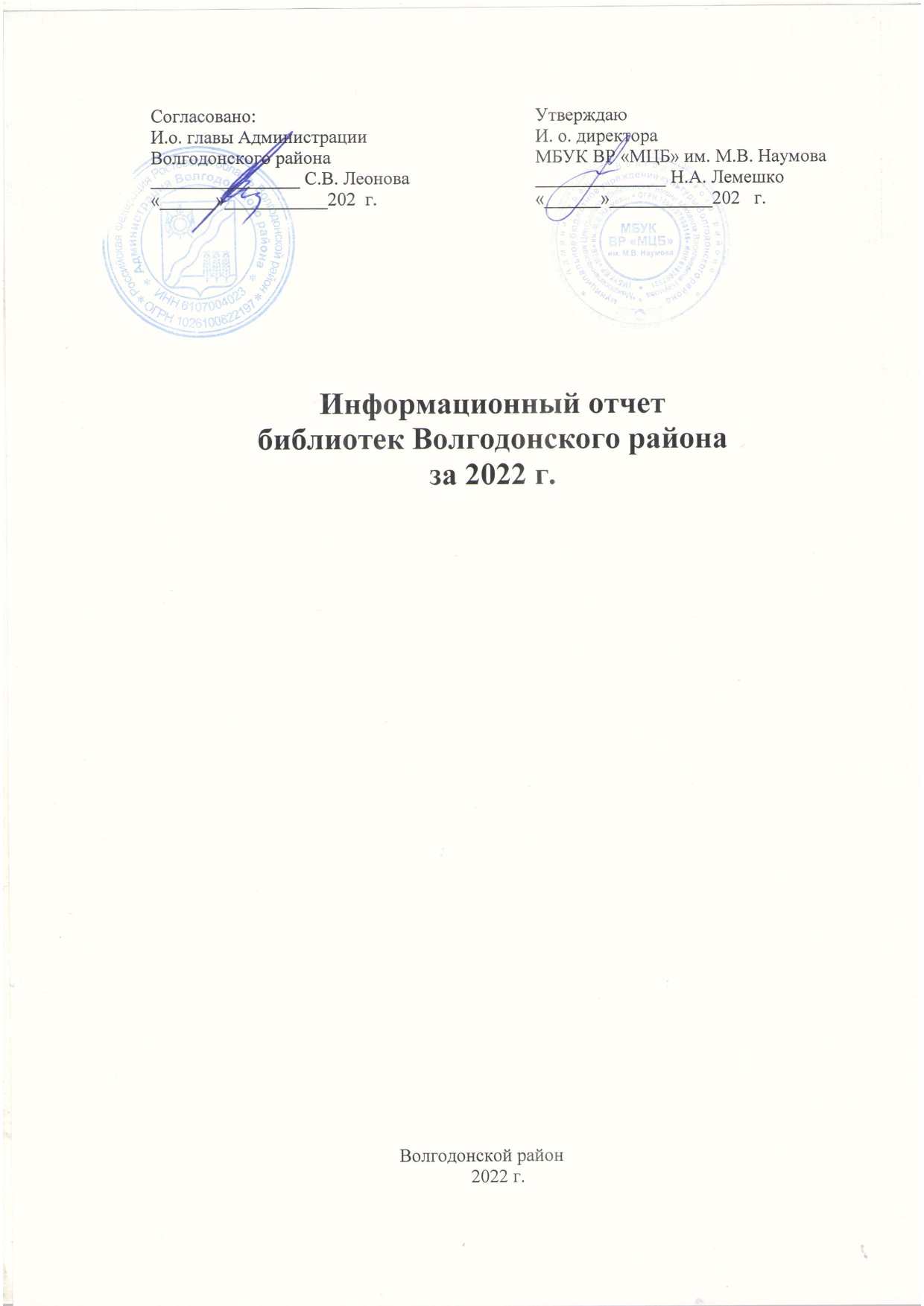 СодержаниеСОБЫТИЯ ГОДА_________________________________________________________________ 2БИБЛИОТЕЧНАЯ СЕТЬ ___________________________________________________________ 3ОСНОВНЫЕ СТАТИСТИЧЕСКИЕ ПОКАЗАТЕЛИ____________________________________ 4БИБЛИОТЕЧНЫЕ ФОНДЫ (ФОРМИРОВАНИЕ, ИСПОЛЬЗОВАНИЕ,                      СОХРАННОСТЬ)________________________________________________________________  6ЭЛЕКТРОННЫЕ И СЕТЕВЫЕ РЕСУРСЫ___________________________________________11ОРГАНИЗАЦИЯ И СОДЕРЖАНИЕ БИБЛИОТЕЧНОГО ОБСЛУЖИВАНИЯ     ПОЛЬЗОВАТЕЛЕЙ_______________________________________________________________ 14СПРАВОЧНО-БИБЛИОГРАФИЧЕСКОЕ, ИНФОРМАЦИОННОЕ И                                        СОЦИАЛЬНО-ПРАВОВОЕ ОБСЛУЖИВАНИЕ ПОЛЬЗОВАТЕЛЕЙ ____________________ 70                                              КРАЕВЕДЧЕСКАЯ ДЕЯТЕЛЬНОСТЬ БИБЛИОТЕК __________________________________ 80АВТОМАТИЗАЦИЯ БИБЛИОТЕЧНЫХ ПРОЦЕССОВ________________________________ 96 ОРГАНИЗАЦИОННО-МЕТОДИЧЕСКАЯ ДЕЯТЕЛЬНОСТЬ____________________________97 БИБЛИОТЕЧНЫЕ КАДРЫ ________________________________________________________105 МАТЕРИАЛЬНО-ТЕХНИЧЕСКИЕ РЕСУРСЫ БИБЛИОТЕК___________________________ 107  УПРАВЛЕНИЕ __________________________________________________________________109ОСНОВНЫЕ ИТОГИ ГОДА_______________________________________________________ 110СОБЫТИЯ ГОДАГлавные события библиотечной жизни города/района.Отчётный 2022 год стал для МБУК ВР «МЦБ» им. М.В. Наумова юбилейным – 130-м. Поэтому одним из главных направлений работы в этом году стало продвижение имени М.В. Наумова, улучшение имиджа Центральной библиотеки им. М.В. Наумова. 	            В течение года библиотеки проводили различные мероприятия, посвященные юбилейным и значимым датам, продвижению книги и чтения, патриотическому и нравственному воспитанию, краеведческой деятельности и другим направлениям.2022 год ознаменовался чередой увлекательных проектов, акций и конкурсов, в которых приняли участие библиотеки района:  - Всероссийская программа популяризации культурных мероприятий среди молодежи «Пушкинская карта»; - конкурс клубов молодых семей Ростовской области «Счастье быть семьей», клуб молодых семей «Гармония», занял первое место. - областной фестиваль мобильных библиотек, где КИБО Волгодонского района получило первое место;- областной конкурс среди муниципальных библиотек Ростовской области на лучший проект к 350-летию со дня рождения Петра I «Петровские достопамятности»;- XI Межрайонном библиофестивале «Книга собирает друзей» (Грамота участника);- в составе литературного клуба «Грезы» приняли участие в VI межрайонном поэтическом фестивале «На литературной волне» Центральной библиотеки Зимовниковского района;- онлайн-конкурс «Урок финансовой грамотности в библиотеке», за что были награждены грамотой и памятными подарками за наибольшее количество просмотров в Ростовской области.1.2. Федеральные, региональные и муниципальные нормативно-правовые акты, оказавшие влияние на деятельность муниципальных библиотек в отчетном году.Нормативные документы, регламентирующие работу библиотеки, основная внутри библиотечная документация (Устав, муниципальное задание, дорожная карта, правила пользования библиотекой, положение о структурных подразделениях, план работы библиотеки, эффективный контракт и должностная инструкция работника библиотеки) и документы учета и контроля (книга суммарного учета, инвентарная книга, дневники работы библиотек (абонементов и БИЦ), акты, читательские формуляры).1.3. Федеральные и региональные целевые программы, проекты и иные мероприятия, определявшие работу библиотек города/района в отчетном году:-Концепция Национальной программы поддержки детского и юношеского чтения в Российской Федерации 03.06.2017г., утверждена премьер-министром РФ Д.М. Медведевым.;-«Национальная программа поддержки и развития чтения», разработанная Федеральным Агентством по печати и массовым коммуникациям совместно с Российским книжным союзом в 2007 году;-Национальный проект (программа) «Культура»;-Федеральные проекты (программы) «Культурная среда» и «Творческие люди», подпрограмма «Профессионалы культуры»;- Модельный стандарт деятельности общедоступных муниципальных библиотек Ростовской области;-Районная долгосрочная целевая программа по развитию культуры и туризма в Волгодонском районе «Развитие культуры и туризма»;-Районная долгосрочная целевая программа «Профилактика безнадзорности, беспризорности и правонарушений несовершеннолетних»;-Районная долгосрочная программа «Молодежь Волгодонского района»;-Программа Волгодонского района «Обеспечение общественного порядка и противодействие преступности» (подпрограмма «Противодействие коррупции в Волгодонском районе»);-Проекты МБУК ВР «МЦБ» им. М.В. Наумова: Партийный проект «Лишь слову жизнь дана…», «Край, который дорог мне», «К книге и чтению через досуг и общение», «Мысли вслух», «Чтение с увлечением» вдохновеньем», «Опасность рядом с нами», «Библиотечный дворик», «Литературная палитра», «Горжусь тобой, мой край донской», «Библиотека в двух кадрах или два кадра в библиотеке», «Герои в нашей памяти живут» и др. 2. БИБЛИОТЕЧНАЯ СЕТЬ2.1	Общее количество библиотек в городе/районе 2.2.	Количество модельных библиотек, открытых на базе муниципальных библиотек в текущем годуПри отсутствии модельных библиотек, таблица не заполняется2.3. Количество муниципальных библиотек, в зоне библиотечного обслуживания которых проживает менее 1 000 жителей:2.4.	Открытие в течение года на территории города/района муниципальных библиотек 2.4.1. Количество единиц, всего _________2.4.2. Количество населения в зоне библиотечного обслуживания, всего __________2.4.3. _____________________________(указать населенный пункт, № Постановления Главы администрации муниципального образования, дата принятия). Приложить копию Постановления Главы Администрации муниципального образования____________________________ (Почтовый адрес и телефон новой библиотеки)_____________________________________________________________________2.5 Реорганизация и ликвидация муниципальных библиотек в течение года на территории города/района 2.5.1. Количество единиц, всего ________, из них детских__________в том числе:2.5.2. Слияние, всего ед.________________________(указать населенный пункт, № Постановления Главы администрации муниципального образования, дата принятия),  из них детских________Приложить копию Постановления Главы Администрации муниципального образования2.5.3. Закрытие _____________(населенный пункт, № Постановления Главы администрации муниципального образования, дата принятия),  из них детских_____Приложить копию Постановления Главы Администрации муниципального образованияУказать проводился ли опрос населения о ликвидации библиотеки (дата, количество жителей, принявших участие в опросе, результаты опроса)2.5.4. Количество населения в зоне библиотечного обслуживания, всего 34000 Доступность библиотечных услугКраткие выводы по разделу.Основные направления реорганизации библиотечной сети и меры, принимаемые для преодоления деструктивных процессов, если таковые были выявлены. В отчетном году сеть муниципальных библиотек района не менялась,сокращения штатных единиц и времени обслуживания пользователей не было.Продолжил свою работу Комплекс информационно-библиотечного обслуживания (КИБО), делая выезды в населенные пункты без стационарных библиотек, а также на выездные мероприятия в парках, набережной и площадях.ОСНОВНЫЕ СТАТИСТИЧЕСКИЕ ПОКАЗАТЕЛИДинамика основных показателей деятельности муниципальных библиотек города/района за три года.Работа библиотек строилась на основе муниципального задания по выполнению услуги: «Библиотечное, библиографическое и информационное обслуживание пользователей библиотек».Плановые значения установили, отталкиваясь от показателей 2019 года и соглашения с министерством культуры Ростовской области, которые были выполнены в полном объеме.Абсолютные показатели деятельности муниципальных библиотек: Относительные показатели деятельности муниципальных библиотек:Характеристика выполнения показателей, включенных в муниципальные «дорожные карты» по развитию общедоступных библиотек в динамике за анализируемый период.Экономические показатели: Краткие выводы по разделу. Основные тенденции в изменении показателей деятельности библиотек и актуальные управленческие решения.По основному показателю (количество посещений) муниципальной услуги «Библиотечное, библиографическое и информационное обслуживание пользователей» МБУК ВР «МЦБ» им. М.В. Наумова перевыполнило муниципальное задание на 107%.Увеличить количество посещений библиотеки, удалось за счёт увеличения числа посещений массовых мероприятий библиотеки (по сравнению с 2019 годом этот показатель увеличился на 31 %), а также за счет удаленных посещений через сеть Интернет на 59%. Это было связано с изменением функционала сайта и его наполнения интересным контентом.Показатели «пользователи» и «книговыдача» выполнены на 100 %.Показатели средней читаемости и средней посещаемости увеличились на 14% и 21% соответственно по сравнению с прошлым годом. Документообеспеченность соответствует нормативам, но качественный состав фонда не соответствует запросам читателей.4.1.	Формирование библиотечного фонда на физических (материальных) носителях информацииАнализ объемов новых поступлений, сравнение с прошлым годом.   Библиотечный фонд - основа функционирования библиотеки.  Формирование библиотечного фонда, напрямую зависит возможности библиотек в удовлетворении информационных, культурных и образовательных потребностей читателей.  Библиотечный фонд МБУК ВР «МЦБ» им. М.В. Наумова на 01.01.2023 г. составляет 194797 экз., в 2022 году он пополнился на 5799 экземпляра, что на 1495 экземпляров больше по сравнению с предыдущим годом. Значительное увеличение количества новых поступлений обусловлено ростом безвозмездных поступлений от читателей.Анализ по видовому составу новых поступлений.Видовой состав фонда по сравнению с 2021 годом остался практически на прежнем уровне: печатные издания составляют 99,7% от общего объёма фонда (194797 экз.), электронные и аудиовизуальные материалы –0,3% (633 экз.).Анализ подписки на периодические печатные издания (финансирование, количество получаемых наименований журналов и газет, ассортимент (детские, взрослые).Подписка периодических изданий осуществлялась с ФГУП «Почта России». Сумма договоров на 2-е полугодие 2022 года и 1-е полугодие 2023 года составила 101804,97 руб. Количество наименований взрослых журналов составило - 9 ед., детских журналов – 7 ед., количество наименований газет - 5 ед, из них областных – 4 ед.4.1.1. Источники комплектованияИсточниками документоснабжения новых поступлений в 2022 году стал местный, областной и федеральные бюджеты. Поставщиком книгопечатной продукции по результатам проведения процедуры закупки по областному и федеральному бюджету стало ООО «Межрегиональный библиотечный коллектор», по местному бюджету ООО «Мастерпром». В 1 квартале 2022 года на средства областного бюджета 214925,98 руб. и софинансирования местного бюджета 7127,90 руб. было приобретено 632 экз. новой литературы. За счёт средств федерального бюджета 122220,08 руб., софинансирования областного 25049,79 руб. и местного 883,62 руб. бюджетов, было приобретено 415 экз. книг.В 4 квартале на средства местного бюджета по контрактам с ООО «МАСТЕРПРОМ» на общую сумму 457000,00 руб. приобретено 1742 новых книги. С этим же поставщиком заключены контракты на экономию по областному бюджету на сумму 2246,12 руб. (10 книг) и федеральному бюджету 2646,51 руб. (13 книг).  Литература была поставлена полностью и в срок. Сравнительный анализ источников документоснабжения (2021-2022 гг.)4.1.2. Отраслевой поток новых документовАнализ отраслевого состава новых поступлений;4.1.3. Списание документов библиотечного фонда.4.2.	ФОРМИРОВАНИЕ И ИСПОЛЬЗОВАНИЕФОНДА ЭЛЕКТРОННЫХ СЕТЕВЫХ РЕСУРСОВ.- Предоставление доступа к электронным удаленным лицензионным базам данных 4.3.  ФИНАНСИРОВАНИЕ ТЕКУЩЕГО КОМПЛЕКТОВАНИЯ          Анализ объемов финансирования комплектования, сравнение с прошлым годомБиблиотечный фонд является важной составляющей качественного библиотечного обслуживания. От того, как сформированы фонды, напрямую зависит возможность библиотек в удовлетворении информационных, культурных и образовательных потребностей пользователей.Значительное увеличение поступлений в фонд библиотеки в 2022 году обусловлено увеличением средств на подписку периодических изданий и увеличение числа даров читателей: местный бюджет - 645,8 тыс. руб., что на 61,1 тыс. руб. меньше чем в 2021 году; федеральный бюджет – 124,4., что на 6,4 тыс. руб. меньше чем в 2021 году;областной бюджет – 242,6 тыс. руб., что на 47,6  тыс. руб. больше чем в 2021 году; спонсорская помощь – 184,0 тыс. руб., что на 37,9 тыс. руб. больше чем в 2021 году;По сравнению с 2021 годом общее финансирование увеличилось на 18,0 тыс. руб.Основные способы закупкиСпособ закупки книжных изданий для комплектования фонда, определялся в рамках Федерального закона "О контрактной системе в сфере закупок товаров, работ, услуг для обеспечения государственных и муниципальных нужд" от 05.04.2013 N 44-ФЗ (со всеми изменениями и дополнениями) в зависимости от итоговой суммы закупки.            В связи с тем, что сумма закупок не превышала 650,0 тыс. руб.  закупка осуществлялась на Портале закупок малого объема путем рассмотрения предложений.Основные проблемы, возникавшие при комплектовании фонда.В 2022 году было проведено очищение фондов библиотек 3 отделов МБУК ВР «МЦБ» им. М.В. Наумова от неиспользуемой литературы. Списано 3004 экземпляров книг, брошюр и периодических изданий. В фондах библиотек Волгодонского района, как и во многих других библиотеках России, преобладают изданные более 20 лет назад книги по сельскому хозяйству, техническая литература, книги по языкознанию, литературоведению, физкультуре и спорту. Новая литература по этим отраслям знаниям поступает единичными экземплярами в связи с высокой стоимостью изданий. По нормативам, закрепленным в распоряжении Правительства Российской Федерации от 13.07.2007 г. № 923-р «Об изменении социальных нормативов и норм, одобренных распоряжением Правительства Российской Федерации № 1063-р от 03.07.1996 г.», за год в публичные библиотеки должно поступать не менее 250 новых книг в расчете на 1 тыс. жителей. Для Волгодонского района с населением в 34 тыс. жителей годовые поступления должны составлять 8500 экземпляров, что в денежном эквиваленте при средней цене на издание в 270,48 рубля – 2299,08 тыс. руб.   По итогам 2022 г. поступление новой литературы в фонд МЦС составляет всего 68,2 % от норматива.При недостаточном финансировании комплектования в МЦБ ежегодно используются дополнительные источники документоснабжения. Все библиотеки стараются принять больше книг в качестве пожертвования, работают со спонсорами.  В 2022 г. в качестве благотворительных пожертвований от читателей, авторов, организаций поступило 1630 экз. Однако дары, это разовые поступления, которые не могут кардинально изменить сложившуюся ситуацию, а, следовательно, качественно улучшить состав библиотечного фонда и повысить уровень библиотечного обслуживания.4.4 ОБЕСПЕЧЕНИЕ СОХРАННОСТИ ФОНДОВ.	Работа комиссии по сохранности фонда. 	Комиссия по учету и сохранности библиотечного фонда МБУК ВР «МЦБ» им. М.В. Наумова в своей деятельности руководствуется законами РФ; постановлениями и приказами министерств культуры; Инструкциями и ГОСТами, Правилами пользования библиотекой, рекомендациям методического центра ДГПБ; перспективными и годовыми планами работы МБУК ВР «МЦБ» им. М.В. Наумова; приказами директора МБУК ВР «МЦБ» им. М.В. Наумова; Положением о комиссии по учету и сохранности библиотечного фонда.Сохранность библиотечных фондов - одна из главнейших проблем всех библиотек района.Среди первоочередных задач по сохранности книжных фондов - обучение персонала библиотек на семинарах, при посещении на местах, различные практические занятия, буклеты и пособия.Основные задачи Комиссии:​-  контроль за ведением учетных документов,- выявление, хранение и использование (выдача читателям) сотрудниками библиотеки изданий, включенных в "Федеральный список экстремистских материалов", опубликованный на официальном сайте Министерства юстиции РФ;- контроль за наличием знака информационной продукции на новых документах, поступающих в фонд библиотеки и подлежащих маркировки согласно требованиям Федерального закона № 436-ФЗ;​ - просмотр отобранных для исключения из фондов изданий,​ - оказание помощи в составлении актов,​ - выдача заключения на списание изданий.В 2022 году Комиссией проделана следующая работа по сохранности фондов:​ проводилось исследование  и анализ состояния фондов;​ просмотрены отобранные для списания, передачи издания;​ была проведена работа по привлечению спонсоров;​ организованы  работы по мелкому ремонту изданий.4.4.1 Состояние безопасности библиотечного фонда ЭЛЕКТРОННЫЕ И СЕТЕВЫЕ РЕСУРСЫ  Представительство библиотек в социальных сетях ИнтернетИспользование информационных ресурсов электронных библиотечных систем и электронных библиотек5.1. Межбиблиотечное обслуживание и электронная доставка документов   Электронная доставка документов.Анализ данных в таблице в сравнении с 2021 годом показывает, что кол-во обращений к услуге ЭДД увеличилось на 3%. Поступило заказов на 4% больше, чем в прошлом году, а кол-во выполненных заказов уменьшилось на 8%. Это связано с тем, что заказы были на новинки художественной литературы, читателям были рекомендованы приложения Librera, MyBook.Практически все заказы выполнены через ЭДД ДГПБ, это страницы из литературных журналов, газет, рецензии по любительским, учебным и производственным назначениям.  Постоянный читатель нашей библиотеки – ветеран ВОВ заказал 3 книги Эрнста Мулдашева "В поисках города Богов", которые пришли к нам в эл. виде,  мы распечатали, прошили их и вручили ветерану в канун Дня Победы (https://ok.ru/messages/575221497615 ).  Лишь 3% из всех заказов обращены были в другие библиотеки. Кол-во выполненных заказов в 2022 году превышает 2021 год на 2%. Выполнены запросы на заметки из таких газет, как «Известия», «Ведомости», «Литературная газета».В школьные библиотеки района собраны заказы по темам: «Петр 1», «Репрессии казачества», «Политика и молодежь».5.2. Пояснение к таблице5.2.1. Услуги ЭДД оказываются всем категориям пользователей библиотек. Наиболеевостребована эта услуга у людей среднего возраста и молодежи. Большой объем заказываемых документов по ЭДД составляют официальные документы и комментарии из СПС «Консультант Плюс». Число пользователей ЭДД увеличилось по сравнению с прошлым годом лишь на 5 человек. Среди них - педагоги, специалисты сферы социально-культурной деятельности, пенсионеры, юристы, работники здравоохранения.5.2.2. Документы заказываются для ознакомления с законодательством, в учебных целях, для производственных и коммерческих целей, самообразования, краеведческой деятельности.5.2.3. Показатель "Выдано", отражает количество документов, выданных другим библиотекам: структурным подразделениям МБУК ВР «МЦБ» им. М.В. Наумова и школьным библиотекам Волгодонского района.5.2.4. Учет полученных и заказанных документов ведется по «Форме учета ЭДД и МБА» и хранится в течение 2-х лет.5.2.5. Информирование пользователей происходит устно при обслуживании, рекламными способами: на информационных стендах, в памятках об услугах библиотек, на сайте, на страницах в социальных сетях.5.2.6. Эффективность ЭДД напрямую зависит от полноты Электронного каталога библиотеки и количества участников. Чем больше ресурсов в каталоге, тем выше результативность выполнения запросов. 6. ОРГАНИЗАЦИЯ И СОДЕРЖАНИЕ БИБЛИОТЕЧНОГО ОБСЛУЖИВАНИЯ ПОЛЬЗОВАТЕЛЕЙ	6.1. Общая характеристика основных направлений библиотечного обслуживания населения муниципального района с учетом расстановки приоритетов в анализируемом году. При раскрытии направлений работы необходимо делать акцент на проектах, программах, актуальных услугах и инновационных формах обслуживания.Одним из главных направлений работы в этом году стало продвижение имени М.В. Наумова, улучшение имиджа Центральной библиотеки им. М.В. Наумова. Ежегодно, особое внимание, уделяем Указам Президента, в которых прописывались значимые события года. Так, большинство крупных мероприятий этого года были ориентированы на провозглашённые Год народного искусства и нематериального культурного наследия народов России (Познавательный час «На перекрёстке культур») и Год празднования 350-летия со дня рождения российского императора Петра I (Встреча «Молодёжный правовед»).Библиотеки стремились к продвижению литературы, которая так или иначе связана с культурным наследием, обычаями и традициями народов России. В течение года были проведены как новые батлы, квесты, флешмобы, библиотечный стендап, литературный марафон, литературная зарница, так и традиционные для библиотек литературные вечера, беседы, обзоры и многое другое.Проанализировав работу прошлых лет, мы сделали вывод, что жители района охотно стали участвовать в «нескучных мероприятиях». Поэтому мы продолжили работу в данном направлении.В этом году специалисты Центральной библиотеки им. М.В. Наумова отсняли новую серию новостных видео-сообщений «ОО - TV», выпускаемые раз в месяц (Клуб молодых семей «Гармония»), флешбуков из серии «Чтобы помнили», рассказывающие о русских писателях-юбилярах («90 лет со дня рождения Р.Ф.Казаковой») и марафонов по их произведениям («Под парусом» Валентина Катаева), пробуждающих интерес к творчеству конкретных авторов. А также разработали и включили в план мероприятий новое веяние - библиотечный стендап («Хранительницы изюма»). Для того чтобы оставаться востребованными среди населения, мы проводили множество акций и репортажей. Ведь живое общение и непосредственное участие всегда располагают и привлекают в библиотеку новых читателей. Чтобы быть привлекательными для молодёжи, нами были организованы и проведены различные квесты и познавательные турниры («Операция - Z»). Среди людей старшего поколения по-прежнему популярна акция библиотек «Книга на дом». Пользовалось спросом внестационарное обслуживание трудовых коллективов различных организаций, учреждений и предприятий района. Для оперативной связи, информирования о новинках, акциях библиотеки, заказа литературы для этого была создана группа в Telegram «Мобильный библиотекарь». Проект Лагутнинского отдела «Библиотечный дворик», который стал уже неотъемлемой его частью, по-прежнему пользуется успехом среди читателей подросткового возраста и является центром молодежного общения. В Центральной библиотеке успешно продолжает работать Зал «читательских наслаждений», в котором комфортно не только читать, но и общаться, играть с детьми, смотреть телепередачи (подключено многоканальное ТВ). Абсолютно все библиотеки района совмещают формат традиционной библиотеки с медиатекой: рабочие места с ПК, Wi-Fi, электронные книги, практически все мероприятия проводятся с использованием видео-просмотров и мультимедиа. Не остались в стороне и формы мероприятий, проведение которых стало традицией. Они создают своеобразный имидж библиотек, делают наше учреждение известными в районе, благодаря своей актуальности и востребованности у населения широко освещаются в СМИ. К ним следует отнести: открытие Года народного искусства и нематериального культурного наследия народов России; ежегодную Всероссийскую акцию «Библионочь - 2022»; ряд мероприятий, посвящённых Дню Победы в Великой Отечественной войне («Не забыть нам этой даты что покончила с войной»), фестиваль молодёжной книги «Интеллектуальные шермиции», День славянской письменности и культуры, новогодние мероприятия и многие другие. Все отделы без исключения были активны и инициативны, действуя как один большой механизм.Реализуя различные общественные функции, мы работаем в тесном контакте с Администрацией Волгодонского района, Администрациями сельских поселений, домами культуры, школами, детскими садами, литературно-творческим объединениями, местными средствами массовой информации и духовенством. Совместно с ними проводим юбилейные и праздничные торжества, участвуем в акциях, конференциях и многое другое.6.2. Программно - проектная деятельность библиотекОдним из эффективных инструментов управления библиотекой является программно-проектная деятельность. Благодаря ей усиливается роль библиотек в местном сообществе, повышается престиж учреждения, появляются новые перспективы в работе и социальные партнеры. Проектная деятельность в МБУК ВР «МЦБ» им. М.В. Наумова является одним из ведущих направлений работы.  В преддверии предстоящего юбилея Центральной библиотеки им. М.В. Наумова был разработан и продолжает действовать долгосрочный (срок реализации проекта -2020-2025гг.) проект «Библиотека в двух кадрах или два кадра в библиотеке». Он заключается в популяризации имени библиотеки посредствам подготовки интересных форм познавательных мероприятий, информация на которых будет преподнесена в более понятной и запоминающейся для подростков форме, а также в создании видео роликов, которые будут размещены в популярных социальных сетях, на сайте библиотеки и на RuTube канале. Короткие содержательные видеоролики, разделённые по рубрикам:- «Доверяй, но проверяй»;- «Мои мысли – мои скакуны»;- «Автор жжёт». Проект реализуется совместно с клубом по интересам «Гармония» и в рамках его успешно подготовлены мероприятия:- театрализованная постановка «Мальчик звезда»,- новостные видео сообщения «Клуб молодых семей «Гармония» ОО-TV,- радиогазета «Конструктор, но не ЛЕГО»,- радиогазета «Под кодовым названием КОЛЬЦО»,- акция «Подвешенная книга» и многие другие.Проанализировав проделанную работу, мы отметили, что благодаря данному проекту возрос интерес к сайту библиотеки как среди молодого поколения, так и у людей старшего возраста. Приходя к нам в библиотеку, читатели интересуются, когда будет следующий выпуск новостных видео-сообщений и признаются, что регулярно посещают наш сайт, чтобы их не пропустить. Люди заинтересованы в лёгкой и непринуждённой форме подачи информации, которую мы стали активно использовать. Посещаемость выросла на 10%, возросла и книговыдача на 12%. В 2022 году была создана программа празднования 130-летия Центральной библиотеки имени Михаила Васильевича Наумова. Целью которой являлось проведение ряда публичных мероприятий для привлечения внимания к Центральной библиотеке им. М.В. Наумова, поощрению активных читателей и библиотечных работников.В рамках данной программы были проведены:- Региональный фестиваль книги «Наумовские Чтения» среди читателей и пользователей библиотеки, а также коллективов авторов, фотостудий, клубных формирований, любительских объединений, творческих коллективов, редакций и т.д.  - акция «Читающая маршрутка» среди жителей станицы Романовской и других пассажиров маршруток «Романовская – Волгодонск - Романовская». В десяти автомобилях маршрутного такси были вывешены плакаты с рекламой книг, имеющихся в фонде Центральной библиотеки. В автобусах, участвовавших в акции «Читающая маршрутка» библиотеки рассказали о себе потенциальным читателям, в том числе о проводимых мероприятиях, современных библиотечных услугах, книжных новинках и последних трендах в развитии библиотек, как центров досуга и интеллектуального развития. - выпуск специального юбилейного номера радиогазеты «Впереди бесконечность»;- передвижная уличная библиотека с проектом «Расскажи историю». Цель проекта: рассказать 130-летнюю историю библиотеки, познакомить жителей станицы с ее основателем М.В. Наумовым и, продолжая его дело, используя при этом КИБО, проводить массовую работу по привлечению к чтению среди населения в многолюдных местах – рынок, площадь перед магазинами, парки, остановочный комплекс и др.;- поздравительная программа ко Дню библиотек «Обратная сторона библиотеки»; - юбилейный вечер «Сказ о том, как одна библиотека дожила до XXI века», включающий в себя выставочные инсталляции, знакомство с книжными новинками, музыкально-литературные композиции, уникальную фотозону и конечно же чествование лучших работников, ветеранов и читателей библиотеки.А также в большинстве отделов МБУК ВР «МЦБ» им. М.В. Наумова продолжают действовать долгосрочные проекты: - в Большовском отделе в 2022 году продолжилась работа по проекту «Юнона», направленному на привлечение молодёжи для участия в культурно-массовых мероприятиях, волонтёрских движениях, а также на сохранение истории станицы. - Дубенцовский отдел вел свою работу по проекту «Никто не забыт и ничто не забыто». Актуальность заключается в том, что создание данного проекта будет выполнять важную просветительско-образовательную функцию, формирования правильных поведенческих норм, выработки морально-психологической устойчивости в опасных и чрезвычайных ситуациях, формирования умения принимать безопасные решения в быту. - в Донском отделе по-прежнему продолжает действовать проект «Великий и могучий». В ходе реализации данного проекта, был создан клуб «Мы дружим с русским языком», в который ходят 16 детей, в возрасте с 7 до 10 лет. Занятия в клубе проходит в форме беседы с элементами занимательности и при полном погружении в языковую среду. На каждом мероприятии используется набор игр и упражнений, специально нацеленных на развитие речи участников клуба, а также словари, хрестоматии, произведения художественной литературы, сборники развивающих упражнений, специальная лингвистическая литература.6.3.  Культурно-просветительская деятельностьВ прошедшем 2022 году работа велась по привлечению интереса у детей и взрослых к культурно-историческому наследию родного края, сохранению и возрождению народных традиций, патриотическому воспитанию к Родине и к прекрасному, формированию здоровых семейно-бытовых отношений.Анализ деятельности за отчётный год показал, что библиотеки Волгодонского района в своей практике использовали достаточное количество разнообразных мероприятий. Все эти мероприятия постоянно находятся в развитии, отвечают потребностям читателей. Появляются новые нетрадиционные формы, а старые традиционные модифицируются с использованием новых информационных технологий.1. Гражданско-патриотическое воспитание В настоящее время остро стоит проблема воспитания гражданственности и патриотизма у подрастающего поколения и молодежи. Поэтому важнейшей целью библиотеки являлось формирование активной гражданской позиции, патриотизма, воспитание социально зрелого поколения россиян. Великой Отечественной войне были посвящены мероприятия различных форм и форматов. Традиционно в преддверии Дня Победы, сотрудники библиотек и волонтеры стали участниками Всероссийских и региональных акций: -Общественная акция «Георгиевская ленточка» (более 200 участников)-Международная акция «Диктант Победы» (20 участников)-Всероссийская акция «Читаем детям о войне» (24 видеопрочтения)-Всероссийская патриотическая акции «Окна Победы» (17 участников).Постичь то, что пережили люди в блокадном Ленинграде, невозможно. Но чтобы помнить о них,  мы изучаем сохранившуюся хронику и литературу. Лагутнинский отдел в рамках всероссийской акции провели мероприятие для учащихся 7 класса - «Блокадный хлеб». Сотрудники Центральной библиотеки им. М.В. Наумова провели для своих читателей урок мужества «Блокадный библиотекарь», где рассказали о Татьяне Петровне - единственном библиотекаре в городе, которого наградили орденом Трудового Красного Знамени. После мероприятия присутствующие с удовольствием приняли участие в подготовленной выставке-инсталляции «Искра Победы». Краткий исторический экскурс в историю битвы «Пришла желанная Победа, от Сталинградских стен пришла!», прошедший 2 февраля в Степновском отделе, поверг присутствующих в полное оцепенение. Вслушиваясь в каждое слово, ребята узнавали всё больше шокирующих фактов о героизме и мужестве советских солдат, о подвигах рядовых солдат и медсестёр, вспомнили исторические памятники той великой битвы: Мамаев курган, дом Павлова. Хроники Сталинградской битвы, фронтовые фотографии, воспоминания участников битвы, антология художественных произведений о Великой Отечественной войне были представлены в этот день на выставке-инсталляции «В книжной памяти мгновения войны» в читальном зале Центральной библиотеки им. М.В. Наумова.На кануне знаменательной даты в истории нашей страны -Дня Победы в Великой Отечественной войне - в Дубенцовском отделе  прошёл час памяти  "И в каждом сердце не забыты героев, павших имена". Донской отдел провёл для своих читателей исторический экскурс «Не забыть нам этой даты, что покончила с войной», на котором было рассказано о том, какой ценой была завоевана Победа, о защитниках Бреста, о блокадном Ленинграде, о клятве панфиловцев до последнего защищать Родину. Библиотекарем Морозовского отдела  был проведен урок мужества «Они стояли за Победу ,они стояли за Москву…» для учащихся 9 класса.  Читателей Пирожковского отдела на протяжении всей недели встречала книжная выставка – обзор «Я помню, я горжусь». А в Потаповском отделе прошла встреча клуба «Потаповская подкова» на которой библиотекари вместе с ребятами вспомнили и разучили слова фронтовых песен. Самая печальная памятная дата в истории нашей страны - 22 июня 1941 года. Каждый год в День памяти и скорби мы отдаем дань уважения тем, кто ценой своей жизни защищал наше Отечество. Сотрудники Центральной библиотеки им. М.В. Наумова представили вниманию собравшихся выставку «За час до рассвета». Весь день библиотекари у выставки рассказывали о первых часах начала Великой Отечественной войны, о силе духа и подвигах наших солдат. А в Морозовском отделе вызвала столпотворение подготовленная книжная выставка «О войне расскажут книги». В конце июля в холле Центральной библиотеки им. М. В. Наумова была открыта уникальная выставка «Без срока давности», которая проходила в рамках федерального проекта, реализуемого по поручению Президента Российской Федерации Владимира Путина. Главная его цель – сохранить память о мирных жителях, погибших на территории Ростовской области в годы Великой Отечественной войны.День неизвестного солдата – это сравнительно новая памятная дата в Российской истории, отмечается ежегодно – 3 декабря. В библиотеках района в этот день проводились патриотические мероприятия. Не стала исключением и Центральная библиотека им. М.В. Наумова, для своих читателей библиотекари подготовили урок мужества «Имя твоё неизвестно». Через мультимедийную презентацию присутствующие познакомились с историей памятной даты, узнали о главной задаче поисковых движений, о том, как нелегко вернуть из забвения имена неизвестных героев. А также подготовили виртуальную выставку «День Неизвестного солдата».Особое внимание в этом году было уделено многочисленным акциям «Zа наших», которые проводились в поддержку Президента РФ Владимира Путина и российских военнослужащих, выполняющих задачи в ходе специальной военной операции и военных действий на территории Украины. В Центральной библиотеке им. М.В. Наумова например они проходили накануне празднования 77-летия Великой Победы (акция «ZA наших»), и 11 октября акция «Своих не бросаем». Чтобы помочь молодому поколению не растеряться и сохранить внутренние ориентиры, 17 марта сотрудники Центральной библиотеки им. М. В. Наумова провели патриотический час «Zемля родная». На котором ребята получили информацию о том, почему наш Президент В. В. Путин и правительство были вынуждены ввести войска на территорию Украины.Исторический час «Сила единства» был проведён библиотекарем Донского отдела в рамках акции #CвоихНеБросаем.Краснодонский отдел присоединился к акции и провёл для старшеклассников урок патриотизма «Живые страницы истории».Не остались в стороне и сотрудники Степновского отдела. Они провели патриотический час и оформили книжно-иллюстрированную выставку «Zа Россию!». Общение с читателем в неформальной обстановке всегда было интересно. Поэтому накануне 1 мая сотрудники Центральной библиотеки им. М.В. Наумова решили спросить своих читателей: «а, что для вас Первомай?». Узнав, как празднуют 1 мая наши земляки, стоит отметить, что традиции торжества с шествием все же не до конца ушли в прошлое. И в наши дни есть возможность пройтись с флагами, транспарантами, шариками и веточками по улицам. Достаточно собраться с друзьями, чтобы провести день весело и с пользой.Наша страна 12 июня отмечает самый важный государственный праздник – День России, или же День принятия Декларации о государственном суверенитете России, как именовался этот праздник до 2002 года. Накануне этого события сотрудники Центральной библиотеки им. М. В. Наумова провели интервьюирование среди населения. Вооружившись блокнотом, ручкой и фотоаппаратом они вышли на улицу чтобы спросить у жителей, что для них значит День России. Библиотекари Лагутнинского отдела провели патриотический час «День России. Россия – Родина моя». В ходе которого ребята еще раз прошлись по истории нашей огромной и самой красивой в мире многонациональной страны. А в Потаповском отделе к этому празднику прошло мероприятие «Люблю тебя, моя Россия!». Окна и стеллажи библиотеки украсили воздушно-ленточным триколором, оформили выставку детских рисунков на тему «День рождения России», подготовили выставку книг о государственной символике, о городах России, о героях русской истории из серии «История России».Празднование Дня Государственного флага Российской Федерации - ещё одно событие, которое просто не могли оставить незамеченным библиотеки Волгодонского района. В этот день сотрудники Центральной библиотеки им. М.В. Наумова и участники клубов «Молодой политик» и «Равновесие» провели квест-игру «Под флагом России».   Переходя от станции к станции, собравшиеся, познакомились с книгами, посвященными государственной символике, читали стихи, разгадывали ребусы, искали подсказки, отвечали на каверзные вопросы ведущих и нашли в фонде портрет Президента России. В Степновском отделе прошла познавательная программа «В символах Россию открываю, в символах Россию познаю». Библиотекарь Донского отдела провела час полезной информации «Флаг России – гордость наша» на котором представила вниманию участников книжную выставку «Гордо реет флаг России».В 2022 году наша страна отмечала 350-летие со дня рождения Петра I. В рамках этого события в библиотеках Волгодонского района прошёл цикл мероприятий. Сотрудники Потаповского отдела, например для своих юных читателей и участников клуба «Веста» подготовили познавательную беседу «Гордимся именем твоим».  На которой ребят познакомили с необыкновенной личностью: царем и корабельным плотником, полководцем и простым бомбардиром, великодушным и скорым на расправу, отчаянным и дальновидным человеком – поистине необыкновенным правителем огромной страны. В Рябичевском отделе для всех желающих провели литературно - исторический час «Великий царь и реформатор». Лагутнинский отдел подготовил онлайн – викторину «Что я знаю о Петре I». С большим успехом в Центральной библиотеке им. М.В. Наумова прошли историко-познавательная игра «Рождённый стать первым!» ко 350-летию Петра I, час мужества «Гордимся славою героев» прошедший 10 июля ко Дню победы русской армии под командованием Петра I над «непобедимыми» шведами в Полтавском сражении и исторический тур «Великие Петра творенья» организованный 27 сентября ко Всемирному дню туризма. Читатели всегда с интересом откликаются на наши новые формы мероприятий и выставка-дегустация «Про Петра и pro - картошку», прошедшая 14 октября, вызвала полный восторг и взрыв вкусовых рецепторов у всех, кто посетил в этот день Центральную библиотеку им. М.В. Наумова. 2. Формирование позитивного отношения к здоровому образу жизни. Профилактика вредных привычек и асоциальных форм поведения На протяжении нескольких последних лет заметно возросла востребованность библиотек как центров пропаганды здорового образа жизни. Здоровье необходимо любому человеку. Особенно важно сохранить здоровье детей и подростков. В рамках этого направления в течение года было проведено 58 мероприятий и оформлено 30   выставок. Для читателей разных возрастных групп прошли игры-ситуации, беседы, часы полезных советов. Чаще всего выбирались игровые формы работы, которые поднимают настроение у присутствующих на мероприятиях. В целях формирования антинаркотической культуры у подростков и молодежи, во всех отделах МБУК ВР «МЦБ» им. М.В. Наумова проходят мероприятия по повышению интереса в получении новых знаний, направленных на неприятие социально-опасных привычек и на переориентацию к здоровому образу жизни.К таким можно отнести игровой час «К здоровью наперегонки»  прошедший в Дубенцовском отделе в преддверии Всемирного дня здоровья. Ребята совершили невероятное путешествие в страну «Здоровья» с помощью веселых конкурсов и викторин, а по пути они ознакомились с составляющими здоровья. А библиотекарь Потаповского отдела предложил своим читателям принять участие в онлайн-викторине «Знай и защити себя!». Сотрудники Виноградненского отдела и ребята отложили все свои дела и вышли на свежий воздух – на велопробег. Здоровью и заботе о нем, была посвящена увлекательная игра-путешествие «В поисках здоровья», которая прошла в Донском отделе. Воодушевлённые на победу команды отправились в путь по станциям: «Полезные продукты», «Спорт», «Гигиена», «Режим дня».В Лагутнинском отделе была подготовлена онлайн викторина «Знай и защити себя!» и видеоурок «У черты за которой мрак»,  целью которых являлась профилактика употребления наркотических средств среди подростков. Предложенные на викторине вопросы и ответы викторины вооружили участников знаниями о вреде наркотиков для здоровья человека. Видео урок призвал общество задуматься о серьезной проблеме нашего времени.Сотрудники Центральной библиотеки им. М.В. Наумова организовали для молодежи лекторий «Под грифом – СМЕРТЕЛЬНО!», прошедший у одноимённой книжной выставки. В течение мероприятия речь шла о запрещенных препаратах, их видах, последствиях употребления, взаимосвязи наркомании и преступности. Особенно подробно остановились на тех факторах, в результате которых люди становятся зависимыми. Подросткам предлагали литературу по теме «Книга против наркотиков». Библиотекари уверены, что книги, объединенные этой темой, «вооружат» читателей подлинной информацией о наркомании как социальной болезни. Библиотекарь Степновского отдела провела час информации «Не будь зависим – скажи нет наркотикам, алкоголю, курению, игромании» на котором уверила присутствующих, что каждый человек имеет склонность к вредным привычкам. У кого-то они кажутся безобидными, а у других появляются серьезные проблемы из-за них. Но на самом деле все вредные привычки оказывают негативное влияние на его организм и поведение. Вредные привычки появляются легко, а хорошие можно в себе воспитывать, и это требует усилий. Ребятам была представлена электронная презентация, с помощью которой они вспомнили о полезных привычках и о наиболее опасных для здоровья, таких, как курение, алкоголь, наркомания, токсикомания и игромания.Тема профилактики подросткового суицида и формирования жизнеустойчивых позиций у подростков была затронута, библиотекарем Донского отдела на часе информации «Жизнь – не игра, перезагрузки не будет». Она призвала ребят быть внимательнее друг к другу, не замыкаться в себе. От заботливого, любящего человека, находящегося рядом в трудную минуту, зависит многое. Безвыходных ситуаций не бывает! Любую проблему можно решить вместе, сообща, не откладывая на завтра.Библиотекарь Потаповского отдела провела обзор книг и предложила собравшимся поучаствовать в познавательном часе «Чтоб здоровье сохранить – научись его ценить». Присутствующие узнали от чего зависит состояние нашего здоровья, что означает вести здоровый образ жизни, какие факторы ухудшают наше здоровье. В Донском отделе прошла тематическая игра – викторина «Мы за здоровье!». Учащиеся старших классов с лёгкостью разгадывали кроссворды, составляли пословицы, отгадывали загадки о спорте, здоровом образе жизни, личной гигиене. А сотрудники Лагутнинского отдела на эту тему представили вниманию читателей социальный ролик «За здоровый образ жизни», в котором рассказывалось что такое ЗОЖ и рассматривались основные его составляющие и ценности в жизни человека. Всемирный день борьбы со СПИДом отмечается ежегодно 1 декабря. Этот день — напоминание о необходимости остановить глобальное распространение эпидемии ВИЧ и СПИДа. «СПИД тебя не касается, если ты не рискуешь» так назывался час информации, который прошёл в Центральной библиотеке им. М.В. Наумова. Библиотекарь в доступной форме рассказала о сущности заболевания, способах распространения и профилактики ВИЧ-инфекции и СПИДа. Чтобы определить уровень знаний ребят, им были заданы вопросы, на которые нужно было ответить «да» или «нет». Можно ли по внешнему виду человека определить, инфицирован ли он? Можно ли заразиться ВИЧ в бассейне? Существуют ли лекарства, которые полностью излечивают ВИЧ-инфекцию? Как оказалось многие из присутствующих имеют верное представление о болезни, но есть и те, кто не обладает достаточной информацией о жизни с ВИЧ. Специально подготовленная книжно-иллюстрированная и виртуальная выставка «Не говорите, что не знали!» помогла развеять мифы и ответить на интересующие вопросы, которые кто-то стеснялся задать. Сотрудники Лагутнинского отдела рассказали читателям об угрозе этого заболевания, о мерах предосторожности. Всем участникам мероприятия была роздана газета, представляющая информацию для родителей, которые готовы вместе с детьми обсуждать вопросы сохранения здоровья и профилактики ВИЧ-инфекции: «Остановим ВИЧ/СПИД вместе!». А в Краснодонском отделе для учащихся 9 класса был проведен информ-час «СПИД. Не стань обреченным». 3.Экологическое просвещение. К большому сожалению, взаимодействие человека с природой не всегда даёт позитивные результаты. Но мы все хотим жить в гармонии с природой. Поэтому уже сегодня должны позаботиться об охране окружающего нас живого мира. В 2022 году библиотеки Волгодонского района провели 66 мероприятий, освящающих эту тему их посетили 2356 человек. В Потаповском отделе например для читателей прошёл экологический час «Я хочу дружить с природой». Подросткам была предоставлена возможность познакомиться с книгами экологической направленности, которые имеются в фонде библиотеки. А 1 апреля празднуется экологический праздник Международный день птиц. Этот праздник посвящен решению экологических проблем, связанных с исчезновением с лица Земли некоторых видов представителей фауны. Сотрудники Лагутнинского отдела подготовили виртуальную выставку «В мире птиц» и онлайн – викторину "Знакомство с птицами Красной книги Ростовской области».Проблемы экологии, охрана природы всё больше волнуют человечество. Земля – наш единственный Дом. А свой дом надо беречь, заботится о нём. Окружающая нас природа не только красива и величественна, но и удивительно хрупка и ранима. Об этом и многом другом вы смогли бы узнать, посетив увлекательный экологический турнир «Земля у нас одна» Дубенцовского отдела, посвященный Международному дню Земли. Экологическая экскурсия «По осенним тропинкам родного края» прошла для читателей в Сибирьковском отделе. Ребята постарались найти связь между неживой и живой природой, которая осенью заметна: температура и изменение климата «предупреждают» животных и растения о скором наступлении похолоданий.5 июня — Всемирный день окружающей среды. За последние годы этот день превратился в глобальную экологическую информационную платформу для всей мировой общественности. Сотрудники Библиотечного центра правовой и краеведческой информации МБУК ВР «МЦБ» им. М.В. Наумова провели среди населения станицы Романовская акцию «Под шелест листвы». Жителям рассказали, что самый комфортный уровень шума для человека — 30 децибел. Это громкость, с которой шелестят листья. Мы каждый день оказываемся окружены резкими и громкими звуками, которые плохо влияют на здоровье и психологическое состояние.Экологическая акция «Шел по улице волшебник» была посвящена проблеме мусора, который заполонил придомовые, приусадебные и другие территории хуторов, поселков, городов. Сегодня можно с уверенностью говорить о том, что мусор стал глобальной проблемой 21 века. Эта проблема требует грамотного и незамедлительного решения. В Потаповском отделе с подростками была проведена беседа о том, что можно сделать из макулатуры? Какой мусор подлежит вторичной обработке? Почему важно собирать мусор раздельно? Из макулатуры делают туалетную и упаковочную бумагу, подложки для яиц, упаковочный картон и др. А переработка мусора поможет сбережению природных ресурсов и сохранению экосистемы. Если каждый человек будет соблюдать элементарные экологические правила поведения, то результат не заставит себя ждать. «День древонасаждения» в Ростовской области имеет богатую историю. Цель этого мероприятия — привить населению любовь к природе и к своему хутору, научить заботиться об окружающей среде и менять мир вокруг себя в лучшую сторону. Морозовский отдел принял активное участие в акции «День древонасаждения».4. Эстетическое воспитание, популяризация классической литературы и качественной современной художественной словесности.Главная цель эстетического воспитания – формирование целостной личности, творчески развитой индивидуальности, действующей по законам красоты. Эстетическое воспитание гармонизирует и развивает все духовные способности человека, необходимые в различных областях творчества; оно тесно связано с нравственным воспитанием, так как красота выступает своеобразным регулятором человеческих взаимоотношений. Православные книги – это особый вид литературы. И это не только жития святых и священное писание, но и личный духовный опыт священников, руководства по участию в церковных таинствах, пособия по воспитанию детей, художественные произведения.В рамках празднования Дня православной книги в библиотеках Волгодонского района были подготовлены презентации и буклеты, оформлены тематические выставки о христианских мотивах в литературе и живописи, о Святынях православия, православных обрядах. Романовским детским отделом был проведен урок православия «Духовных книг божественная мудрость» для учащихся Романовской средней школы. Сотрудники библиотеки предложили всем присутствующим совершить виртуальную экскурсию в древние страны и государства, в которых зарождалась книга. Разбираясь в понятиях и определениях, читатели узнавали немного больше о глиняных плитках, папирусных свитках и деревянных дощечках. Сотрудники  Центральной библиотеки провели урок-познание «Доброе имя на память потомкам» в воскресной школе при храме Арх. Михаила ст. Романовской. На котором не упустили возможность напомнить прихожанам о юбилее библиотеки и рассказали историю ее создания, которая прежде всего связана с церковью. А также в отделе обслуживания ими была оформлена книжная выставка «Свет под книжной обложкой». На которой представлена литература об истории религии, о русских Святых и о жизни подвижников православия.  Юбилеи писателей и поэтов – отличная возможность популяризации классической литературы. В честь дня рождения писателей сотрудники Лагутнинского отдела предлагали всем желающим пройти онлайн – викторины «А.П. Чехов. Жизнь и творчество», Ч. Диккенс, «Великий французский романтик Виктор Гюго», «Жизнь и творчество К.И. Чуковского» и другие. В Победенском отделе в свою очередь, в рамках всероссийской акции «Рядом с Чеховым» провели, литературный час для учащихся Побединской СОШ. Герои Льюиса Кэррола сошли со страниц его произведений и встретились на необычной книжной выставке — инсталляции «Страна Чудес Льюиса Кэррола» в Краснодонском отделе. Читая, мы развиваем память, мышление, воображение. Читая вслух, появляется возможность поделиться своими эмоциями с окружающими. В первую среду марта мы ежегодно отмечаем Всемирный день чтения вслух. В Центральной библиотеке им. М. В. Наумова была проведена эстафета громких чтений «Подвешенная книга», которая в этом году стартовала 2 марта. В течение 5 дней все желающие, гости и сотрудники библиотеки, зачитывали отрывки из своих любимых книг.Поэзия — это, наверное, одно из самых гениальных достижений человечества. Изливать свои чувства в стихотворной форме, запечатлевать в рифме свое мироощущение, мечтать о будущем и вспоминать прошлое, одновременно обращаясь к миллионам и оставаясь при этом наедине с собой, — на это способна только поэзия, величайшее из искусств, созданных человеком. В Потаповском отделе прошло мероприятие «Поэзия как волшебство», посвященное Всемирному дню поэзии, а в Донском отделе состоялся конкурс чтецов «Поэзия, как музыка души».29 марта в зале районного Дома культуры состоялся праздничный концерт, в честь 130-летия Центральной библиотеки имени Михаила Васильевича Наумова. Где гостям предложили немного улыбнуться: узнать какие сны снятся директору и заглянуть в библиотечное закулисье. Как говорится, и в шутку, и в серьез…А также Центральная библиотека имени М. В. Наумова в год своего 130-летия организовала и провела фестиваль «Наумовские Чтения». Он был посвящен чтению и современному литературному процессу и призван соединить молодежную форму и глубокое общекультурное содержание. Тематика фестиваля «Через слово к нравственности» включала несколько номинаций, направленных на развитие творческих способностей в работе со словом. Результаты которого стали известны 26 апреля, во время светлой седмицы на церемонии награждения победителей.В этом году все отделы собрались в Центральной библиотеке им. М. В. Наумова на «Станичный разгуляй», приуроченный к ежегодной Всероссийской акции «Библионочь - 2022». Яркий мир народной культуры Дона был представлен мастер-классами по традиционной национальной росписи, выставками живописи, изделиями декоративно-прикладного искусства, фольклорными посиделками, играми и потешками. Работало несколько площадок, но обо всем по порядку.Желающих зарядиться энергией и получить вдохновение созывал к себе в гости Дубенцовский отдел. На праздничное чаепитие пригласила своих читателей библиотекарь в литературное кафе «Книгочай», где и устроила дегустацию литературных новинок. Посетителям мероприятия были предложены книги разных жанров – это современные детективы, женские романы, приключения, а также полюбившаяся многим читателям военная фантастика.Всего проведено 1487 мероприятий о книгах, чтении, творчестве писателей, что на 59 больше, чем в 2021 году. Их посетили 22893 человека, в сравнении с прошлым годом – больше на 1761 чел.5.Семейное чтение.Семейное просвещение в библиотеках традиционно связано с возрождением традиций, воспитанием уважительного отношения друг к другу, позитивного восприятия жизни. В данном направлении в этом году было проведено 55 мероприятий, которые посетили 2561 чел. Работа с семьями ведётся целенаправленно в течение всего года. Но особую значимость и масштабность она приобретает в дни государственных праздников, посвященных семье. Один из таких - Международный день семьи. К этому замечательном празднику сотрудники центральной библиотеки им. М.В. Наумова подготовили для своих читателей развлекательную программу «В кругу семьи». А в Потаповском отделе в клубе «Веста» открылся литературный салон «Все начинается с семьи». Яркая и многогранная книжная выставка «Моя книжная полка», подготовленная Лагутнинским отделом вызвала большой интерес среди читателей. Она собрала в себе любимые произведения пап, мам и конечно же ребятишек. На ней нашли свое место книги детских писателей, классиков, современных авторов, энциклопедии.Во всех структурных подразделениях МБУК ВР «МЦБ» им. М.В. Наумова в рамках акции «Ромашка счастья», посвященной Дню семьи, любви и верности состоялись игровые программы, выставки-викторины, мастер-классы по изготовлению открыток, сувениров и праздничные фото-зоны. Например, сотрудники Центральной библиотеки им. М.В. Наумова совместно с клубом молодых семей «Гармония» и Волгодонским местным отделением «Союз женщин России» пригласили своих читателей на семейную игру «Семь к одному». В холле оформлена зона, где каждый мог сделать снимок на память. На книжной выставке «Жизнь в любви и верности» собраны книги, повествующие о житие Святых Петра и Февронии Муромских, о духовном смысле супружества, практические советы тем, кто хочет выйти замуж, создать семью, родить детей.Для ребенка нет никого ближе родителей. Они сопровождают его по жизни от рождения, учат всему, поддерживают и защищают. В прошедший праздник «День отца», члены клубов по интересам «Гармония» и «Равновесие» собрались вместе, чтобы провести для своих детей ориентирование по жизни «Суперпапа». Папы делились опытом общения с детьми в недолгие часы отсутствия мамы. День матери прекрасная возможность уделить внимание своим матерям, бабушкам, согреть их теплом, в котором они так нуждаются. «Счастливы, потому что вместе» именно под таким названием прошел бенефис семей в одном из уютных залов библиотеки. Приглашенные гости с удовольствием принимали участие в викторинах и конкурсах: «Это мой ребенок!», «Дополни фразу».   Юные артисты постарались сделать этот день не забываемым, проявив свои творческие таланты. А состоялись эти встреча в Центральной библиотеке им. М.В. Наумова.12 ноября этого года в г. Ростов-на-Дону состоялся областной конкурс среди клубов молодых семей «Счастье быть семьей!». Волгодонской район представлял Клуб молодых семей «Гармония», действующий при Центральной библиотеке им. М.В. Наумова. Искренность, непосредственность и увлеченность наших участников, создали в зале неповторимую атмосферу добра, радости и счастья. Яркая и интересная видео-визитка, составленная из красочных и запоминающихся моментов работы клуба, не оставила никого равнодушным. Первое место за нами!Не забываем мы и о поздравительных литературных вечерах, на которых чествуем пап и мам. В Потаповском отделе были подготовлены и проведены мероприятия, посвященные Дню Защитника Отечества. Библиотекари оформили книжную выставку, которая предлагает познакомиться с книгами о людях героической профессии, для которых защита Родины стала честью. А юные читатели, при соблюдении всех санитарно-эпидемиологических мер, на библиотечном уроке мужества «Слава и доблесть русского солдата» узнали, что традициям армейского чествования столько же лет, сколько и самой военной истории России: от Александра Невского и Дмитрия Донского до Александра Суворова и Петра Багратиона, до Георгия Жукова и Леонида Говорова, до тех, кто куёт победы в наше время. А в читательском клубе «Веста» ребятам предложили поучаствовать в творческом конкурсе рисунков «Парад военной техники» и в конкурсной программе «К защите Родины готов», где ребята проверили свои силы в находчивости, смекалке, - основных качествах настоящего солдата. В Морозовском отделе прошёл урок мужества "Держава армией крепка". А Лагутнинский отдел подготовил для своих читателей онлайн- викторину «Солдатская смекалка»! К Международному женскому дню 8 марта Лагутнинский отдел подготовил виртуальную выставку «Женская судьба за книжным переплетом», где предоставлены произведения, главными героинями которых являются женщины со своей неповторимой историей и судьбой. В Потаповском отделе состоялось мероприятие «Я верю, что все женщины прекрасны…». Библиотекарь Степновского отдела провела мероприятие «Есть в мире день особый». Хорошее настроение, смех, веселье и конечно же цветы наполнили в этот день конференц-зал Центральной библиотеки. «Хранительницы изюма», именно под таким названием 8 марта прошёл девичник организованный членами клуба при поддержке Союза женщин России. 6. Правовое просвещение, формирование финансовой грамотности.  Для информирования и правовой поддержки жителей Волгодонского района на сайте МБУК ВР «МЦБ» им. М.В. Наумова постоянно размещается полезная информация и ссылки на электронные ресурсы. Например в целях обеспечения актуальной информацией по вопросам качества и безопасности товаров (работ, услуг) была размещена ссылка  на государственный информационный ресурс. На данном портале каждый потребитель может ознакомиться с многочисленными памятками, обучающими видеороликами, образцами претензионных и исковых заявлений, а также с информацией о судебной практике Роспотребнадзора в сфере защиты прав потребителей.К Всемирному дню ребёнка сотрудники Лагутнинского отдела подготовили онлайн – квест «Конвенции о правах ребёнка». Библиотекарь Победенского отдела для своих читателей провела час правового просвещения «Гражданин маленького роста». Учащиеся Побединской СОШ узнали о том, какие у всех детей на свете, независимо от национальности или места жительства, есть права. Юные читатели познакомились с Конвенцией о правах ребенка, узнали о своих правах в семье и в школе.В течении года библиотекари Волгодонского района информируют своих читателей о необходимости соблюдения Комендантского часа для несовершеннолетних, который нужен для обеспечения их безопасности. Для этого ими организовано распространение информационных листовок и буклетов. В Савельевском отделе для родителей, бабушек и дедушек была проведена беседа-диалог «22:00 зона ответственности родителей». В ходе мероприятия присутствующим напомнили, что за соблюдение комендантского часа отвечают законные представители несовершеннолетних. Дети могут находиться за пределами дома в их сопровождении в ограниченные законом часы. Но это допустимо только в тех случаях, когда это не нарушает их законных интересов. За соблюдением требований законодательства следят сотрудники правоохранительных органов, а также органы опеки.В целях реализации требований Трудового кодекса, постановления Правительства РФ от 24.12.2021 №2464 «О порядке обучения по охране труда и проверки знания требований охраны труда» 09.09.2022 в МБУК ВР «МЦБ» им. М.В. Наумова прошел семинар на тему «Современные подходы и новые формы в краеведческой работе библиотек». Исполняющая обязанности директора Лемешко Н.А. провела повторный периодический инструктаж по охране труда. Такой инструктаж проходят все сотрудники независимо от квалификации, образования и стажа не реже одного раза в 6 месяцев.
Участниками стали более 30 библиотекарей и заведующих Центральной библиотеки и библиотек Волгодонского района.В свете событий на Украине, в Ростовскую область хлынул массовый поток беженцев, в том числе и в Волгодонской район. Значительная часть беженцев оказалась перед целым комплексом проблем: получение временного убежища, регистрация по месту жительства, аренда жилья, поиск работы, оформление гражданства, восстановление документов, начисление пенсии, получение медицинской помощи, устройство детей в детские сады и школы и т. д. Вопрос информационного сопровождения беженцев, помимо миграционной службы, общественных организаций, взяла на себя Центральная библиотека им. М.В. Наумова, как самая близкая, оперативная и доступная информационная служба. Мы понимали, маловероятно, что для решения своих проблем иностранные граждане пойдут в библиотеку. Поэтому библиотекари сами посещали места временного размещения беженцев и стали предлагать свои услуги. Оснащенная справочной правовой системой «КонсультантПлюс» и имеющая доступ к ресурсам Интернета, уже в первые дни миграционной волны Центральная библиотека им. М.В. Наумова стала оказывать информационные правовые услуги украинским беженцам, всестороннюю помощь и поддержку, в том числе в адаптации к условиям новой социальной среды. Библиотекари тиражировали и бесплатно раздавали в пунктах размещения тексты федеральных законов и других нормативных  актов,  касающихся  вопросов  пребывания  беженцев  в  России, дополнительно разрабатывали  памятки,  информационные  листовки, содержащие  алгоритм  действий  по приобретению статусов беженцев и вынужденных переселенцев: «Как получить статус беженца?», «Право  беженцев  на  единовременное  денежное  пособие»,  «Льготы при  поступлении в  вуз  для беженцев»,  «Регистрация  ребенка  беженцев,  рожденного  в  России»,  «Порядок  пребывания  на территории Российской Федерации», «Как получить российское гражданство?», «Ответственность за нарушения миграционного законодательства». Все издания содержали справочную информацию о службах, в которые могут обратиться граждане Украины за разъяснением различных интересующих их вопросов, а также способы взаимодействия с ними. Свою нишу в работе с беженцами сразу же занял Центр правовой и краеведческой информации.  Одной из самых действенных библиотечных форм правовой поддержки данной категории граждан стали выездные комплексные дни правовой информации. В библиотеках стали регулярно проводиться Дни информации и правовые часы, такие как «Правовой  статус  беженцев  и  вынужденных  переселенцев  в  Российской  Федерации», «Информационное поле мигранта»; круглые столы с приглашением заинтересованных служб на темы «Доступ к информации как условие обеспечения правовой защиты беженцев и переселенцев», «Компас беженцев и переселенцев – адаптация в новых условиях». Высокий уровень технической оснащенности позволил создавать дайджесты, аналитические подборки, пресс-клиппинги, информ-досье, электронные ресурсы в помощь беженцам и вынужденным переселенцам. Важно, что большинство электронных ресурсов содержат не только нормативные документы и справочную информацию, но и сведения, помогающие беженцам и переселенцам быстро адаптироваться в новой культурной среде. Это: «Быт и традиции народов дона», «Культурные достопримечательности Волгодонского района и области» и т. д. В библиотеках оформлялись плакаты с информацией и контактами благотворительных организаций, работающих с переселенцами, Центров помощи беженцам. Задача поиска работы и трудоустройства в рейтинге проблем украинских беженцев в России, стояла на втором месте после доступности информации.  И здесь библиотеки нашли свое место, дополняя работу специализированных служб занятости населения. Центр правовой информации предоставил доступ к «Банку вакансий», отслеживали вакансии для трудоустройства беженцев в местных СМИ, на специализированных сайтах в Интернете, и собранную информацию размещали в библиотеках на информационных стендах. Бесплатно предоставлялась возможность связаться с родными и близкими на территории Украины и России через социальные сети, скайп-связь, по электронной почте.  В помощь тем, кто плохо ориентировался в компьютере, проводилось обучение компьютерной грамотности. Кроме того, оказывалась помощь в создании личных документов в электронном виде. 6.4.	Количество массовых мероприятий6.5. Продвижение книги и чтения. Функционирование центров чтения. Раскрыть 1 ПРОЕКТ в этом направлении   в рамках тематического года (объем не более 1,5 страниц)	6.6. Обслуживание удаленных пользователейСайт МБУК ВР «МЦБ» им. М.В. Наумова – визитная карточка, а также инструмент, с помощью которого мы активно взаимодействуем с получателями услуг. Он помогает развивать деятельность учреждения и отвечать запросам и потребностям современного общества.На сайте библиотеки есть обязательная информация, которая отвечает принципам открытости и доступности сведений об учреждении и права получателей услуг на информацию (приказ Минкультуры России от 20.02.2015 №277 «Об утверждении требований к содержанию и форме предоставления информации о деятельности организаций культуры, размещаемой на официальных сайтах уполномоченного федерального органа исполнительной власти, органов местного самоуправления и  организаций культуры в сети «Интернет», далее – Приказ №277). В  разделе «Электронная библиотека» коллекция общественно-политической газеты Волгодонского района «Романовский вестник» за этот год пополнилась на 53 экземпляра.Для того, чтобы сайт был актуален и не терял своих посетителей, информация на нем регулярно обновляется. И это касается не только открытых данных, но и новостей, событий из жизни учреждения, анонсов, информации для посетителей и т.д.К сожалению, мы не имеем святая святых любой библиотеки – электронного каталога, который отражал бы весь состав фонда библиотеки, но стремимся восполнить этот пробел в ближайшем будущем.  Сервис виртуальной справочной службы на нашем сайте представлен разделом «Гостевая книга». Выполняет он две функции: помогает найти необходимые источники для самостоятельной работы, а также незаметно обучает пользователей правилам ведения библиографического поиска и оценивания качества обнаруженной информации. Большая часть запросов, поступающих в справочную службу, связана с учебным процессом – подготовкой рефератов, докладов и т.д. Не секрет, что многие пользователи, обращаясь в справочную службу, хотят получить уже готовые работы. Мы не советуют этого делать, а предлагаем:Ссылку на СКРО;Ссылки на ресурсы других библиотек;Заказ литературы читателями библиотеки через межбиблиотечный абонемент, в режиме онлайн, или посредством электронной почты.Согласно статистике сайта, самый просматриваемый раздел – новости, но большой популярностью пользуется и раздел «Виртуальные выставки и презентации». В 2022 опубликовано 262 материала, что на 74 больше, чем в 2021г. Продвижению сайта способствует публикация анонсов мероприятий и рекламы деятельности библиотеки на страницах отделов в социальных сетях (группы ВКонтакте, Одноклассники).  
            Второй год МБУК ВР «МЦБ» им. М.В. Наумова, являясь участником "ЛитРес: Библиотека" предоставляет своим читателям доступ к электронным книгам на любом устройстве с доступом в интернет. 6.7. Внестационарные формы обслуживания6.8.  Внестационарное библиотечное обслуживание читателейБиблиотечные пункты (стационарные). Выездные читальные залы.Книгоношество.Территории, которые снабжены КИБОВнестационарное библиотечное обслуживание является одним из актуальных направлений библиотечной деятельности, играет важную роль в обеспечении свободного доступа жителей села к информации, способствует доведению библиотечных услуг работникам предприятий, организаций станицы Романовской и жителям близлежащих хуторов и поселков.Комплекс информационно-библиотечного обслуживания в 2022 год увеличил количество выездов до 4 раз в неделю, тем самым повысил посещения и книговыдачу. По сравнению с прошлым годом количество посещений и выдача документов увеличилась в среднем на 50-60% по сравнению с прошлым годом. Выезд по району проводился по разработанному маршруту и установленному графику с учетом специфики, занятости населения; утверждено время и место работы КИБО в каждом отдельном хуторе, поселке, станице, входящим в зону обслуживания. Пользователям доступны такие бесплатные услуги, как сканирование, копирование, вывод информации на печать, набор текста. В отделе работают книжные выставки, проводятся мероприятия, демонстрируются презентации.В работе используются следующие формы внестационарного обслуживания:- комплекс информационно-библиотечного обслуживания (КИБО);- коллективные абонементы;- выездные читальные залы;- книгоношество.Книгоношество — одна из форм внестационарного библиотечного обслуживания, применяемая для доставки документов из библиотеки читателям по месту их жительства. С 2022 года этой услугой воспользовалось 52 человека. Библиотекари ВСО обслуживают на дому инвалидов, престарелых читателей. Хорошо зная вкусы своих подопечных, сотрудник библиотеки сам подбирает литературу или выполняет заказ на конкретную книгу. Книгоношество способствует сохранению числа пользователей библиотеки, помогает пожилым и немощным людям сохранять социальные связи, реализуемые через чтение и общение. Особое внимание уделялось юным читателям-инвалидам, организация работы с которыми направлена прежде всего на обеспечение доступности, оперативности и комфортности получения информации и социально-культурную реабилитацию. Работники библиотеки оказывали им помощь в подборе литературы, проводили индивидуальные беседы с целью выявления их интересов и потребностей.В районе имеются 2 выездных читальных зала: в Лагутнинском отделе в рамках проекта «Библиотечный дворик», и в Романовском детском отделе «МЦБ» им. М.В. Наумова. РДО выезжал в парк «Русь», сквер «Романовский» и пляж. Детский отдел проводит ежегодную акцию «Книга на рабочее место», где внестационарно библиотека обслуживает руководителей детским чтением на рабочем месте.Помимо книгоношества, выездных читальных залов, отдел ВСО проводит мероприятия на выездах КИБО. Примером станут:- встречи «Хотим все знать» с самыми юными читателями: первоклассниками Романовской СОШ, воспитанниками трёх детских садов – «Аленький цветочек», «Малыш» и «Колосок»;- выездной кукольный театр «С книжных страниц на сцену»;- мероприятия, направленные на передачу подрастающему поколению гордости за ратные подвиги дедов и отцов, например, «Боль и память Холокоста», «Из пламени Афганистана», «200 огненных дней».- сотрудники ВСО присоединились к Всероссийским акциям: «За наших» и «Крымская весна», с использованием «Библиомикса» о Крыме «Единое целое».В рамках года народного искусства и нематериального культурного наследия народов России были проведены следующие мероприятия: художественная выставка «Русские узоры»; опрос-викторина «Различия и сходства двух видов росписей»; презентация-путешествие «Как появились волшебные узоры». Значимым мероприятием по данному направлению можно выделить «По страницам русского фольклора» прошедший 25 мая в рамках акции «Библиофары», сотрудники отдела ВСО (КИБО) Волгодонского района провели день информации в хуторе Калинин, поселок Головной.Одним из наиболее значимых событий 2022 стал юбилей Центральной библиотеки имени М.В. Наумова. 29 марта ей исполнилось 130 лет. Отдел ВСО Волгодонского района активно включился в работу по подготовке к юбилею и принял участие в празднование. Библиотека на колесах разъезжала с исторической выставкой и радиогазетой по Волгодонскому району и рассказывала жителям 9-ти населенных пунктов историю библиотеки с 1892 года. А экспонируемый материал повествовал о семье священника М.В. Наумова, кем он был и как пришел к созданию библиотеки в станице Романовской. На выставке «Под стеклом» демонстрировались документы, собранные из разных архивов, и старинные книги, две из которых 1903 и 1950 годов, сохранившиеся до наших дней в библиотеке. Одна из этих книг подарена сыном Наумова – Анатолием. Также работники библиотеки на выездах раздавали именные сувениры (значки, ручки и блокноты) с аббревиатурой и адресом библиотеки, приглашая читателей посетить стационарную выставку в стенах Центральной библиотеки имени Наумова.Также проводятся мероприятия по теме финансовой грамотности населения. Примерами таких мероприятий стали час информации «Что такое финансы», игровой час «Азбука финансов», интерактивная беседа «Осторожно, мошенники». Сотрудники ВСО посещают детей, стоящих на учете ПДН, раздают им памятки и приглашения на мероприятия библиотеки.Помимо всего прочего сотрудники ВСО (КИБО) приняли участие и заняли 1 место в областном Фестивале мобильных библиотек Ростовской области.На данный момент КИБО осуществил 137 плановых выездов. За отчетный период деятельности было зарегистрировано 691 человек, посещений – 6308 человека, книговыдача – 10801 экземпляр, что говорит о повышении эффективности ВСО (КИБО) в сравнении с началом работы.По итогам мониторинга, можно сделать вывод о необходимости сохранения внестационарных форм библиотечного обслуживания для жителей населенных пунктов, не имеющих стационарных библиотек6.9. Библиотечное обслуживание детейОсновные цели, задачи и направления работы библиотек, обслуживающих детское население в Волгодонском районе, осуществлялись в рамках Десятилетия детства в Российской Федерации. Структура библиотечного обслуживания юных граждан осталась без изменения. Работу осуществляет Романовский детский отдел и 20 отделов сельских библиотек.  В 2022 году наша деятельность была направлена на историко-патриотическое, духовно–нравственное и трудовое воспитание, формирование политической культуры, краеведческое и экологическое просвещение, пропаганду здорового образа жизни и популяризацию книги и чтения.6.9.1.	Работа с детьми (основные формы, методы, направления, лучшие мероприятия и т.д.).История страны. Патриотическое воспитание.Сегодня ни у кого не вызывает сомнения тот факт, что патриотическое воспитание молодого поколения является для нашей страны приоритетной. В отчетном году библиотеками Волгодонского района пролонгирована работа по комплектованию патриотической и социально-значимой литературой, увеличились закупки лучших произведений о войне. Культурными учреждениями района продолжался поиск новых форм, подходов и идей для их успешного использования в проведении культурно-досуговых и информационно-просветительских мероприятий. Раскрыть фонд имеющейся литературы помогли такие традиционные малые формы рекомендательной библиографии, как список литературы «Страницы книг расскажут о войне», закладки, памятки, буклеты для различных групп читателей. Во всех отделах МБУК ВР «МЦБ» им. М. В. Наумова были оформлены книжно-иллюстрированные выставки: Виноградненский отдел «Книги войны и Победы», Большовский отдел «Самые известные битвы России», Ясыревский отдел «Войны не женское лицо»,  Пирожковский отдел «Великий подвиг русского солдата», Холодненский отдел  «Это было не давно, это было давно», Морозовский отдел «О войне расскажут книги»Традиционно во всех библиотеках обслуживающих детей проходили мероприятия, посвящённых героизму жителей и защитников Ленинграда. На уроке мужества «Я говорю с тобой из Ленинграда», который проходил в Романовском детском отделе ребята узнали, как сражался осажденный врагом город, о стойкости его жителей, о ладожской «Дороге жизни». В Рябичевском отделе дети с особым чувством прониклись к судьбе маленькой девочки Тани Савичевой посетив историко-патриотический час «Нам о детях блокадного Ленинграда расскажет книга», чей дневник стал одним из символов Великой Отечественной войны. Участники медиа-урока «Юные герои блокадного Ленинграда» в Добровольском отделе познакомились с особенностями жизни детей и подростков в ужасных условиях блокадного города.  Сибирьковский отдел для своих юных гостей организовал громкие чтения «Дети в блокадном Ленинграде», где перед читателями оживали страницы хроники блокадного города, страницы подвига его самоотверженных жителей. Пирожковский отдел провел патриотический марафон «Память о войне нам книга оставляет», а Савельевский отдел подготовил информ-досье «Ты выстоял, мой Ленинград!». Побединский, Донской, Мичуринский, Прогрессовский и Краснодонский отделы присоединились к Всероссийской акции памяти «Блокадный хлеб».На протяжении всех мероприятий звучали стихи о войне, о блокаде. Патриотические уроки сопровождались показом презентаций о блокадном Ленинграде. Сотрудники библиотек проводили обзоры литературы. В конце каждого мероприятия школьники приходили к выводу, что подвиг жителей Ленинграда не мог свершиться без мужества, стойкости и безграничной любви к Родине. Романовский детский отдел в своей работе по патриотическому воспитанию юного населения всегда руководствуется тем, что особая роль по приобщению подрастающего поколения к памяти о жертвенном подвиге нашего народа, о несгибаемой воле старших поколений, о мужестве и героизме защитников родной земли, отдается художественной литературе. Поэтому ежегодно принимает участие в Международной акции «Читаем детям о войне», организованной ГБУК «Самарская областная детская библиотека». Сотрудники РДО понимают, что книги о Великой Отечественной войне — трудное чтение,  но необходимое для понимания нашей истории, для связи поколений, поэтому при выборе содержания произведений учитывали индивидуальные особенности детей и их развитие. В этом году были предложены книги: Воронковой Л. «Девочка из города», Кассиля Л. «Улица младшего сына», Осеевой В.А. «Васёк Трубачёв и его товарищи», Симонова К. «Сын артиллериста».Ежегодно особый интерес у детей вызывает участие во Всероссийских патриотических акциях и флешмобах:«Окна Победы»;#МойЗащитникОтечества;#23февраля #ЗащитникиОтечества, #НашиЗащитники,#Zанаших.«Бессмертный полк»; «Строфа Победы»;«Свеча памяти».	В преддверии празднования Дня Победы, были разработаны и оформлены для детей различные экспозиции и подготовлены рекомендательные списки литературы. 	Особый интерес у читателей Донского отдела вызвал исторический экскурс «Помнит сердце, не забудет никогда», в котором принимали участие дети клуба по интересам «Калейдоскоп». Ребята узнали интересные факты о самых крупных сражениях: битве под Москвой, Сталинградской и Курской битвах, о партизанских отрядах, о совсем юных бойцах и о воинах, погибших в боях за нашу Родину. 	Потаповский отдел раскрыл источник силы советских солдат на литературно-музыкальной композиции «И снова май, цветы, салют и слезы», который таился в песнях военных лет. Боевые напевы звучали в стенах библиотеки. О песне-солдате, о песне-победителе рассказывали ведущие юным читателям. Подхватывая эстафету Рябичевский отдел провел совместно с детской школой искусств музыкально-поэтическую композицию «Слава воину – победителю!».	Одной из добрых традиций Пирожковского отдела в канун празднования Дня Победы после возложения венков, поздравления ветеранов, на площади у библиотеки варить солдатскую кашу. Кушанье традиционно готовится в память о лишениях, которые переживали солдаты во время войны. И юные читатели с удовольствием принимают в этом участие, делая вывод, что солдатская каша ещё один символ бессмертного подвига советских солдат.	Есть дни в нашей жизни, которые объединяют все поколения — это дни памяти. В Морозовском отделе в День единых действий в память о геноциде советского народа в годы Великой Отечественной Войны прошло торжественное возложение цветов к обелиску памяти и братской могиле. Романовский детский отдел вместе со своими юными читателями почтили память погибших в годы ВОВ у братской могилы-памятника комсомольцам – подпольщикам, а в Потаповском отделе ко Дню памяти и скорби была оформлена тематическая книжная выставка «Непобедимые из сорок первого...». 	Особое место в году занимали мероприятия, чествовавшие выдающегося государственного деятеля, русского царя Петра I. За 2022 год в библиотеках МБУК ВР «МЦБ» им. М. В. Наумова обслуживающих детей прошло более 10 мероприятий. Их участниками стали 134 человека. Это были книжные выставки, тематические часы, квест-игра, брейн-ринг и т.д. На них было представлено свыше 30 документов по данной теме. На сайте МБУК ВР «МЦБ» им. М. В. Наумова и официальных страницах в соцсетях было размещено 15 публикаций (информационные сообщения, виртуальные и фотовыставки книг, литературные викторины, мастер-класс, видеоэкскурсия и др.). Просмотров/посещений – более двух тысяч.	Так самой зрелищной в Романовском детском отделе стала увлекательная квест-игра «Петровские забавы». Встреча началась со станции «Музыкальная» – ведущие с участниками двух команд выполнили строевые упражнения под марши Преображенского и Семеновского полка. Следующей станцией была «Опиши Петра». С помощью слов, разделенных на 2 конверта: «Внешний вид» и «Черты характера», ребята составили словесный портрет великого императора. После двух пройденных испытаний участники приступили к построению «Крепости» из книг, обе команды выстроили одинаково высокую и прочную крепость – победила дружба. Затем последовала станция «Морской бой», где шарами сбивали разложенные на полу кораблики из бумаги, «Ребусы» с зашифрованными словами: дивизия, картофель и Петербург. Обе команды были награждены дипломами и памятными призами.	В торжественном и позитивном настрое прошел исторический брейн-ринг «Пётр I-великий император России» в Сибирьковском отделе, а о проведенных Петром реформах и их значении для развития России рассказала библиотекарь Пирожковского отдела на информационном часе «Колыбель Российского флота». 	В рамках праздновании 350-летия со дня рождения Петра I в Рябичевской библиотеке прошёл литературно-исторический экскурс «Великий царь и реформатор» для детей посещающих школьную площадку Рябичевской СОШ. Библиотекари с помощью интерактива рассказали ребятам, о военных походах и победах русской армии под командованием Петра, об основании и строительстве города на Неве – Санкт-Петербурга. А юным гостям Семенкинского отдела запомнился час поэзии «Великий государь великого государства», н котором звучали стихотворения о Петре Великом: «Великий Петр, царь-реформатор», «Он громил врагов в сраженьях», отрывок из поэмы А. Пушкина «Медный всадник» и др. 	День космонавтики. Это настоящий праздник, объединяющий людей всей Земли в едином стремлении познать то, что находится за её пределами. В библиотеках Волгодонского района традиционно прошли интересные мероприятия. Так читатели Романовского детского отдела, совместно с воспитанниками Школы искусств Волгодонского района окунулись в загадочный мир звезд и планет, приняв участие в космическом путешествии «К звездам на встречу» с миньоном Кевином. На протяжении всей экспедиции ребята с увлечением отвечали на вопросы викторин, разгадывали «звездные» загадки. Проявив смекалку и эрудицию, они отлично справлялись с каверзными заданиями в конкурсах. Под дружные аплодисменты участники исполняли зажигательные танцы. Далее перехватывая инициативу, ракета под названием «Время первых» Рябичевского отдела отправилась с юными читателями на борту покорять дальний космос. Ребят познакомили с историей освоения космоса, с биографией первого космонавта - Юрия Гагарина. Ведущие бойко рассказывали о достижениях советской и российской науки в космической отрасли, и в хронологическом порядке озвучивали достижения нашей страны, в освоении космоса. Научно-фантастический мультфильм «Тайна третьей планеты» по книге К. Булычева «Путешествие Алисы» стал приятным сюрпризом для юных покорителей космоса Большовского отдела. А юные гости Мичуринский отдела сделали свой «Шаг во вселенную» посетив свою выставку–инсталляцию.	Во всех отделах Волгодонского района мероприятия дополнялись демонстрацией ярких и красочных изданий, экспонируемых на книжно-иллюстративных выставках: РДО «Путь к звёздам начинается с библиотеки», Степновский отдел «Загадочный мир космоса», Дубенцовский отдел «Звездный час Земли» и т.д., в нескольких разделах которых, была представлена литература об истории развития космонавтики и ракетостроения. Книги и журналы рассказывали о первооткрывателях космической эры, о героях-космонавтах, смело покоряющих просторы вселенной. Особое внимание уделялось материалу о жизни и подвиге Юрия Алексеевича Гагарина.	Сегодня мы живем, безусловно, в историческое время. Специальная военная операция показала: сила – в правде и единстве России. Библиотеки Волгодонского района обслуживающие детское население не могли остаться в стороне.  	В 8-ю годовщину исторического события – возврата Крыма в состав России в Романовском детском отделе для учащихся 3 класса Романовской средней общеобразовательной школы  проведено интерактивное путешествие «Яркое лето в Крыму». Библиотекарь подготовила увлекательный рассказ об истории Крыма, о важных событиях в истории республики, о значении полуострова для России. Совершить виртуальную экскурсию помог видео обзор «Литературное путешествие по Крыму»,  который познакомил с самыми знаменитыми местами полуострова.  На память о мероприятии всем участникам были розданы буклеты с подробной информацией о Крыме.Предложенная вниманию пользователям книжно-иллюстративная выставка «Россия и Крым вместе» раскрыла фонд Дубенцовской библиотеки, представив книжные издания и материал периодической печати об истории полуострова Крым, о его богатейшей природе и самых известных достопримечательностях. Такие интересные, познавательные, красочные книги позволили окунуться в волшебный мир чудес, не только детям, но и взрослым.	Испокон веку русский солдат стоял на страже мира и покоя своего народа, охраняя границы родной земли. В День защитника Отечества библиотекарь Донского отдела провела час мужества «Отечества сынам и слава, и почет». На мероприятии юные гости по ролям читали стихотворения Зинаиды Александровой «Родина», Елены Благининой «Хорошо бы» и Михаила Исаковского «У самой границы». Также ребята из клуба по интересам «Мы дружим с русским языком» приняли активное участие в конкурсе чтецов «Моя армия самая сильная». А участникам Холодненского отдела выпало пополнить свой багаж знаний на КВН «Аты-баты, вот такие мы солдаты», им предстояло продемонстрировать эрудицию и смекалку, дружно отвечая на вопросы викторин. 	Праздничное мероприятие, посвященное Дню защитника Отечества, прошло ярко, оживленно и в Краснодонском отделе, которое принесло местной детворе бурю положительных эмоций. А узнать кем мечтает стать каждый солдат смог любой желающей зайдя на сайт МБУК ВР «МЦБ» им. М .В. Наумова https://mcb-naumova.ru и поучаствовав в онлайн-викторинах «Солдатская смекалка»! и «И Арсенал, и щит России».	Все библиотеки района, работающие с юным населением, постоянно ищут современные формы общения с подрастающим поколением и не бояться социальных сетей. В России проходят мероприятия в поддержку военнослужащих, участвующих в спецоперации по демилитаризации и денацификации Украины. Поддерживая президента наши  отделы участвовали акции «ZA наших».  Также 2 сентября в Лагутнинском отделе подготовили выставку–экспозицию «История Второй мировой войны в лицах», посвященную светлой памяти погибших в борьбе за великое дело. Библиотекарь рассказал ребятам, что именно в этот день был побежден нацизм и фашизм, было прекращено преступление против всего человечества. В преддверии Дня России Сибирьковском отделе, прошёл урок гражданственности – «Гордимся Родиной своей. Дети пришедшие на мероприятие, активно принимали участие в беседе задавая вопросы, а затем все вместе рассуждали о Родине и патриотизме. Добровольский отдел провел патриотическую акцию «Мы за мир». На мероприятии юные гости в доступной и эмоциональной форме познакомились с хроникой войны ВОВ, с жизнью сверстников в тяжелые годы. Ребята вместе с библиотекарем создали плакат «Мы голосуем за мир!», вырезая из цветной бумаги свои ладошки дети приклеивали их на ватман. Получился плакат, на котором к солнцу тянутся руки детей.А Романовский детский отдел подготовил увлекательный культурный экскурс «Нет в мире краше Родины нашей» ко дню народного единства. Просмотрев видеоматериал, пользователи смогли познакомиться с тремя местами России, о существовании которых, возможно, и не догадывались никогда.Анализируя работу библиотек в Волгодонском районе по данному направлению можно констатировать, что наблюдается тенденция к увеличению числа мероприятий по патриотическому воспитанию детей, к разнообразию форм их проведения и, соответственно, увеличению количества посещений. А использование современных форм и методов делает этот процесс интереснее и эффективнее.  Формирование политической культуры.Главная цель, которую ставят перед собой библиотекари Волгодонского района при организации мероприятий в формировании политической культуры — воспитание подрастающего поколения в духе уважения к закону, формирование в среде молодых пользователей активной жизненной позиции, содействие в преодолении политической апатии. В РДО и других отделах обслуживающих детей МБУК ВР «МЦБ» им. М.В. Наумова ежегодно обновляются тематические выставки и правовые уголки, на которых представлены: консультации по самым разным правовым вопросам, памятки, буклеты.Раскрыть фонд по правовому просвещению в отделах обслуживающих детей помогали оформленные тематические и книжные выставки, выставки-информации и выставки-кроссворды: Добровольский отдел «Сказки читаем - права изучаем», Побединский отдел «История президентства в России», Ясыревский отдел «Перекрёсток умного закона», Мичуринский отдел «Тебе о праве», Савельевский отдел «Не дружи со своей обидой», Большовский отдел «Знать, чтобы уберечь себя». Большой интерес у читателей в РДО вызвал обзор литературы «Я и мои права» прослушав который, читатели более подробно познакомились с литературой по правовой тематике. Это книги для детей, в легкой и доступной форме рассказывающие о сложных вопросах, касающихся их прав, обязанностей, основных документов, защищающих их права, государственного устройства и символики нашего государства; а также книги и периодические издания для руководителей детского чтения. Анализ показал, что после таких обзоров количество выдаваемой литературы по данному направление значительно возрастает.Однако наша жизнь не стоит на месте. Чтобы привлечь и удержать в библиотеке современных читателей-детей, библиотекари района внедряют в свою деятельность все новые и новые формы проведения мероприятий. А говорить о правовых и юридических документах в библиотеках начинают с детьми 6–9 лет. На примерах сказок, былин, стихов и мультфильмов школьники знакомятся с общими представлениями о правах и обязанностях. Так Лагутнинский отдел МБУК ВР «МЦБ» им. М.В. Наумова подготовил онлайн–квест «Маленьким детям – большие права», приуроченный к Всемирному дню ребёнка. А в Романовском детском отделе библиотекари провели круглый стол для детей «Ты имеешь право». В ходе встречи участники мероприятия познакомились с основными статьями «Конвенции о правах ребенка» и основными правами. На примере детских литературных произведений, народных сказок школьники анализировали, какие из прав ребенка были нарушены в той или иной сказке. Для примера были приведены произведения Х.К. Андерсена «Золушка», Ш. Перро «Красная шапочка», сказки «Морозко», «Сестрица Аленушка и братец Иванушка», «Три поросенка» и другие. После чего, в игровой форме, ребята выяснили, какие права «Конвенции» нарушаются в отношении их любимых сказочных героев, а какие соблюдаются. Беседа проходила очень активно, ведь всё о чём шел разговор, непосредственно касается самих детей. В заключении все получили буклеты с полезной правовой информацией для детей и родителей. Краснодонский отдел для юных гостей провел театрализованное дефиле «Знай свои права», на котором с помощью ролевых игр рассказывалось о правах и обязанностях каждого ребенка. А особый интерес у читателей в Виноградненском отделе вызвал интерактив «Права детей в семье и обществе». В ходе работы по повышению правовой культуры будущих избирателей Романовский детский и Добровольский отделы провели познавательную игру «Выборы Воеводы Дона». Детей ждало удивительное приключение в подводном царстве Дона с интересными загадками и головоломками. На основе ярких и красочных материалов учебно-методического пособия «Выборы Воеводы Дона» дети в игровой форме получили навыки юных избирателей и возможность попробовать себя в этой роли. Бойко выполняя предложенные задания, создавали аппликации подводного мира. Опираясь на страницы пособия, они голосовали и определяли кто станет защищать жителей реки Дон, став Воеводой.  Таким образом участниками был сделан вывод, что выбирать – очень важно! И голосовать за того кандидата, который тебе нравится, это взрослый и правильный поступок, потому что от выбора каждого зависит очень многое. А зачем нужны государственные выборы? Порассуждать на данную тему смогли юные правоведы посетив час вопросов и ответов «Выборы завтра начинаются сегодня» в Романовском детском отделе.Подобные мероприятия помогают детям почувствовать себя взрослыми и ответственными гражданами своей страны – будущими избирателями. Также в библиотеках Волгодонского района по профилактике правонарушений ведется планомерная работа, в том числе и с трудными детьми и подростками. В отделах, обслуживающих юное население, ежегодно проводится анализ читательских формуляров. На основе его библиотекари определяют различные формы и методы занятий с этими группами читателей. Мы намечаем круг их чтения, организуем мероприятия, способствующие расширению и углублению правовых знаний, привлекаем трудных детей к систематическому чтению. Библиотекари беседуют с ребятами, обмениваясь мнениями о повседневных делах, интересах, увлечениях, о происходящих сейчас переменах в их жизни. Отделы составляют планы мероприятий по профилактике правонарушений. К числу наиболее удачных можно отнести:- вечер-диспут «Правонарушение, преступление, ответственность» Потаповский отдел;- час откровенного разговора «Имею право, но обязан» Степновский отдел;- вечер вопросов и ответов «О правах человека в шутку и всерьез» Рябичевский отдел;- урок права «Лучше знать, чем догадываться» Семенкинский отдел.В Победенском отделе была проведена беседа «Королевство детского права» по профилактике безнадзорности и правонарушений в подростковой среде. На мероприятии была показана презентация, на слайдах которой были отражены основные положения Закона о мерах по профилактике безнадзорности и правонарушений несовершеннолетних в Ростовской области.Особое место в формировании политической культуры детей занимают мероприятия, проводимые к государственным праздникам, таким как День России и День флага. К этим замечательным датам сотрудниками МБУК ВР «МЦБ» им. М.В. Наумова были подготовлены различные мероприятия, но особенно хочется выделить Савельевский отдел, который на своей странице в соц. сетях ОК в рубрике «В этот день» подготовил беседу «Мы граждане одной страны», посвященную Дню России. Благодаря ранее запущенной рекламе к разговору подключилось большое количество людей, тем самым контент библиотеки вырос.  Лагутнинский отдел МБУК ВР «МЦБ» им. М.В. Наумова совместно с «Лагутнинский СДК» провели патриотический час «День России. Россия – Родина моя». В Прогрессовском отделе запущено интерактивное путешествие «Берегите Россию, нет России другой», а Рябичевский отдел отличился литературно-поэтической композицией «Светла от берёз Россия» в онлайн формате.Накануне праздника Дня государственного флага Российской Федерации заведующая Потаповским отделом провела для ребят из клуба «Веста» исторический час «России славный триколор!». В Морозовском отделе бойко прошел час истории «Флаг России честь и закон». Гости вспомнили пословицы и поговорки о Родине, посмотрели видеоролик о главном символе страны, а в Холодненском отделе ярко и живописна прошла выставка рисунков «Флаг России – гордость наша».	Библиотеки совместно с детьми приняли участие в акциях и флэшмоба:- «Окна России»;- «Лента Триколор»;- «Флаги России».Анализируя работу по данному направлению можно сказать, что в библиотеках, обслуживающих детское население в Волгодонском районе большое внимание уделяется правовому воспитанию подрастающего поколения. Сотрудникам важно показать сложность политических отношений доступным для детей языком. Однако следует отметить, что библиотеки сталкиваются с проблемой дефицита необходимой литературы по правовому просвещению. Поэтому собственными силами отделы издают библиографические материалы разных форм: памятки, закладки, информационные и рекомендательные списки, где размещена информация о федеральном и региональном законодательстве.Краеведение.Краеведческая деятельность библиотек Волгодонского района обслуживающих детей масштабна и разнообразна. Библиотеки не только являются центрами, сбора, хранения, накопления краеведческих документов, но и выполняют функции новаторов-просветителей, которые стремятся поднять имидж культурного учреждения путем поиска новых интересных форм работы с целью сохранения и пропаганды народных традиций и культуры.	Этот отчетный год обозначил несколько значимых дат. В 2022 году исполнилось 85 лет со дня образования Ростовской области. Этому знаменательному событию было посвящено множество мероприятий, где освещались исторические события: часы истории, часы памяти и творчества, уроки мужества, беседы и др.: Донской отдел «Здесь Родины моей начало», Большовский отдел «Сегодня память в душу к нам стучится», Краснодонский отдел «Что ты знаешь о крае, в котором живешь?», Семенкинский отдел «Область моя всех народов семья» и др.	Ко дню рождения Ростовской области оформлялись книжные выставки: Донской отдел «В семье народов Дона», Побединский отдел «Степной край», Мичуринский отдел «С юбилеем, край родной», Дубенцовский отдел «Люби свой край Донской» и т.д.	Особо хотелось бы выделить онлайн-мероприятия. Романовский детский отдел предлагал своим пользователям окунуться в казачий мир, пройдя задания краеведческого литературного ринга., Добровольский отдел подготовил мультимедиа-путеводитель к неделе детской и юношеской книги «Добрый мир любимых книг о донском крае» и викторину «Края свои родные мы Родиной зовём», в рамках проекта «Люблю тебя, мой край донской». Савельевский отдел, преследуемый целю раскрыть детям литературное богатство и наследие нашего края, предложил совершить небольшую виртуальную прогулку по «Чеховским уголкам Таганрога». 	К юбилейной дате в Потаповском отделе прошел день информации «Здравствуй, Ростов - батюшка!». Самым запоминающимся по мнению читателей Прогрессовского отдела стало эколога–краеведческое путешествие "Донской край - мой край", где с помощью медиа ресурсов перед юными гостями вырисовывались картины необыкновенного растительного и животного мира малой Родины. Детям Рябичевского отдела особо приглянулся праздник поэзии «В краю моем история России». Об истории области, ее культуре, природе, достопримечательностях и знаменитых людях рассказали библиотекари учащимся художественного отделения ДШИ. Чтецы из числа учащихся, декламировали стихотворения и отрывки из произведений русских классиков и писателей земляков о Донском крае. А Винградненский отдел поразил своих читателей инсценировкой отрывка из рассказа М. Шолохова «Нахаленок», в рамках литературного часа «Певцы родного края», который был посвящен творчеству донских писателей: Закруткина В.А., Изюмского, М.А. Шолохова. 	Важное место в отчетном году занимали мероприятия к 65-летию образования Волгодонского района.   	В рамках проекта «Горжусь тобой, район родной» в Добровольском отделе прошла акция «О природе я стихами говорю», участники которой читали стихотворения донского писателя-натуралиста Александра Павловича Оленич-Гнененко. Одним из самых интересных в Лагутнинском отделе стал час краеведения «История родного хутора». На основании накопленного краеведческого материала и рассказов старожил, участники узнали о нелегкой судьбе хутора в прошлом. В завершении был сделан вывод, что знать историю родного края, знать о людях, живших и живущих рядом – это интересно, это правильно, необходимо и важно. 	В Морозовском отделе на высокой патриотической ноте прошел вечер-комплимент «Село, в котором я живу». Гости мероприятия совершили путешествие по страницам истории населенных пунктов Волгодонского района, обсуждали какое количество жителей проживает, а также о людях, ставших гордостью и честью района. Перехватывая инициативу Пирожковский отдел подготовил урок краелюбия «Нашей истории строки», посвященный станице Романовской. Дети слушали рассказ библиотекаря о том, как была образована станица, почему её так назвали, какое значение она имела для царской России. Ребята с удовольствием просмотрели фильм о станице Романовской. Не отставая Потаповский отдел провел краеведческий час памяти «Шли мои земляки по дорогам войны», посвящен героям подполья ст. Романовской. 	26 июня Ростовский-на-Дону зоопарк отмечает свое 95-летие. Накануне этой даты в РДО прошла познавательно-игровая программа «Библиотечный зоопарк». Ребят встречала озорная мартышка Дороти, которая предложила прогуляться по зоопарку и узнать его историю. Затем все играли в интерактивные игры, имитировали голоса животных, находили их по тени, отгадывали загадки и рисовали.Сотрудники Романовского детского отдела подготовили книжную выставку «В мире животных». Для посетителей библиозоопарка была представлена лучшая литература из фонда библиотеки: энциклопедии и справочники по биологии и зоологии, художественная литература о природе и животных, разнообразные периодические издания на любой возраст и вкус.На память о мероприятии ребята оставили себе не только хорошее настроение и положительные эмоции, но и фигурки животных, которые они сделали своими руками совместно с библиотекарями.	Ежегодно библиотеки МБУК ВР «МЦБ» им. М. В. Наумова участвует в различных акциях и конкурсах. Этот год не стал исключение. Хотим отметить некоторые:- Межрегиональная акция «Читаем книги Нины Павловой» Романовский детский и Донской отделы. Размещая афиши на сайте и в социальных сетях, раздавая листовки, проводя беседы в устной форме с читателями, мы привлекли к участию более 70 человек. Занимательные ребусы, загадки о цветах, викторины и кроссворды по книгам Нины Павловой позволили ребятам получить новые знания и массу положительных эмоций. Окунувшись в богатейший мир Нины Павловой, они восхитились искренностью и легкостью повествований, с которой автор раскрывает секреты природы;- значимым событием для Виноградненского отдела стала победа в III региональном конкурсе «По страницам детства», проводимом в феврале 2022 года;- участие Морозовского и Рябичевского отделов в интернет-акции «Рядом с Чеховым», мир чтения рассказа А.П. Чехова «Каштанка», которому в 2022 году исполняется 135 лет со дня первой публикации;- Пирожковский отдел принял участие в акции «Память пылающих лет», Межрегиональных краеведческих чтениях «Память книга оживит. История Дона», 
Межрегиональной просветительской библиотечной сетевой акции «Чеховские волонтёры или Дети читают детям», и «Наумовское чтения».Экологическое просвещение и воспитание.	Самыми эффективными формами работы в 2022 году, которые вовлекали читателей в решение актуальных проблем и пробуждали экологическое сознание, являлись тематические беседы, акции, эколого-краеведческие конкурсы и игры.С целью экологического просвещения и формирования у детей бережного отношения к окружающей среде в 2022 году экспонировались разнообразные выставки с разработкой рекомендательных списков книг фондов отделов и из СК РО:- книжная выставка «Неизведанные тропы» Большовский отдел;- выставка-предостережение «За чистоту озер и рек в ответе человек» Рябичевский отдел:- выставка-вернисаж «Люблю тебя, природа, в любое время года!» Романовский детский отдел;- выставка – размышление «Экологическая мозаика» Холодненский отдел;- выставка – совет «Бросим природе спасательный круг» Пирожковский отдел, - газетно - журнальная выставка «Живая природа» Побединский отдел;- книжная выставка – хобби «Мир пернатых и зверей ждет поддержки от зверей» Потаповский отдел.Наиболее запоминающимся для ребят в Романовском детском отделе стал экологический урок «Вы мои пушистые, вы мои пернатые». Детям было предложено рассмотреть яркие и красочные иллюстрации книги «Ростовская область незабываемое путешествие» и окунуться в природное богатство донской земли. Гости лихо отгадывали название птиц, определяя их сходства и отличия друг от друга. Разыгрывали сценки, имитируя повадки животных. Затем большой интерес вызвала познавательная игра по произведениям В. Бианки, В. Чаплиной, Е. Чарушина и других писателей.  Участники отвечали на вопросы викторины «Угадай животное», принимали активное участие в игре «Большие и маленькие» и складывали пазл «Сказочные животные». В завершение экологического урока сотрудник детской библиотеки познакомил гостей с красочной и увлекательной книжной выставкой «Волшебный мир зверей и птиц». Литературное творчество М. Пришвина, Ю. Дмитриева, Б. Житкова и других авторов помогли раскрыть для юных читателей всю красоту окружающей природы. И хотелось бы отметить, что после обзора все произведения были разобраны, а это более 30 книг.	Лагутнинский отдел с целью привлечения внимания пользователей к экологическим проблемам провел онлайн–викторину «Знакомство с птицами Красной книги Ростовской области», а прогуляться «По страницам Красной книги Ростовской области» предложила библиотекарь Виноградненского отдела, подготовив увлекательный онлайн обзор. 	Еще одной из интересных форм в экологическом воспитании детей стало библиокафе «Чудеса на лесной тропинке» Савельевского отдела. Гостей ждала нарезка «Юбилейная», холодные закуски из «Журнальный бургер» и «Сказочный коктейль» на десерт. Участники остались довольны и записали сразу несколько книг для домашнего прочтения.4 октября ко Всемирному дню животных Рябичевский отдел провел беседу у книжно-иллюстрированной выставки «Братья наши меньшие». Ребятам рассказывали об удивительном, ярком, разнообразном мире животных. Дети с интересом отвечали на вопросы, угадывали животных по описанию хвоста, разгадывали шарады и рассказывали о своих домашних питомцах. В завершении присутствующим ещё раз напомнили, как важно беречь природу и животных.	Доброволский отдел провел печа-кучу «Береги свою планету». Дети совершили увлекательное погружение в мир нашей голубой планеты, в главный источник всего живого на ней – воду. С помощью интерактивной презентации и фрагментов фильмов, юным экологам еще раз напомнили о значении воды в жизни людей и живой природы. Гостям было предложено отгадать «Морской» кроссворд – загадку, ответить на «Водопад вопросов» о море и морских обитателях. Итогом мероприятия стала фраза «Беречь природы дар бесценный», зашифрованная при помощи семафорной (морской) азбуки, и которую с успехом прочитали. 	Виноградненский отдел предложил своим юным читателям эко тур «Живые страницы», о дельфинах и китах, а участницы клуба по интересам  «Калейдоскоп» Донского отдела были приглашены на эко этюд «Море знакомое и загадочное». Присутствующие совершили путешествие по побережью Чёрного моря и познакомились с некоторыми достопримечательностями, а также узнали о разнообразных природных особенностях водоема, его богатствах и обитателях.	Мы живем в быстро развивающемся мире. Технологический прогресс приносит пользу и благополучие, но не без побочных эффектов. В Потаповской библиотеке на эту злободневную тему был проведен экологический час «Я хочу дружить с природой» для учащихся начальных классов. Библиотекарь познакомила детей с книгами экологической направленности, которые имеются в фонде отдела. В ходе мероприятия ребята узнали о том, какие вопросы решает наука «экология», что входит в понятие «экологическая опасность», рассказали об экологической ситуации в родном хуторе и сформулировали меры охраны природы для своего населенного пункта.	Мичуринский отдел организовал экологический набат «Другой земли не будет!», на котором говорилось о проблемах экологии, защите Земли от загрязнения и о необходимости сберечь красоту нашей планеты для потомков. В ходе мероприятия, присутствующие узнали много интересных фактов о лесе, который поставляет нам энергию, дает бумагу и лекарства, защищает биосферу и является одним из самых важных инструментов борьбы с климатическими изменениями.	Еще одной из интересных форм в экологическом воспитании детей стали акции. Так, самой масштабной в Донском отделе стала «Чистый берег».  Библиотекарь провела беседу с ребятами о том, почему необходима чистота берегов рек, озер и таких маленьких водоемов как в поселке Донском и какой вред наносит окружающей среде выброшенный мусор. После разговора ребята совместно с библиотекарем пошли убирать берег прудика, результатом работы стал чистый берег и мешки с мусором. Благодаря рекламе этой акции, на призыв откликнулось много людей и получилось убрать большую площадь, чем было запланировано. 	Каждый год библиотекарь Пирожковского отдела с детьми выходит на экскурсию–субботник «Не только в гости ждет тебя природа». Прогуливаясь, они не только любовались пробуждением почек на деревьях, наблюдением за птицами, но и убирали территорию у монумента. Уже стала традицией проведение акции «Покормите птиц зимой» в Краснодонском отделе. Для ребят из клуба «Буквоешь-ка» забота о птицах — дело ежегодное и важное. В нем переплетаются любовь к своему родному краю, ответственное отношение к окружающему миру, забота о братьях наших меньших. Благодаря творческим способностям детей на деревьях каждый год появляются новые незатейливые сооружения из пластиковых бутылок и картонных пакетов из-под молока, а потом это все отображается в рубрике «Улицы нашего поселка» на страницах соц. сетей.	26 апреля весь мир зажигает свечи и вспоминает страшную катастрофу, которая разделила историю на до и после, именно этому событию посвящаются скорбные мероприятия в библиотеках, обслуживающих детское население в Волгодонском районе.	В Международный день памяти жертв радиационных аварий и катастроф в Побединском отделе прошел  час информации «Место подвига - Чернобыль». Школьникам рассказывали о трагических событиях в первые часы и дни ядерной катастрофы, о мужестве и самоотверженности тех, кто первым принял на себя жар пламени и смертоносное дыхание реактора. 	Также большой интерес у ребят вызвала информация о ликвидаторах чернобыльской аварии проживающих в Волгодонском районе, на часе памяти «Незабываемая трагедия Чернобыля» в Рябичевском отделе, а в Донском отделе учащиеся узнали о подвигах ликвидаторов последствий катастрофы из книжной выставки «Герои атомного фронта» и электронной презентации «Героям Чернобыля посвящается».Анализируя работу библиотек Волгодонского района по данному направлению можно сказать, что эта деятельность является одной из основных направлений в работе. Библиотеки продолжают прививать своим читателям природоохранные навыки, знакомят их с основами экологических знаний, воспитывают в детях чувство ответственности за судьбу окружающей среды, используя в своей работе современные формы и методы.Духовно-нравственное воспитание. Культура семейных отношений.Библиотеки Волгодонского района стараются воспитывать у юных пользователей чувство милосердия с раннего детства, чувство любви и дружбы к своей семье, к своему народу. В 2022 году в этом направлении проведены множество мероприятий. С целью раскрытия нравственной ценности такого качества, как доброта, воспитания доброжелательного отношения ко всему окружающему в Победенском отделе для 2 класса был организован урок доброты «Обнимашки спасут мир». Ребята просмотрели и обсудили социальный мультфильм «Про Диму», поделились своими мнениями о том, что такое доброта, дружба, объятия. Вниманию были представлены видеоролик «Давайте дружить». Дети активно отвечали на вопросы викторины «Сказка мудростью богата», и в конечном итоге пришли к выводу: очень важно помогать друг другу, обмениваясь добром и душевным теплом.  Традиционно к первому летнему дню Романовский детский отдел совместно с сотрудниками ВСО, представителями женсовета Волгодонского района и клуба молодых семей «Гармония» организовывал акцию «Добрый Дон», где подготовил веселые и красочные мероприятия по одним названием «Здравствуй лето красное, веселое, прекрасное».На набережной для детей и их родителей развернулся целый парк аттракционов. Для тех, кто выбрал мастер-класс «Увлекательное моделирование» по использованию 3D ручки, тот смог перенести свой рисунок в трёхмерное пространство за пределы листа бумаги. Желающие почувствовать себя настоящими художниками нашли себя на мастер-классе «Веселая затея», который позволил познакомиться с одной из удивительных техник нетрадиционного рисования. Море удовольствия от процесса получили участники мастер-класса «Чудо ручки – чудо штучки». Не побоявшись выразить себя, они мастерили яркие закладки, с помощью которых удобно читать книги. Но самыми востребованными стали аттракционы. «Веселый дартс» оказался идеальной игрой для активного времяпрепровождения. Она оставила не только массу положительных эмоций, но и помогла участникам развить меткость, зоркость и умение четко координировать свои движения. Меткий стрелок «Попади в паука» и логическая игра «Попади в ведро» стали уникальными развлечениями для детей и взрослых, ведь чтобы стрелять, не нужно было прилагать физические усилия и вникать в сложные правила. А лабиринт «Зигзаг удачи» помог развить дух единства у игроков, которым предстояло немного подумать, как провести мяч через все преграды лабиринта.Культурные работники не забыли и о самых маленьких участниках. Для них была предусмотрена увлекательная рыбалка, яркие, уникальные и гигантские пазлы на сказочную тему! Самые активные получили возможность выиграть приз праздничной лотереи, а все собранные средства были направлены семье, воспитывающей ребенка с инвалидностью.В Донском отделе стало уже доброй традицией проведение Новогодней благотворительной акции «Твори добро в Новый год!» по оказанию адресной помощи детям и семьям, нуждающимся в особой защите (дети из малоимущих и многодетных семей, дети, находящиеся в социально-опасном положении). Неизменно, данное мероприятие направлено на поддержку семьи, попавшую в сложную жизненную ситуацию.А заведующим Лагутнинским отделом МБУК ВР "МЦБ" им. М.В. Наумова, в рамках Дня добрых дел, совместно с сотрудниками Лагутнинского СДК, а также учениками Лагутнинской СОШ был проведен рейд помощи.  Надолго у всех участников в памяти осталась квест–игра «Мир во всем мире» Прогрессовского отдела, посвященная Международному Дню мира. Участники мероприятия говорили о таких понятиях, как: мир, дружба, доброта. Отгадывая викторину и проходя все этапы квеста, ребята своими руками оформили плакат в виде бумажного голубя и нашли ответ на вопрос: что нужно сделать, чтобы всегда был мир на нашей планете? В рамках празднования Дня православной книги в библиотеках Волгодонского района были подготовлены презентации и буклеты, оформлены тематические выставки о христианских мотивах в литературе и живописи, о Святынях православия, православных обрядах.Хотелось бы отметить урок православия «Духовных книг божественная мудрость» для учащихся Романовской средней школы, который организовал Романовский детский отдел.Сотрудники библиотеки предложили всем присутствующим совершить виртуальную экскурсию в древние страны и государства, в которых зарождалась книга. Разбираясь в понятиях и определениях, читатели узнавали немного больше о глиняных плитках, папирусных свитках и деревянных дощечках. Детям очень понравилась поведанная история и о возникновении первой на Руси печатной книги на русском языке. Интересным и запоминающимся, по мнению слушателей, стал рассказ о первопечатнике Иване Фёдорове и   возникновении книгопечатания на Руси. Не обошли стороной православный алфавит и первые цифры, которые использовали до появления арабских цифр.	Интеллектуальная игра «Сначала Аз и Буки, потом и все науки» с большим успехом проходила в Побединском отделе. Ребята с Побединской СОШ скрещивая свои шпаги в словесных поединках путешествовали по станциям, согласно полученному маршрутному листу. Особенно бойко приходили туры: «Азбука – к мудрости ступенька», «Вам пришло письмо», «Книжный шкаф». В завершении мероприятия команды имели возможность разгадать тайну азбуки, составленной Кириллом и Мефодием. Детям настолько понравилось мероприятие, что оно повторялось несколько раз и привлекло в итоге более 90 участников.   В преддверии Всероссийского Дня семьи, любви и верности в Романовском детском отделе прошла литературная мозаика «Все начинается с семьи», которая организованная в открытом читальном зале парковой зоны перед библиотекой. Находясь в прохладной тени, дети узнали историю праздника, познакомились с его символом – ромашкой, которая с древних времён была знаком любви, прослушали рассказ о покровителях праздника – Петре и Февронии. Легкость летнего ветерка позволила собравшимся вспомнить много стихотворных строчек о семейных ценностях, дети с удовольствием читали стихотворения о семье.В Мичуринском отделе ведущие с задором побудили всех собравшихся принять участие в конкурсах «Семейная азбука», «Устами младенца» и эстафетах. Приглашенные гости с легкостью отгадывали загадки и ребусы, вспомнили пословицы и поговорки о родных и близких людях.Веселье и радость разливались на протяжении всего праздника и в Дубенцовском отделе. Особый интерес у юных гостей вызвала книжная выставка «Всей семьей в библиотеку». Экспозиция была представлена литературой о житие святых Петре и Февронии, об истоках празднования Дня семьи, любви и верности в России. Также были представлены художественные произведения о семье, добрых делах и поступках.А по традиции в День семьи любви и верности в Рябичевской библиотеке прошел литературно-музыкальный вечер «Семья – моя надежда и опора».  При активном участии гостей был построен «Дом Мечты», в процессе его оформления из бумажных кирпичиков гости отвечали на вопросы, связанные с семейными ценностями. На мероприятие звучали поздравления, стихотворения и песни о семье. В завершении все желающие смогли сделать семейное фото в рамке из ромашек. Кульминацией празднования великого семейного праздника стал библиовелопробег организованный РДО. Читатели во главе с сотрудниками Романовского детского отдела и Центральной библиотеки им. М. В. Наумова, а также участниками семейного клуба «Гармония», представителями женсовета Волгодонского района и участниками клуба «Школа молодых казачат» отправились в увлекательное вело путешествие по Романовской. Выбранный маршрут проходил по историческим местам станицы. Библиовелопробежцы на каждой остановке, решая попутно интересные задания, узнавали познавательные факты о значимом месте. На пути следования праздничной колонне встречались станичники, которые с удовольствием присоединялись к вело шествию. Завершилось мероприятие у композиции Сфера любви святых Петра и Февронии – символа верности, которая превратила донскую набережную в станичную изюминку.В Савельевском отделе ко Дню матери особый интерес у читателей вызвало литературное караоке «Все на Земле от материнских рук». Юные участники декламировали стихотворения под музыкальное сопровождение, а в Виноградненском отделе звучали произведения, с которыми мамы знакомились еще в детстве. Международный день толерантности ежегодно отмечается 16 ноября. Сотрудники РДО провели урок нравственности «Толерантность — это язык добрых дел и слов» для детей подготовительной группы д/с «Малыш». Ребята познакомились с понятием «толерантность», посмотрели презентацию «Путешествие по земному шару и народностям». Дети играли в игру «Путешествие по странам» они вытягивали флаг, какой-то определенной страны, узнавали, как приветствуют друг друга в этих точках мира, а затем и сами пробовали повторить это действие. Завершение библиотекарь прочитала сказку А. Линдгрен, Малыш и Карлсон. В Мичуринском отделе прошёл урок толерантности «Вместе весело шагать» для учащихся начальных классов. Особый интерес у собравшихся вызвали игры «Чем мы похожи» и «Комплементы», в которых были отмечены лучшие качества участников. В заключении мероприятия ребята разобрали цветок толерантности на лепестки, на которых были вписаны лучшие качества, которыми должен обладать толерантный человек.Анализируя работу по данному направлению, можно прийти к выводу, что библиотекари во всех отделах МБУК ВР «МЦБ» им. М.В. Наумова обслуживающих детей, являясь сторонниками семейных ценностей, стараются уделять большое внимание духовно–нравственному воспитанию и здоровью детей. Пропаганда книги и библиотеки.Регулярная работа по продвижению чтения, поддержке интереса к литературе способствует привлечению читателей и формированию позитивного образа библиотеки. Работники МБУК ВР «МЦБ» им. М.В. Наумова делают все возможное для создания современного пространства привлекательного для учебы, чтения и развития. Ежегодно фонды отделов пополняются современной литературой. Деятельность отделов обслуживающих детей по продвижению книги и чтения продолжалась как в офлайн-, так и онлайн-режиме. Библиотеки проводили мероприятия, посвященные юбилейным датам, участвовали во всероссийских акциях, книжных фестивалях, организовывали литературные вечера и встречи с писателями, активно занимались продвижением книжных новинок, в том числе через веб-сайт библиотеки, социальные сети и средства массовой информации. В 2022 году опыт работы в онлайн-среде получил дальнейшее развитие, расширилось взаимодействие с пользователями в удаленном формате, появились новые формы работы: виртуальные выставки, онлайн-викторины, онлайн-игры, видео-мастер-классы и т.д.	В отчетном году ограничения на посещения фондов для читателей полностью сняты, и библиотекари возобновили в прежнем формате беседы о новых книгах, энциклопедиях и журналах, поступивших в отделы. Так же весь год велся анализ читательских формуляров. По мере поступления новых книг пополнялись постоянно действующие выставки: РДО «Привет, а мы новинки», Добровольский отдел «Новинки из корзинки», Семенкинский отдел «Новый детектив». В этом году оформлены новые: Виногрдненский отдел «Ужасно интересно все то, что неизвестно», Потаповский отдел «Книга ищет читателя», Лагутнинский отдел «Книжные сокровища».	Самым ярким и красочным событием стал «Недетский юбилей детской библиотеки». С самого утра, 16 сентября, в Романовском детском отделе было торжественно и празднично. Все гости, пришедшие в дом книги, сразу окунались в атмосферу юбилея. Оформленная в холле выставка «Библиотека: из века в век» притягивала взгляды, рассказывала о прошлом и настоящем библиотеки и достижениях коллектива. Необычной была фото-инсталляция в виде цифры «65», состоящая из фотографий о лучших мероприятиях. Не оставил никого равнодушным большой книжный торт, гордо воцарившийся на столе возле красочно оформленной фотозоны, и манил к себе будущими яркими снимками.Далее, как и полагается, в торжественной части юбилея звучали слова о книге, библиотеке и библиотекарях. Поздравления, цветы и подарки сопровождали церемонию. По-настоящему праздничным вечер стал благодаря красивой музыке и чтению произведений от участников клубного формирования «Школа молодых казачат». Очень приятно, что в течение всего праздника нас поздравляли лучшие детские творческие и музыкальные коллективы станицы Романовской. Особенно запомнились гостям выступления баянистов - Дьячкова Алексея и Перепелицыной Эвелины, воспитанников Школы искусств. Настоящим украшением праздника стали хореографические номера от танцевальных коллективов «Феникс», «Витаминки», «Don danse». Поражали своим совершенством сольные номера от Нигометзяновой Зои, Шидовой Александры и ансамбля хорового отделения учащихся ДШИ Волгодонского района. И, конечно, никто не остался равнодушным, когда на сцену вышли наши самые юные гости: Бузняков Владислав, Хохлачева Валентина и Матусевич Матвей. Они с трогательным волнением поздравили библиотеку, продекламировав наизусть стихотворения.С уважением, любовью и признательностью мы относимся к своим посетителям, поэтому ежегодно проводим конкурс лучшего читателя. Продолжением праздника стало награждение победителей. В номинации «Суперчитатель лета» первое место занял Плетнев Захар, он прочитал наибольшее количество книг, Орлова Мария была отмечена как «Книжный однолюб», она отдала предпочтение только одному литературному жанру. Лауреатом в номинации «Творческий читатель» стала Хорошилова Юлия, она принимала самое активное участие в творческой жизни библиотеки. Номинация «Журнальный любитель» заслужено отдана Матусевич Матвею, а «Лидером чтения» стал Костенко Михаил.Завершающим аккордом в яркой палитре под названием «Недетский юбилей» стало выступление творческих и верных своему делу людей - Серовой Анны и Матусевич Наталии - они удивили зрителей завораживающими фокусами.Тёплая, лёгкая и душевная книга со вкусом молочного шоколада или шоколада и корицы, что может быть лучше? Романовский детский отдел тщательно подготовился ко Всемирному дню шоколада! В этот день юные читатели были приятно удивлены, так как их ожидали сюрпризы. С самого утра стартовала акция «О, шоколадный счастливчик!» Посетители отдела, откликаясь на оригинальность идеи, с огромным желанием брали книги, за которые получали сладкие подарки.Яркой частью «шоколадного дня» стал праздник, на котором гости узнали интересные факты «из жизни» шоколада: его родину, создателя, памятники и многое другое. Они поучаствовали в «шоколадной викторине» и приняли участие в сладком спринте «Кто быстрее съест шоколадку».Необыкновенные открытия ждали ребят и у книжно-иллюстрированной выставки «Горькая вода ацтеков», где были представлены известные литературные произведения, в названиях которых присутствует любимое лакомство, или же он является неотъемлемой частью повествования: Энтони Беркли «Дело об отравленных шоколадках», Симон Рейнольдз «Лучше, чем шоколад», Елена Нестерова «Шоколадное сердце», Мария Брикер «Мятный шоколад», Роберт Кормье «Шоколадная война», Джоан Харрис «Шоколад», Анна Воронова «Горький шоколад», Наринэ Абгарян «Шоколадный дедушка» и др. Детям было предложено читать «съедобные» книги  также и в Литресс.Еще одним событием стал «Самый страшный модный квест, крутой и невероятно интересный, который захватывает с первых секунд и леденит душу». Так отзывались о иммерсивном хоррор-квесте «Тайна заброшенной библиотеки» участники, посетившие Романовский детский отдел 8 и 9 декабря по Пушкинской карте.Да, многие любят фильмы ужасов именно за эти ощущения, когда кажется, что сердце вот-вот остановится или выпрыгнет из груди, когда хочется визжать и кричать от страха, спрятаться под одеялом с головой и смотреть на монитор сквозь пальцы. Мы постарались в нашем квесте усилить эти ощущения в разы, поскольку все ужасы происходили не на экране, а лично с игроками, которых окружали реальные монстры. Интерьер библиотеки все это поддержал: черные, красные и белые мягкие драпировки тканей, свисающие с потолка паутины и летучие мыши с огромными пауками. Стилизованно оформленные отделы превратились в жилище всякой разной «нечисти».Подросткам предстояло разгадать тайну заброшенной библиотеки, собрать все ключи и освободить девочку, пленённую черным магом и самим выбраться из мрачного некогда культурного учреждения.  Но это было практически не реально, поскольку слуги чернокнижника везде расставили свои ловушки. В пыльном книгохранилище участников ждала спиритическая доска, с помощью которой вызванные сущности отвечали на вопросы, а также угрюмый лабиринт вдоль поникших стеллажей, где нечисть, развлекая себя, выдвигала книги и бросала их на игроков. Выбравшись, искатели приключений неожиданно попадали в паучью нору. Им предстояло в логове мохноногих разгадать головоломки и отыскать путь наружу, и когда, казалось бы, что появлялась сумрачная надежда на выход, слуги темного мага в очередной раз посылали участников на невыполнимые испытания. Самые эрудированные оправлялись в логово обречённого духа, чтобы в интеллектуальной схватке сразиться за ключ. А продвинутые юзеры решали каверзные онлайн ребусы и загадки от компьютерного монстра.Атмосфера тайны и страха гнала участников все дальше и дальше. То они разгадывали тайну мумии, то вытаскивали заветную фразу заклинания из тягучей липкой жиже, то весело танцевали зажигательные ритмы с зомби, то искали черного кота в черной комнате. Со всеми заданиями и испытаниями гости без труда справились. Зло было наказано, а добро победило! С уверенностью можно говорить, что задуманный и созданный сотрудниками библиотеки квест, удался!  Те, кто уже побывал на этом событии, поделились своими впечатлениями. Все отзывы наполнены позитивными эмоциями и пожеланиями продолжить подобные мероприятия.По традиции каждый год в дни весенних школьных каникул в библиотеках обслуживающих детей в Влгодонском районе проходит замечательный праздник — Неделя детской и юношеской книги. Прошедший год не стал исключением. Всю неделю в наших отделах было шумно и весело – библиотеки встречали ребят красочно оформленными книжными выставками: Рябичевский отдел «По страницам любимых книг», Степновский отдел «Королева-книга», Холодненский отдел «Сказочная страна», Потаповский отдел «Книга, спасибо за то, что ты есть!», Краснодонский отдел «Жила-была сказка».  Хотелось бы выделить мероприятие для самых маленьких читателей Рябичевского отдела. Они провели литературно-игровую программу «Сказки дедушки Корнея», приуроченную к юбилею замечательного писателя Корнея Ивановича Чуковского. В этот день в гости пришли воспитанники детских садов «Вишенка» и «Колокольчик». Библиотекари рассказали ребятам о том, как и когда появился праздник «Книжкина неделя», а затем отправились в гости к дедушке Корнею, где познакомились с героями его сказок, помогли собрать посуду бабушке Федоре, разгадали загадки и получили угощение от Мухи-Цокотухи. В завершении ребятам показали кукольный театр, который для них подготовили сотрудники Рябичевского ДК. Савельевский отдел подготовил библиофреш - «Прочитай, не пожалеешь», а Савельевский отдел оформил онлайн-информ-досье «День детской книги». 2022 год был богат на знаменательные даты. Мероприятия, посвященные творчеству детских писателей, вызывали у детей наибольшую радость. Путешествуя по страницам интересных познавательных произведений, ребята показывали свою эрудицию, более глубоко воспринимали прочитанный текс, закрепляли знания по школьной программе. Поэтому совершенно не случайно успехом пользовались следующие мероприятия:- на кануне юбилея замечательного детского писателя Евгения Пермяка в Романовском детском отделе МБУК ВР «МЦБ» им М.В. Наумова состоялась встреча с юными читателями, на которой ребята познакомились с книжно-иллюстрированной выставкой «Именитый прозаик из Воткинска». Библиотекарь рассказала интересные факты из жизни автора, познакомила ребят с биографией писателя, с книгами, вошедшими в золотой фонд детской литературы, но главным, конечно, были рассказы и сказки писателя о труде, которые всегда будут актуальны. С большим интересом дети слушали повествования ведущего, а потом тоже приняли активное участие в чтении. Ими были прочитаны рассказы: «Торопливый ножик», «Знакомые следы», «Двойка», «Как Маша стала большой», «Надёжный человек». Затем ребята обсуждали услышанное и отвечали на вопросы. На примере литературных произведений автора, рассказывающих о поступках людей, дети вместе с библиотекарем пришли к выводу о том, что такое хорошо и что такое плохо. В завершение мероприятия ведущий пригласила детей прийти в библиотеку и выбрать книгу для чтения на каникулах;- 8 января исполнилось 140 лет со дня рождения писателя Алана Александра Милна. К этой замечательной дате в Романовском детском отделе подготовили литературный журнал «А не пойти ли нам в гости к Алану Милну?». Юные читатели узнали о биографии Милна, как придумался Винни-Пух, кто такие на самом деле Кристофер Робин, Медвежонок, Ослик, Тигр, Кенгуру и Поросёнок;- к 110-летию со дня рождения Даниила Хармса в Прогрессовском отделе прошел час веселого чтения «Добрый и озорной Даниил Хармс…». Юные читатели познакомились с интересными фактами из жизни писателя, который был известен своими экстравагантными поступками и розыгрышами. Ребята выступали в роли юных поэтов, придумывали к предложенным строкам продолжение;- в Савельевском отделе к 125-летию В.П. Катаева подготовленная виртуальная выставка «Удивительный мир героев Катаева» превысила ожидаемые результаты по просмотрам на сайте; - к 170-летию со дня рождения Николая Георгиевича Михайловского (Гарин-Михайловский) Романовский детский отдел провел громкие чтения «Рыцарь железных дорог». После ознакомления с жизнью и творчеством писателя, библиотекарь предложила участникам мероприятия вспомнить и зачитать отрывки из повести писателя «Детство Тёмы». Библиотекари РДО уверены, что из книг этого замечательного автора юные читатели научатся признавать свои ошибки и вовремя исправлять их, не обвиняя в своих неудачах окружающих;- к юбилею замечательного детского писателя Григория Остера в Романовском детском отделе МБУК ВР «МЦБ» им М.В. Наумова состоялась встреча с юными читателями, на которой ребята познакомились с книжно-иллюстрированной выставкой «Веселые уроки Григория Остера». В ходе мероприятия ребята узнали о творчестве писателя, познакомились с его книгами. Дети с удовольствием почитали «Вредные советы» автора, которые уже много лет Григорий Остёр даёт всем детям. В завершении юные читатели выбрали много книг этого замечательного писателя для чтения дома;- «Сказки, любимые с детства» к 325-летию - Перро Ш., и  к 190-летию со дня рождения Л. Кэрролла  «По следам Белого Кролика» Добровольский отдел в рамках проекта «Чтение с увлечением. Книги – юбиляры» провел конкурс рисунков, в котором приняли участие дети из кружка по рисованию "Радуга" при Мокро-Соленовском СК;- в 2022 году мир празднует 115 лет со дня рождения шведской писательницы Астрид Линдгрен, получившей всемирное признание. К юбилею писательницы библиотекарь Романовского детского отдела рассказала детям о удивительной жизни и биографии Астрид. Ребята познакомились с главными героями известных произведений литератора: «Пеппи Длинный чулок», «Малыш и Карлсон», «Эмиль из Леннеберги». Послушали отрывки интересных эпизодов из книг и с большим удовольствием посмотрели мультфильм «Карлсон вернулся!».  Книжная выставка «Волшебница из Стокгольма», представила лучшие произведения знаменитой писательницы, имеющиеся в фонде отдела;- в честь 170-летия со дня рождения Дмитрия Мамина-Сибиряка в Романовском детском отделе прошел мультимедиа обзор;- а в Добровольском отделе в рамках проекта «Литературная палитра писателей юбиляров года» состоялась игровая программа к 135-летию со дня рождения С. Я. Маршака «Дом, который построил Маршак». Задачей проведённого мероприятия стали: расширение знаний детей о жизни и творчестве С. Я. Маршака, воспитание интереса к его творчеству, его произведениям, к литературному чтению. Дети вспоминали сказки, стихи, познакомились с «ленинградским почтальоном». Была организована выставка книг поэта-сказочника «Поэт страны детства». 6 июня отмечают «Пушкинский день в России». Поддерживая это замечательное движение в отделах Волгодонского района, прошел ряд замечательных мероприятий. Так задал темп работы Романовский детский отдел и 6 июня в День рождения Александра Сергеевича Пушкина для детей провел литературную встречу с удивительными творческими людьми, которые сочиняют и пишут книги – писателями регионального отделения Российского союза профессиональных литераторов Зоей Самарской и Владимиром Синельщиковым.С неподдельным интересом гости библиотеки слушали увлекательное прочтение истории для детей Зои Владиславовны «Юля, проказница Фланя и кошка Прикса». Участники, затаив дыхание, смотрели одноименные авторские мультфильмы и листали страницы самой настоящей самодельной книги о приключениях Флани, которую Зоя Владиславовна сшила для своей внучки. Писательница с любезностью показала игрушку всем присутствующим и рассказала о появлении на свет своей книги.В свою очередь, Владимир Васильевич Синельщиков – автор сборника для детей младшего возраста «Дедушкины загадки» – принёс свои произведения, показал и рассказал о них. С замиранием сердца ребята слушали отрывки сказочных историй писателя «О кактусах, гдектусах и кудактусах». Ребята бойко отгадывали загадки, рисовали с закрытыми глазами и объясняли, что же получилось: рыба, кошка, черепаха, бегемот, птица…Затем работники библиотеки предложили всем собравшимся запустить фантазию и сочинить свои небольшие рассказы, тренируясь в сторителлинге.В Савельевском отделе для младших школьников была проведена литературная викторина «И вновь душа поэзией полна!» по сказкам великого русского поэта. Викторина включала несколько этапов: «Узнайте сказку, по опорным словам,», «Узнайте эти строчки», «Угадай предмет из сказки», «Подскажи словечко», «Сказочные телеграммы», «Рыбалка или Золотая рыбка», «Путаница». Во время викторины ребята посмотрели «Сказка о царе Салтане, о сыне его славном и могучем богатыре князе Гвидоне Салтановиче и о прекрасной царевне Лебеди». В конце мероприятия был проведен конкурс рисунков по сказкам Пушкина. Проигравших не было, всех ждали сладкие призы. Особый интерес вызвал у читателей Пирожковского отдела театрализованная игра «Книжное царство, Лукоморское государство». Зрителей приветствовали жители сказочного государства: баба Яга, кот ученый, три девицы, царевна. Ну а как же без старика и старухи? Они тоже были на празднике. Участники мероприятия угадывали героев и название сказок, с большим удовольствием участвовали в спортивных эстафетах и занимательных викторинах, разгадывали кроссворды. А особенно детям понравилось «лететь» на метле и с помощью мимики и жестов изображать сказочных героев. Итогом стал вывод: богатое, удивительное наследие Пушкина будет жить в веках и учить разумному, доброму, вечному.Еще очень много материала с которыми можно познакомиться на сайте библиотеки https://mcb-naumova.ru/ это и:- участие Лагутнинского отдела в ежегодной просветительской акции «Чеховские волонтёры, или Дети читают детям», приуроченной к 162-летию со дня рождения А. П. Чехова. А также подготовил онлайн–викторину «А.П. Чехов. Жизнь и творчество»;- участие Добровольского отдела в акции "День вспоминания любимых книжек".- виртуальный урок «Периодическая печать в учебном процессе» Винградненский отдел;- онлайн квест «По страницам Юрия Дружкова» Виноградненский отдел;- викторина «Заходи! Прочти! Выиграй!», к 220-летнему юбилею автора «Трех мушкетеров» А. Дюма;- культэкскурс «Нет в мире краше Родины нашей»; - выставка - обзор «Солнечный поэт детства»;- «Луи Анри Буссенар - 175 лет»;- «Периодика – твой друг, поможет скоротать досуг»;- библиопресс «Детская пресса на все интересы»;- «Маленькие герои блокадного Ленинграда»;- «Вспомним подвиг героев»;     - «Писатели и поэты о лете слагают строки»         - «Девство - время для игры»  и т.д.В течение отчетного года библиотекарями Волгодонского района проводилась большая работа по популяризации наследия детских писателей, организовывались яркие и красочные мероприятия. Кроме традиционных активно применялись новые формы работы — культэкскурсы, виртуальные выставки и обзоры, хоррор-квест и медиапутешествия. Успешно прошла акция «Пушкинский день в России», собравшая большое количество участников. Методические материалы и сценарии дали возможность даже небольшим сельским отделам провести качественные и интересные события. Нужно отметить, что библиотекари расширяют рамки общения, привлекая к участию в проектах не только юных читателей, жителей населенных пунктов, но и детей из других районов области. Библиотеки активно рекламировали свои ресурсы в соцсетях «Одноклассники» и «ВКонтакте», значительное количество постов и онлайн-мероприятий — это реклама новых книг, обзоры новинок, тематические обзоры. Библиотекари Волгодонского района считают, что «присутствие» в социальных сетях позволило сформировать положительный имидж отделов и привлечь новых читателей, которые приходят взять книгу, о которой были созданы видеоанонсы или снят обзор. Но нельзя исключать и зрелищные события — самые эффективные формы привлечения внимания читателей. Это книжные акции, конкурсы рисунков по различным произведениям, фотоконкурсы, конкурсы чтецов, мероприятия, посвященные юбилеям поэтов и писателей, встречи и мастер-классы.Здоровый образ жизни.Работа библиотек Волгодонского района по формированию здорового образа жизни и по антинаркотическому просвещению носит системный характер. Эта долговременная, целенаправленная деятельность строится на основе планов работы совместно с администрациями района и поселений, с комиссий по делам несовершеннолетних, специалистами-медиками, с представителями духовенства, казачеством, общественностью, с учебными заведениями, с молодежными клубами и другими заинтересованными организациями. Самыми примечательными в отчетном году стали следующие мероприятия:14 октября в Романовском детском отделе МБУК ВР «МЦБ» им М.В. Наумова с юными читателями состоялась беседа «Наше здоровье в наших руках!». Участники общей командой прошли различные задания: весело и задорно отвечали на вопросы спортивной викторины, активно провели физкультминутку и зажгли музыкальный флешмоб. В завершение разговора библиотекарь познакомила ребят с литературой о здоровом образе жизни и режиме дня. Затем беседа продолжилась в форме диалога: обменивались мнениями, давали советы, делились рецептами правильного питания.Как заботятся ребята о своем здоровье, выясняли в Добровольском отделе на занимательном игровом часе «Здоровый день, современного человека». Выполняя задания различных конкурсов, дети учились оказывать первую зубную помощь и ухаживать за своими резцами. В завершении пришли к общему выводу, что здоровье – это драгоценный дар, который человек получил от природы, и чтобы тело и дух были здоровыми необходимо приложить немало усилий.В Донском отделе МБУК ВР «МЦБ» им. М.В. Наумова увлекательна прошла тематическая игра-викторина «Мы за здоровье!». Учащиеся старших классов Донской ООШ разгадывали кроссворды, составляли пословицы, отгадывали загадки о спорте, здоровом образе жизни, личной гигиене. Все эти задания оказались ребятам по плечу, как они сами признались, по окончании мероприятия, что они узнали много нового и полезного. Тема здорового образа жизни сегодня актуальна и для Потаповского отдела. Очень интересно прошла литературно-познавательная программа «В путь - дорогу собирайся, за здоровьем отправляйся!». Ребята приняли активное участие в шуточной спортивной викторине, а затем отправились на улицу, чтобы померяться силой, показать свою удаль, быстроту и ловкость. Читателей ждала эстафета «Сказочный спорт» и литературно-спортивные конкурсы. Соревнования стали настоящим праздником спорта, здоровья и молодости.С наступлением очень жарких дней, время пребывания детей на водоёмах увеличивается. И становится актуальным вопрос о безопасности детей на воде.
Что нужно делать, чтобы купание было безопасным? Какие правила нужно соблюдать?
Для ответа на эти вопросы в Пирожковском отделе для ребят провели беседу «Безопасность на воде». В течение дня всем посетителям библиотеки были розданы памятки «Правила безопасного поведения на воде».В Морозовском отделе прошел познавательный час «У воды — без беды». Мероприятие было посвящено вопросам поведения детей на воде, предупреждению несчастных случаев, а также способам спасания. В заключении каждый ребенок получил памятку «Основные правила безопасности детей на воде», чтобы отдых был безопасным, здоровым и радостным.Также во всех отделах делается упор на профилактику распространения в подростковой среде вредных для здоровья привычек. В Потаповском отделе была подготовлена книжная выставка-предупреждение «Дорога к доброму здоровью». В ходе обзора были затронуты важные проблемы современного мира: употребление табака подростками.Романовский детский отдел, с целью профилактики наркомании и других вредных привычек для подростков, провел профилактическую беседу «Я против, или быть здоровым модно». Ребятам была представлена электронная презентация, с помощью которой они вспомнили о полезных привычках и о наиболее опасных для здоровья - вредных, таких, как курение, алкоголь, наркомания и токсикомания. В ходе мероприятия библиотекарь раздала всем участникам закладки и буклеты по данной тематике, разработанные и изготовленные сотрудниками Романовского детского отдела.   А в Краснодонском отделе для молодежи и подростков была проведена протестная акция «Мы против наркотиков».Трудовое воспитание. Пропаганда литературы по технике и сельскому хозяйству.Для правильного ориентирования в определении жизненного пути, подростку необходима помощь. Затрагивая такую серьезную тему, как профориентация, сотрудники Романовского детского отдела оформили выставку-викторину «Есть на свете профессий не мало». Литература, представленная на ней, рассказывала о востребованных на селе профессиях: пожарных, врачах, воспитателях, хлеборобах, мукомолах и поварах. Далее состоялась беседа «Угадай профессию» с юными читателями библиотеки. На мероприятии были выявлены основные ориентиры, на которые стоит обратить внимание при выборе будущей профессии. Библиотекарь выступила с рассказом о своей деятельности, познакомила со специальностями, о которых дети практически не имели информации, а также рассказала ребятам, что такое профессия, как непросто выбрать дело всей своей жизни, чтобы стать профессионалом. Затем детворе были предложены увлекательные игры и конкурсы. В ходе викторин приглашенные гости выбирали правильные ответы в ребусах-складках, угадывали профессию по подсказкам и решали «профессиональные» шарады. В заключение мероприятия дети в игровой форме пробовали себя в разных видах деятельности и делились, кем хотят быть, когда вырастут.Лагутнинский отдел подготовил выставку «Окно в мир профессий» и провел диспут, цель которого — способствовать расширению представления подростков о различных профессиях, формированию позитивного отношения к труду, побуждению школьников к поиску информации о профессиях, к осознанному профессиональному выбору. На мероприятии ребята с удовольствием поделились своими планами в будущем и каждый выразил своё мнение о том, какая на данный момент самая востребованная.Краснодонской отдел для детей провел игру-путешествие «Чем пахнут ремёсла…» Ребята познакомились с разными профессиями. Выявили положительные и отрицательные стороны любой, а в заключении сделали вывод: все профессии нужны и каждый труд важен и необходим.Свой вклад в это дело внесли и специалисты Потаповского отдела. Библиокомпас «Ваш ребеночек подрос, где учиться - вот вопрос», который познакомил ребят с профессиями 21 века - «Мерчендайзер», «Бренд – менеджер», «Андеррайтер», «Промоушн – специалист» и др. Вниманию детей была представлена информация, рассказывающая об основных моментах, на которые стоит обратить внимание при выборе будущей профессии. Затем гости приняли участие в проф-викторине и игре «Определи профессию». В завершении встречи прозвучали слова русского педагога и писателя К.Д. Ушинского: «Если вы удачно выберете труд и вложите в него душу, то счастье само вас отыщет», которые стали для ребят хорошим напутствием.Библиотекарями района в последнее время ведется популяризация библиотечной профессии. Юные читатели Пирожковского отдела в Общероссийский день библиотек приняли активное участие в акции «Библиотекарь на час». Ребята узнали тайны профессии библиотекаря и все, что скрывается по ту сторону библиотечной кафедры. Дети заметили, что профессия библиотекаря не такая и простая. Проблема детского дорожно-транспортного травматизма очень актуальна на сегодняшний день. Происходит это потому, что дети ведут себя на улицах и дорогах не всегда осторожно. Как же сделать так, чтобы улицы и дороги стали для детей безопасными? Конечно же, рассказать им о правилах дорожного движения, дорожных знаках.25 июля Романовским детским отделом был проведен урок дорожной грамотности «Правила движения - законы улиц и дорог» с целью помочь ребятам разобраться в том, как нужно вести себя на проезжей части. В ходе урока рассматривались различные ситуации, которые могут произойти и происходят на дорогах. Ребята активно обсуждали правила поведения на дороге как пешеходов, так и водителей. Отвечая на вопросы ведущей, дети приводили свои примеры из собственного опыта. Приглашенные гости с увлечением отгадывали тематические загадки и ребусы. А проведенная занимательная викторина «дорожный виртуоз» порадовала правильными ответами, которыми дети ещё раз закрепили свои знания о правилах дорожного движения.25 ноября в РДО прошел познавательный час «Дорога познается с детства» с воспитанниками детского сада «Аленький цветочек». В ходе беседы дети узнали, как появились правила дорожного движения, когда и где был изобретён первый светофор и что означают его три цвета. Далее ребята приняли активное участие в конкурсах «Автокнига», «Поймай меня», «Тихие знаки», «Перекрёсток загадок». Была подготовлена книжная выставка «Чтобы избежать трагедии соблюдайте ПДД». Истории из книг помогли ребятам вспомнить, как вести себя на перекрёстке и пешеходном переходе.  Детсадовцы нашли для себя интересные и полезные книги, которые рассказывают о правилах дорожного движения и дорожных знаках в стихотворной форме. Ребят постарше заинтересовали книги А. Усачёва, Г. Шелаевой, Павла Астахова из серии «Детям о праве» – «Я и ДОРОГА»Игровая программа «Знатоки дорожных правил» понравилась всем читателям Виноградненского отдела. Ребята переходили импровизированный пешеходный переход разгадывая загадки, тренировались в меткости собирая светофор из воздушных шариков и показывали мастер-класс вождения на игрушечных машинах. В конце участники собрали плакат из заготовленных заранее картинок и слов и получили сладкий приз и буклет, в котором прописаны основные правила дорожного движения, дорожные знаки и загадки по данной теме. Для учащихся младших классов Побединским отделом была проведена викторина «Я – пешеход и пассажир!», а Виноградный отдел помог вспомнить правила дорожного движения создав онлайн игру «Мой друг - Светофор».       В целом работа по профориентационному направлению ведется отделами активно. В 2022 году библиотеки Волгодонского района продолжили занятия, позволяющие лучше узнать детьми себя, понять свои желания, стремления и возможности.Также хотелось бы отметить, что библиотечные фонды мало обеспечены литературой по профориентации. Но специалисты пытаются найти выход из данной ситуации и справиться с нехваткой информации по профориентации и небольшим объемом той информации, что имеется в отделах, они дополняют свои выставки и тематические полки художественной литературой, в которой говорится о представителях той или иной профессии, а также используют Интернет-ресурсы, адаптируя их для читателей.Статистические показатели библиотечного обслуживания читателей детского возраста  (до 14 лет включительно)Всего по городу/району:(Суммарные сведения приводятся по Дневникам работы всех библиотек системы)6.10. Работа с молодежью (основные формы, методы, направления, лучшие мероприятия и т.д.)Статистические показатели библиотечного обслуживания молодежи (от 15 до 30 лет включительно). Обслуживанием молодежи в Волгодонском районе занимаются Центральная библиотека им. М.В. Наумова и 20 библиотек – отделов МБУК ВР «МЦБ» им. М.В. Наумова.  Количество читателей молодежной аудитории, зарегистрированных в библиотеках, составило 1258 человек, что по сравнению с 2021 годом (996 чел.)  больше на 23%.  Основную часть пользователей юношеского возраста, выделенных в отдельную группу, составляют учащиеся школ. В меньшей степени услугами библиотек пользуются работающая молодежь, объясняя это нехваткой времени, и безработная молодежь до 30 лет. В связи с малочисленностью данной группы пользователей библиотечные мероприятия проводятся в основном для старшеклассников (8-9 класс). Несмотря на это, библиотечные специалисты организуют мероприятия по различным направлениям:  продвижение  книги  и  чтения,  патриотическое  и духовно-нравственное воспитание, экологическое и правовое просвещение и т.д. Количество массовых мероприятий проведённых для молодежи в стационарном режиме за отчетный год составило 41 мероприятий, что в два раза больше по сравнению с прошлым годом (2020 г. –144 мероприятия). По отношению к 2019 году (248 мероприятий) количество массовых мероприятий для молодежи увеличилось на 39,9 %. Среди проведенных самыми интересными и значимыми стали следующие:В течение года в библиотеках Волгодонского района по данному направлению было проведено 41 мероприятие и оформлено 16   выставок.  Наиболее популярны в подростковой среде используются такие формы мероприятий как: квесты, интеллектуально-творческие игровые программы, информационные часы, устные журналы, выставки-беседы.Библиотекари Волгодонского района большое внимание уделяют экологии человека, пропагандируя здоровый образ жизни, полезный и интересный досуг на природе. Ведут регулярную работу по профилактике наркомании, алкоголизма, курения среди детей, подростков и молодежи, пропаганду здорового образа жизни и общественных ценностей посредством различных мероприятий. На проведённой Лагутнинским отделом беседе «Наркомания – шаг в бездну» подростки активно включились в разговор, приводили примеры из жизни о том, как вредные привычки пагубно влияют на здоровье и поведение человека, размышляли над тем, стоит ли связывать свою жизнь с употреблением алкоголя и других психотропных веществ. Специально для мероприятия были оформлен буклет и выставка призыв «Табачный дым – ЯД!». «Не отнимай у себя завтра», под таким названием в рамках клуба «Равновесие» прошел час откровенных разговоров, посвящённый Международному дню отказа от курения в Центральной библиотеке им. М. В. Наумова. Библиотекарь рассказала историю знакомства Колумба с табачными листьями, появление их в России, использование никотина в медицинских целях и конечно же об ужасающих последствиях табакокурения для организма. Ребята делились своими мыслями о беде XXI века: «Не нужно брать сигарету «за компанию», для того чтобы влиться в коллектив или казаться взрослой»; «Сегодня модно быть здоровым, а не зависеть от сигарет!».Затрагивая тему экологии библиотекарь Степновского отдела провела экологический час «Любить природу – значит любить Родину». Подростки отвечали на вопросы экологической викторины, соревновались в знании растений и животных леса, отгадывали кроссворд, читали стихи о природе. Деятельность библиотек неразрывно связана с духовно-нравственным, эстетическим и патриотическим воспитанием. Как бы ни пытались библиотекари привлечь молодёж, главная их цель - приобщение к чтению, к родному слову, к истории и современной жизни России.С большим восторгом в подростковой среде была воспринята литературная зарница «Операция «Z», которую подготовили сотрудники Центральной библиотеки им. М.В. Наумова для гостей из ДНР и учащихся Лагутнинской общеобразовательной школы. Сотрудники Дубенцовского отдела собрали своих читателей у книжной выставки-инсталляции «Войска дяди Васи» и рассказывали об обычаях и традициях этого праздника, самой известной из которых является купание в фонтане. Однако доподлинно неизвестно, откуда появился этот обычай. Существует несколько версий, одна из которых – церковный праздник Ильин день. Считается, что купание в водоеме защитит человека от неудач. Также десантники считают этого пророка своим покровителем, поскольку он "расчищает" небо для удачного прыжка.  Запоминающейся и увлекательной стала для подростков квест-игра «Петровские забавы». Участники были разделены на две команды Преображенского и Семеновского полка. Проходя задания одно за другим ребята в форме игры, узнали о том, как много Пётр Великий сделал для развития России, какие государственные преобразования прошли в период его правления, а также о военных походах и победах русской армии под командованием Петра. 29 июля в преддверии Международного дня дружбы в Центральной библиотеке им. М. В. Наумова состоялся разговор у книжной полки «Мосты дружбы». Подростки получили буклеты «День дружбы», по которым расширили свои знания об истории праздника, вспомнили пословицы и поговорки о дружбе. «Проложили» мостики, отмечая на карте мира страны, где живут их друзья. Сотрудники Библиотечного центра правовой и краеведческой информации рассказали ребятам, прибывшим из Донецкой народной республики и проживающим в станице Романовская, об основах фотографии и познакомили с азами руководства по съемке. Юные фотолюбители изучили Учебник фотографии, сравнили несколько фоторедакторов и конечно же попробовали себя в роли фотографа и модели. В конце мероприятия, каждый получил на память буклет с советами профессионала «Красивый кадр, как вид искусства», свою фотографию и хорошее настроение.Ежегодно в Центральной библиотеке им. М.В. Наумова проходит Фестиваль молодежной книги. В этом году его участниками стали учащиеся 8 класса МБОУ Лагутнинская СОШ.  Все было на этом празднике: загадки и поговорки, конкурс силачей, стрельба на меткость и даже рубка мишеней. Хорошее настроение и позитивный настрой увозили восьмиклассники с собой, оставив нам слова благодарности и признания.О терроризме и о том, как ему противостоять, шла речь у тематической выставки «Будущее – без терроризма, терроризм – без будущего!» в  Центральной библиотеке им. М. В. Наумова. Библиотекари постарались детально разобраться, что же это такое и какие меры борьбы с этими жестокими актами нужно принимать. Разговор получился тяжёлый и эмоциональный. Сотрудники Лагутнинского отдела провели час памяти «Имя трагедии – Беслан», в ходе которого ребятам рассказали об истории возникновения терроризма и о наиболее известных терактах последнего десятилетия, в том числе и о трагедии, которая произошла в сентябре 2004 года в городе Беслане. А в Потаповском отделе прошел час памяти «Россия против террора!». Где участники клуба «Веста» узнали о том, что День солидарности в борьбе с терроризмом символизирует единение государства и общества в борьбе с таким страшным явлением, как терроризм.Мир, вот что нужно всему человечеству. 21 сентября в Прогрессовским отделе прошел урок мира, посвященный Международному дню мира. Участники мероприятия говорили о таких понятиях, как война, мир, дружба, доброта. Отгадывая викторину и пройдя квест-игру «Мир во всем мире», ребята нашли ответ на вопрос: что нужно сделать, чтобы всегда был мир на нашей планете.16 октября – Всемирный день хлеба. Хлеб – символ жизни, здоровья и благополучия людей, один из самых древних и удивительных продуктов природы и человеческого труда. Именно хлебу была посвящена беседа «Трудом взращенны» в библиотеке Прогрессовского отдела МБУК ВР «МЦБ» им. М.В. Наумова. В ходе мероприятия дети познакомились с историей появления хлеба. Дружно обсудили тему: «Какие профессии нужны для того, чтобы к нам на стол пришел хлеб». Свои знания ребята показали, отвечая на вопросы «Хлебной викторины», отгадывали загадки. Библиотекарь Донского отдела встретила пришедших на встречу «Дар золотого зёрнышка» вкусным караваем. В ходе мероприятия дети узнали, как непросто вырастить хлеб, какой длинный путь он проходит от зернышка до ароматной булки, о том, что в старину хлеб называли «жито» от слова «жить». Вспомнили рассказы, сказки, в которых идет речь о хлебе, зерне, угостились хлебобулочными изделиями и взяли книги с книжной выставки «Хлеб – всему голова».В этом году МБУК ВР «МЦБ» им. М.В. Наумова присоединилась к государственной программе «Пушкинская карта», направленной на приобщение молодёжи к культуре. Первое мероприятие состоялось в Центральной библиотеке. В интерактивной викторине «Казачьи игры» приняли участие учащиеся 9 и 10 классов Романовской СОШ.  Ребята показали всю удаль и сноровку, присущую настоящим казакам, девочки доказали, что молодая казачка справиться с любым блюдом, а интеллектуальные задания расщёлкали как орешки, ведь если рядом верный товарищ, то и любое дело по плечу.Продолжая работу по «Пушкинской карте», сотрудники Центральной библиотеки им. М.В. Наумова наполнили новым содержанием когда-то популярную, а ныне подзабытую военно-спортивную игру и подготовили для своих читателей литературную зарницу. В ходе игры с помощью маршрутных листов участники прошли девять станций: «Меткий стрелок», «Топография», «Сапёр», «Санитарные посты», «Разведка», «Войсковые звания», «Радисты», «Смотр строя и песни», «Полевая кухня». Несмотря на хитрости соперников, команды «Зелёный слоник» и «Казачок» успешно преодолели весь маршрут. Завершилось мероприятие исполнением патриотических песен «Катюша» и «Смуглянка».Всего по  городу/району:(Суммарные сведения приводятся по Дневникам работы библиотек системы)6.11. Работа с пользователями пожилого возраста (основные формы, методы, направления, лучшие мероприятия и т.д.)Сегодня значительная часть населения ощущает свою незащищенность в социальном смысле.  Где находят душевное равновесие и успокоение пожилые люди –пенсионеры, ветераны войны и труда? Зачастую в библиотеке. В соответствии с планами работы, наши библиотекари обслуживали эту категорию читателей. Велось обслуживание пожилых людей, инвалидов на дому. Для них проводились обзоры материалов из периодики, а затем на основе заявок составлялись комплекты книг и периодических изданий. Деятельность библиотек Волгодонского района в 2022 году велась по двум основным направлениям: информационное обслуживание (с использованием информационно –правовых ресурсов библиотек, СПС "Консультант  +"), организация культурно – просветительской и досуговой деятельности. Для улучшения условий библиотечного обслуживания пожилых людей и людей с ограниченными возможностями в Центральной библиотеке им. М.В. Наумова выполнен комплекс организационных и технических мер:-Установлена кнопка вызова библиотекаря у центрального входа и входа для читателей на креслах-колясках;-Оборудован пандус на центральном входе;-Размещены мнемосхемы для слабовидящих посетителей;-Приобретены электронные книги с возможностью аудио-воспроизведения текста-Сайт библиотеки адаптирован для слабовидящих. В осеннем календаре есть необычная дата, когда хочется говорить слова благодарности, быть особенно чуткими и внимательными к людям серебряного возраста – это День пожилого человека. Накануне этого важного праздника по сложившейся традиции в библиотеках района были оформлены книжные выставки:  «Как молоды мы были» (Рябичёвский отдел), «Возраст жизни не помеха» (Центральная библиотека), «Нам  года  не  беда» (Морозовский отдел), вечера-встречи: «Душою  молоды  всегда» (Прогрессовский отдел),   «Славим  возраст  золотой» (Добровольский одел), «День мудрости, добра и уважения»  (Центральная библиотека), «С открытым сердцем, с добрым словом» (Савельевский отдел), Библиотекари Рябичёвского отдела посетили социально-реабилитационное отделение х. Рябичев где провели музыкально-поэтическую программу «Годам сдаваться – не резон…». С тёплыми поздравлениями и пожеланиями доброго здоровья, хорошего настроения и долголетия библиотекари обратились к присутствующим. Читателям Виноградненского отдела особенно понравилась встреча «Давайте будем верить в чудеса», где за круглым столом собралась небольшая, но дружная компания. На базе библиотек Волгодонского района организованы Клубы по интересам, участниками которых являются жители пенсионного и предпенсионного возраста. Например женский досуговый клуб «Сударушка» в Рябичёвском отделе.  В рамках которого организуется множество встреч. Одной из наиболее запоминающихся в этом году стал литературно-музыкальный вечер «Женщина – Мать в литературе» ко Дню матери. В ходе, которого участницы разгадывали загадки, отвечали на вопросы викторины, пеленали куклу, перебирали крупу, забивали мяч в ворота и играли в любимую игру - ЛОТО. Вечер прошёл весело и интересно. С 2021 года в Центральной библиотеке им. М.В. Наумова работает «Школа финансовой грамотности». Несколько занятий по финансовой грамотности прошли для пожилых пользователей библиотеки. 6.12. Деятельность клубов по интересам, любительских объединений (в том числе детских)Общее число клубов по всем отделам Волгодонского района - 25, из них 17 - для детей. При Центральной библиотеке им. М.В Наумова свою работу ведут 5, в РДО–1,в поселенческих библиотеках – 21.Творческие объединения являются одной из наиболее эффективных групповых форм работы с посетителями, сочетающими в себе индивидуальный подход к каждому человеку. Общения в малых группах позволяет максимально раскрыть способности каждого участника, реализовывая себя в коллективном творчестве.Клуб «Равновесие»При Центральной библиотеке им. М.В Наумова действует клуб «Равновесие». Он предполагает участие в нем подростков и молодёжи из неблагополучных семей, находящихся в «зоне риска», состоящих на профилактическом учёте ОПДН ОВД в Волгодонского района. Ежегодно мы обновляем списки «трудных» детей, ведём работу по привлечению тех коллективов, где они обучаются. К сожалению, не все подростки этой категории являются читателями библиотеки, но положительным моментом является то, что они присутствуют на мероприятиях совместно с классом и часто становятся активными участниками викторин и игровых конкурсов.Членами клуба «Равновесие» в начале года был организован тренинг «Что хотелось бы изменить в образе подростка. Пришедшие на мероприятие ребята, смогли не только получить знания о том, как общаться, но и поупражнялись в применении различных способов поведения, овладели навыками эффективного общения. В познании себя и окружающих людей невозможно без книг. Библиотекарем были предложены такие книги как З. Фрейд «Я» и «Оно», Р. Блект «Самоучитель совершенной личности», Д. Карнеги «4 спрессованных урока успеха», А. ХизерАш «Разожги свой внутренний огонь», А. Скотт «Теория везения», энциклопедии для мальчиков и девочек.Не забывали руководители клуба о своих подопечных и во время каникул. Например, 28 марта для них был проведён вечер доверительных бесед «В беду за компанию», на котором ещё раз обсудили и проанализировали с подростками последствия употребления наркотических средств, вспомнили статьи УК РФ, предусматривающие наказание за употребление, хранение и распространение запрещённых веществ. Смоделировали и обыграли ситуацию, призывая сделать правильный выбор. В завершение встречи ребята сразились в настольные игры (мафия, морской бой, UNO, верю не верю и др.) и получили возможность воспользоваться персональными компьютерами с доступом в интернет.Клуб «Гармония»Невзирая на все сложности, 2022год для клуба молодых семей «Гармония» стал ярким, запоминающимся и плодотворным. Новыми членами клуба стали две семьи, одна из которых многодетная (в семье воспитывается десять детей). Сейчас в клубе 36 семьи, из них 5 - многодетные.Мы не изменяем своим принципам и целям оказывать помощь семьям, оказавшимся в трудной ситуации. Так для детей, прибывших к нам из Донецкой Народной Республики, была организована серия мероприятий: «Пиратская вечеринка», «Мафия», «Зов джунглей», «Рожденный стать первым!», «Дневной кинозал». Ребята могли сбросить накопившуюся энергию, вдоволь повеселиться, развить сноровку и обогатить знания. В рамках ежегодной благотворительной акции «Добрый Дон», совместно с Романовским детским отделом подготовили веселые и красочные мероприятия по одним названием «Здравствуй лето красное, веселое, прекрасное».Фееричной стала наша победа на областном конкурсе среди клубов молодых семей «Счастье быть семьей», г. Ростов-на-Дону. Яркая и интересная видео-визитка, составленная из красочных и запоминающихся моментов работы клуба, не оставила никого равнодушным. Зрители и жюри конкурса активно участвовали в фокусах, отблагодарив команду дружными аплодисментами, не оставив никакого сомнения, что первый приз - наш!Большинство участников клуба «Гармония», вступили в ряды волонтеров Волгодонского района и на протяжении года активно занимались доставкой лекарств, продуктов, и, конечно же, книг пожилым жителям ст. Романовская, людям с ОВЗ. А так же участвовали в сборе гуманитарной помощи беженцам из ДНР и ЛНР.Клуб «Молодой политик»Число участников клуба «Молодой политик» 20 человек. Возрастной состав клуба  от 12 до 30 лет - это школьники, студенты, работающая молодёжь. Клуб помогает в раскрытии  возможностей, формировании у молодёжи гражданского самосознания и активной гражданской позиции. В январе месяце для членов клуба был организован молодежный правовед «300-летие Прокуратуры», на котором присутствовал помощник прокурора. Ребята задавали интересующие вопросы. В преддверии Дня Конституции членам клуба была предоставлена возможность проверить свою юридическую грамотность и знание норм Конституции на Всероссийском правовом диктанте. Ребята с большим интересом отвечали на вопросы диктанта соревнуясь между собой в эрудиции. К Дню государственного флага, клуб совместно с сотрудниками ВСО (КИБО) провели выездную беседу-викторину «Флаг державы — символ славы» по хуторам и поселкам Волгодонского района.Клуб «Молодой политик» для своих участников провел урок «Не наступи на грабли!», по итогам этого мероприятия участникам было предложено пройти онлайн викторину «Финансовая грамотность». Подрастающая молодежь сейчас очень подвергнута соблазнам алкогольной и наркотической зависимости, в связи с этим клуб провел профилактическую встречу «Знай и защити себя!», на которой было рассказано о вреде употребления вредных здоровью веществ, и предложено пройти викторину. В клубе «Молодой политик» ребята активно развивают свои знания и навыки при работе на компьютере, для этого используют такие программы как: PowerPoint, Publisher, PosteRazor, Audacity (День символов Ростовской области: герба, флага и гимна; Ростовская область - одна такая!; онлайн-викторины «Интеллектуальные шермиции» )Так же в стенах Центральной библиотеки им. М.В. Наумова действует поэтический клуб «Грёзы». Члены клуба являются главным его достоянием. Все они – люди активные, интересные, любознательные, а самое главное – искренне любящие поэзию. Члены клуба не ограничиваются пассивной ролью зрителей и слушателей. Они традиционно выступают как организаторы и активные участники всех наших литературных вечеров. Тематика заседаний клуба также разрабатывается с учетом пожеланий наших участников. 27 января прошло заседание, посвященное памяти А. П. Чехову, где было принято решение об участие в акции «Рядом с Чеховым», которая проходила в социальной сети Фейсбук. 1 марта состоялось внеплановое заседание, приуроченное ко дню рождения Рюноскэ Акутагава. Внедряя инновационные технологии в работу клуба – было принято решение о создании интерактивной доски padlet, «Книги, от которых невозможно оторваться», на которой члены клуба и сотрудники библиотеки предлагают всем желающим познакомиться с прочитанными ими книгами.На литературных вечерах наши гости интеллектуально обогащаются, не только прослушивая интересные выступления, они знакомятся с фондом библиотеки, новинками литературы, смотрят книжные выставки и выставки творческих работ, прослушивают тематические библиографические обзоры.Встречи в клубе «Грёзы» дают возможность расширить свой круг общения, найти новых друзей и единомышленников, обменяться впечатлениями.  А итогом могут служить дипломы победителей в различных конкурсах и фестивалях: «Наумовские чтения», «На литературной волне» и др.В Романовском детском отделе действует школа молодых казачат. На занятиях ребята знакомятся с историей и культурой Донского края, разучивают казачий песенный репертуар, участвуют в старинных обрядовых играх, вместе с тем познают историю казаков, традиции, быт и культуру, узнают о роли и месте казаков в историческом становлении Российского государства и сохранении культурно-национального единства.Для более яркого и интересного изучения краеведческого материала сотрудники Романовского детского отдела вместе с юными казачатами проводят интересные и разнообразные мероприятия:  «Мне по сердцу любимый край» , «Казачество – щит отечества», «Мой край родной, поклон тебе земной», «Zемля родная», «Интеллектуальные шермиции», «Путешествие во времени. История Ростовской области». Наш отдел знакомит ребят с библиотекой через краеведческую деятельность: «Зов джунглей», «Выборы воеводы Дона» , «Библиотека знакомая и незнакомая».Главная цель в Школе молодых казачат - приобщение к обычаям, традициям и культуре Донского казачества. Так ежегодно наше клубное формирование посещает музей краеведения Волгодонского района, в этом году была проведена экскурсия «От древности до современности».  В рамках Межрегиональной акции «Читаем книги Нины Павловой» Романовский детский отдел с юными казачатами организовал громкие чтения, на которых юные гости с большим интересом слушали, а также читали сказки, рассказы и очерки: «Селагинелла — дитя пустыни», «Живая бусинка», «Разными глазами». Ребята не только посещают праздники, митинги и музеи, но и приглашают к себе гостей. Подтверждением сказанного стала встреча «Я восхищаюсь каждой нашей встречей»  с местными поэтами и писателями членами Российского союза профессиональных литераторов - Т. Мажорина, Р. Сергеева, И. Шимко, Л. Аверьянова и  многие другие.Раз в полугодие ребята посещают воскресную школу при храме Арх. Михаила ст. Романовской, где отец Петр проводит различные мероприятия. Так  урок-познание «Доброе имя на память потомкам» напомнил юным прихожанам о 130-летнем юбилее Центральной библиотеки им. М. В. Наумова и рассказал историю ее создания, которая прежде всего связана с церковью, а в марте этого же года казачата и священнослужитель  активно помогали в подготовке и проведении «Наумовских чтений».Немаловажно для молодого поколения патриотическое воспитание. В нашей школе проходят уроки мужества, патриотические часы «Я, голову склоняя, гляжу в глаза вечного огня». В этом году на праздник Победы 9 мая казачата приняли участие во Всероссийской акции «Бессмертный полк», возложили цветы к мемориалу «Вдовы».В Виноградненском отделе действует клуб по интересам «Калейдоскоп» и клуб по рукоделию «Марья Искусница».Клуб по интересам «Калейдоскоп» был создан в 2015г. и объединил читателей мечтающих о путешествиях, но, ни разу и не посетивших ни одну страну. В 2022 г. темой мероприятий был спорт и активный отдых. Для членов клуба организовано и проведены:- игровая программа «Активный отдых в России» - состояла из активных игр для взрослых между которыми проводились мини викторины с вопросами из истории спорта и олимпийских игр;- литературная гостиная «Веселые выходные» - разговор о юморе на страницах художественной литературы, к мероприятию каждые подготовил по 2-3 произведения или отрывка из фильма;- вечер встречи «В здоровом теле здоровый дух» - спортивные конкурсы и песни под гитару, а также просмотр фильма на спортивную тему.Клуб по рукоделию «Марья Искусница объединил детей, по каким-то причинам не посещающих библиотеку. Он работает в 1 раза в неделю. В клубе – кружке ребята занимаются различного вида рукоделием: вышивают, плетут макраме, шьют мягкую игрушку – мастерят поделки, соответствующие теме проведенного мероприятия. Все поделки используются для оформления мероприятий, проходящих в библиотеке.- поделка к 23 февраля для папы – открытка - https://ok.ru/profile/301360273754/statuses/154234756882522 - букет и открытку для мамы - https://ok.ru/profile/301360273754/statuses/154276591525978 - коллективная поделка на 9 мая - https://ok.ru/profile/301360273754/statuses/154472842354778 - открытка любимому учителю - https://ok.ru/profile/301360273754/statuses/154935610073178 ,- поделка на выставку «Краски осени» - https://ok.ru/profile/301360273754/statuses/155008908288090 - новогодние игрушки из фоамирана - https://ok.ru/profile/301360273754/statuses/155081828687962  и мн. др.В Пирожковском отделе действуют клуб «Молодушки» и клуб «Почемучки».Основная цель клуба по интересам «Молодушки» - обеспечить пожилым людям интересный, занимательный досуг, сделать так, чтобы, придя на очередную встречу в клуб, они не только отдохнули и пообщались между собой, но и узнали что-то новое полезное для себя.Традиционным стал в библиотеке православный праздник «Чудеса под Рождество». Гости мероприятия вспомнили традиции и обряды русского народа, связанные с Рождеством и Святками. Желающие исполнили колядки, песни, стихи о Рождестве. В ноябре в клубе прошла тематическая программа «Материнское сердце».Присутствующие просмотрели презентацию «Галерея великих женщин», прослушали литературно-музыкальную композицию, приняли участие в конкурсах: «Отличные хозяйки», «Угадай фразу из фильма», «Угадай пословицу», «Перевёртыши». https://ok.ru/profile/572948551518/statuses/154799774184286В день пожилого человека участницы клуба собрались за самоваром на час отдыха «Пусть будет теплой осень жизни» https://ok.ru/profile/572948551518/statuses/154606758015838                                   Участники клуба по интересам «Почемучки» — это юные читатели в возрасте от 7 до 10 лет, которые любят встречаться в читальном зале детского отдела библиотеки, чтобы узнать новую информацию о животных, о земле, о том, как жить в мире и согласии с товарищами, с родителями. Открывают для себя новые имена писателей, с увлечением находят много нового в литературе. В том году наиболее ярко прошли мероприятия:-познавательно-развлекательный дайджест «Зимняя академия», где ребята разгадали зимний кроссворд, виртуально посетили музей снежинок и приняли участие в весёлых играх: «Вкусное мороженое», «Зимний бадминтон» и «Рукавички-пуговички».-информационный час «Безопасная дорога в школу»Юные читатели вспомнили и повторили правила дорожного движения, дорожные знаки, разобрали наиболее часто встречающиеся случаи неправильного поведения на дороге. В ходе мероприятия разработали маршрут движения в школу по каждой улице нашего хутора https://ok.ru/profile/572948551518/statuses/154505476125534-час фольклора «Фольклорный калейдоскоп»Участники клуба познакомились с различными жанрами русского фольклора, послушали пословицы о мире и дружбе, произносили скороговорки, отгадывали загадки, читали потешки, считалки, учили дразнилки, кричали зазывали, пели веселые задорные частушки. https://ok.ru/profile/572948551518/statuses/154406469645150В Добровольском отделе уже на протяжении многих лет ведёт работу литературная мастерская «Доктор Айболит».Участниками клуба являются дети разных возрастов. Клуб создан с целью привлечения новых читателей, расширения их кругозора, а также для организации их досуга. В деятельности библиотечного клуба умело сочетаются тематические и развлекательные части программы.При необходимости оформляются книжные выставки, составляются рекомендательные списки, закладки. Программа клуба включает в себя: беседы, тематические вечера, литературно - музыкальные композиции, часы поэзии и т. п. Наиболее ярким мероприятием этого года стала игра-поиск крылатых фраз из книги А. Милна «Винни – Пух и все, все, все» к 140-летию со дня рождения А. А. Милна «Жизненная мудрость Винни – Пуха» (в рамках проекта «Литературная палитра писателей и поэтов юбиляров года»).В Победенском отделе с 2014 года действует детский клуб "Простоквашино" для учащихся 1-5 классов. Количество членов клуба-12 человек.Его целью являются воспитание у подрастающего поколения интереса к творчеству и любви к искусству, развитие в ребёнке аккуратности и усидчивости, пробуждение веры в собственные силы, обучение определённым трудовым навыкам и умениям.В рамках проведения недели детской и юношеской книги и 140-летия со дня рождения детского писателя К.И.Чуковского, в клубе «прошло литературное знакомство «Дом, который построил Чуковский». Библиотекарь познакомила детей с биографией писателя. Ребята прослушали аудиозапись сказки Корнея Чуковского «Телефон».  Не менее интересно прошёл урок- путешествие «Сказки старой нянюшки». Юные читатели встретились со многими сказочными героями, ответили на трудные вопросы, со всеми заданиями они справились на «пять».Ко Дню Конституции Р Ф.В клубе состоялся час истории «Три символа на фоне истории». Участники клуба познакомились с историей возникновения герба, флага и гимна России. Они узнали о том, при каком русском царе появился первый герб, откуда заимствован двуглавый орёл, что означают все составляющие Российского герба. Рассказ сопровождался показом презентаций «Символы России» и «История флага». В заключение школьники ответили на вопросы викторины и познакомились с книгами на данную тему.В Потаповском отделе действует 4 разнообразных клуба по интересам клуб «Молодой избиратель», литературно-поэтическая студия «Родничок», клуб «Веста».  клуб «Потаповская подкова»Число участников клуба клуб «Молодой избиратель»: 18 человек. В состав клуба входят ребята в возрасте от 12 до 30 лет — это школьники, студенты, работающая молодежь.Цель работы обобщение и распространение опыта работы библиотек по повышению гражданско-правовой культуры избирателей, формирование информационной среды, содействующей принятию избирателями осознанного выбора. Этому клубу уделяется особое место в нашей работе с молодёжью, своими занятиями мы стараемся их научить делать правильный выбор в жизни, быть ответственными не только по отношению к себе, но и к окружающим. Занятия проходят в виде игр, бесед и викторин.Ко дню молодого избирателя прошёл час гражданственности «Адресовано молодому избирателю». Ребята увлечённо обсуждали пройдённое, высказывали своё мнение, делая выводы. Ребята Потаповской СОШ посетили урок – правовой лабиринт «Избирательное право в действии», где отвечали на вопросы, спорили, соглашались, рассуждали, с интересом обсуждали самые актуальные темы в жизни нашей страны. В Потаповском отделе был проведен информационный час «Символы России — вехи истории». Заведующая отделом рассказала об истории создания российского флага, о том, что обозначают цвета триколора, в каких случаях поднимается флаг Российской Федерации. Участники мероприятия приняли активное участие в викторине «Государственная символика России». Подростки и молодёжь проявили сплоченность, командный дух и творческие способности.       Семнадцать лет работает на базе Потаповского отдела литературно-поэтическая студия «Родничок». Число участников студии «Родничок»: 18 человек.В состав объединения входят ребята в возрасте от 12 и старше — это школьники, студенты, работающая молодёжь и пожилые пользователи библиотеки.За этот период сложился постоянный состав объединения, который пополняется творческими людьми, у него уже есть свои почитатели и постоянные участники – признанные и начинающие. Важнейшей миссией, возложенной на «Родничок», является не только общение и поиск новых творческих личностей хутора (поэтов и писателей), но и патриотическое и этическое воспитание, а также воссоздание, популяризация народной культуры. В течение года проводились литературные вечера, обзоры и обсуждения поэтических сборников.В марте прошёл литературный час «Дарить сердца, добро творить!», посвящённый Дню работника культуры. Дети узнали, что значит «культура», какая она может быть и в чём проявляется. Для ребят была проведена экскурсия по библиотеке. В библиотеке встреча с писателем – всегда праздник. А если она еще с известным писателем-земляком, то это еще и долгожданное, яркое, запоминающееся событие. В Потаповском отделе прошла, ставшая уже традиционной, встреча с нашим земляком, поэтом и писателем Николаем Сергеевичем Сухоносовым.Клуб «Веста» начал свою работу с января 2016 года. Число участников клуба «Веста»: 15 человек. В состав клуба входят ребята в возрасте от 6 до 14 лет.Самой популярной формой работы с читателем является беседа – как «взаимный разговор, общительная речь между людьми, словесное их сообщение, размен чувств и мыслей на словах».Такие беседы между библиотекарем и юными читателями направлены на совместное обсуждение ситуации и предполагали активное участие обеих сторон. Примером такой беседы стал познавательный час «Чтоб здоровье сохранить – научись его ценить», где ребята узнали отчего, зависит состояние нашего здоровья, что означает вести здоровый образ жизни, какие факторы ухудшают наше здоровье.Еще одной эффективной формой работы с детьми является творческая мастерская. Она остается актуальной из года в год Рисование по теме, изготовление поделок из различных материалов (бумаги, шерстяных нитей, солёного теста, плодов растений, бросового материала и т. д.) в полной мере отвечает потребностям, интересам и возможностям детей школьного возраста. Так, творческая мастерская клуба «Веста» по созданию межпланетных кораблей с пришельцами плавно перешла в космическую игру-путешествие «К далеким звездам». Ребята прошли отборочный тур, отгадывая загадки и формируя свои экипажи, теоретическую подготовку, приложили старание по сборке космического корабля.А еще ребята из клуба «Веста» Потаповского отдела поделились своим мастерством в изготовлении панно «Птица счастья» из осенних листьев. Теперь это замечательное панно украшает интерьер нашей библиотеки и создаёт прекрасное осеннее настроение у читателей. В 2022 году участники клуба «Веста» приняли активное участие в конкурсе «Волшебная шкатулка зимы». Они подготовили поделки по теме. За победу в конкурсе ребята были награждены дипломами.Клуб «Потаповская подкова» создан в рамках проекта «Край мне этот дорог». Свою деятельность клуб «Потаповская подкова» осуществляет с 2015 года. Число участников клуба «Потаповская подкова»: 15 человек. В состав клуба входят ребята в возрасте от 7 до 12 лет.Традиционно задачами библиотечного краеведения являются сбор материалов и информирование читателей об истории, современном состоянии и перспективах развития своего населённого пункта, развитие интереса к родному краю.В этом году были проведены следующие мероприятия:-Крещенские посиделки «Ах, святые вечера! Праздновать пришла пора!»Библиотекари познакомили юных читателей с обрядами и народными обычаями в святочные дни. Гости вместе с ведущими отправились в увлекательное путешествие в историю, где узнали традиции празднования Святок на Дону. Не обошёлся праздник и без традиционных крещенских игр, конкурсов, гаданий.-Фольклорные посиделки «Как у нас на Дону»В клубе «Потаповская подкова» было жарко от казачьих песен, от казачьей удали и задора, от казачьих игр и схваток. Маленькие казачата узнали много интересного об истории главного праздника всех казаков, Покрова Святой Богородицы и об истории родного хутора Потапов. В фойе библиотеки и на выставочных полках были оформлены книжные выставки, где дети могли познакомиться с краеведческой литературой.        В Степновском отделе клуб «Добро» начала свою работу с января 2016 г. Число участников клуба: 14 человек. В состав клуба входят ребята в возрасте от 7 до 18 лет.В течение года было проведено ряд занимательных мероприятий:  Одним из них стал час общения «Толерантность – это язык добрых дел и слов». Библиотекарь рассказала ребятам, что жители многих стран мира отмечают Международный день толерантности или День терпимости. Школьники прослушали притчу о доброте, любви и милосердии. Со школьниками младших классов прошёл исторический экскурс «Стоял он дум великих полон...». Были рассказаны интересные факты о детских и юношеских годах императора. На базе Рябичевского отдела с 2014 года работают два клуба, «Сударушка» и «Мой выбор - моё будущее».Деятельность женского клуба «Сударушка» направлена на развитие творческого и личностного потенциала его членов, организацию женского досуга, создание условий для комфортного общения по интересам. Он объединяет женщин разного возраста и разных профессий.Заседания членов клуба «Сударушка» проходят в формате тематических вечеров, мастер-классов, поэтических и музыкальных вечеров, круглых столов.  Их участники обсуждают прочитанные ими книги, делятся житейскими советами, рецептами любимых блюд, не остаются в стороне проблемы здоровья, образа жизни. Здесь отмечаются календарные, народные и церковные праздники.Деятельность клуба молодого избирателя «Мой выбор – моё будущее» направлена на привлечение внимания молодёжи к актуальным вопросам избирательного права, пропаганду правовой культуры и гражданской активности молодых избирателей, воспитание интереса у молодого поколения к общественно-политической жизни своего государства. Клуб объединяет активную молодёжь х. Рябичев.  Заседания членов клуба «Мой выбор – моё будущее» проходят в формате часов информации, дискуссий, встреч с членами избирательных комиссий, конкурсов, деловых игр с молодыми избирателями.    Занятия в этом клубе особенно активизируются в предвыборные кампании. Для молодых избирателей выпускаются буклеты, библиографические списки «В помощь молодому избирателю».В Донском отделе работает два клуба по интересам «Калейдоскоп» и «Мы дружим с русским языком»                                     Клуб по интересам «Калейдоскоп» в создан в 2016г., объединил читателей, мечтающих о путешествиях. В этом году следует отметить: -литературный экологический круиз "Природа глазами детских писателей" по книгам  Бианки В.-конкурс «Веришь ли ты» заставил ребят вспоминать прочитанные произведения М. Пришвина о животных и их повадках, знать рассказы и сказки писателя.Клуб по интересам «Калейдоскоп» - участник и победитель регионального фестиваля "Наумовские чтения", в номинации "Book Look" А.С. Пушкин «Сказка о царе Салтане».https://ok.ru/profile/574439786391/album/855267341463/934746172311 В Донском отделе уже 6 лет работает Клуб по интересам «Мы дружим с русским языком». Число участников клуба -10 человек. В состав объединения входят ребята в возрасте от 9 лет и старше — это школьники. Он ориентирован на развитие детей, их познавательных устремлений, навыков потребления информации и культуры чтения. Клуб создан для того чтобы заинтересовать детей - билингов с погружением в культуру и творчество.Занятия в клубе проходят в форме беседы диалога с элементами занимательности и при полном погружении в языковую среду.Одним из таких необычных мероприятий в этом году стало «Как человек научился говорить».Ребятам приняли участие в лингвистической игре «Чудесные превращения слов», задания которой предусматривали работу со словарями, в конкурсах на знание пословиц, проговаривание скороговорок и выразительное чтение стихотворений о русском языке. Любознательные участники мероприятия разгадывали кроссворды, ребусы и головоломки, а также сравнили старославянскую азбуку и современный алфавит, познакомились с буквами, которые легли в основу русского алфавита.В этом году ещё следует отметить: интеллектуальную разминку «Слово о словах», посвящённую Дню русского языка и конкурс чтецов «Мама солнышко моё, я подсолнушек её», посвящённый Дню Матери.Привлечению внимания к проблеме сохранения чистоты родного слова, повышению речевой культуры молодёжи и овладению искусством речевого этикета способствовали книжные выставки-просмотры, выставки акции, выставки - рекомендации: «Как слово наше отзовётся», «Пишем грамотно, говорим свободно», «Берегите чистоту языка как святыню!», «Будем говорить правильно», «Вам сквернословие не к лицу».Дети клуба по интересам «Мы дружим с русским языком» активные участники: межрайонного фестиваля "Зимний карнавал" https://ok.ru/video/2252472257272 https://ok.ru/profile/574439786391/statuses/1527542597436396.13. Библиотечное обслуживание людей с ограниченными возможностями и т.д. В МБУК ВР «МЦБ» им. М.В. Наумова сложилась определенная практика работы с различными категориями особых пользователей по двум основным направлениям – библиотечно-информационное обслуживание и культурно-просветительская деятельность. Обслуживание читателей с ОВЗ осуществляется в форме группового и индивидуального информирования с использованием традиционных каталогов, 30 картотек, тематических папок, а также с помощью Интернет-ресурсов. Темы информационных запросов данной категории связаны в основном с жизненными проблемами: документы о льготах, субсидии, законодательство об инвалидах, вопросы, касающиеся социальной защиты и поддержки, пенсий и др.  Библиотечные специалисты информируют особых пользователей о новых поступлениях, составляют рекомендательные списки литературы, изготавливают печатную продукцию: буклеты и памятки.Работаем мы с тремя категориями людей с ОВЗ. Это непосредственно инвалиды и пожилые люди, родители детей-инвалидов и социальные работники. Тесно сотрудничаем с Управлением социальной защиты населения и с Центром социального обслуживания Волгодонского района. В непосредственной близости от Центральной библиотеки им. М.В. Наумова расположен Романовский специальный дом-интернат, а в хуторе Рябичев - социально - реабилитационное отделение для престарелых и инвалидов. Здесь библиотекари частые гости. Литературные вечера, презентации новых книг, праздничные мероприятия помогают людям чувствовать себя нужными и не одинокими. Презентации о книгах, авторах, поздравления к праздничным датам пересылаются на электронную почту, заказы на литературу собираются и передаются адресатам. После традиционной акции «Подари библиотеке книгу» часть экземпляров также отправляется к ним.Но и другие отделы не остаются в стороне и постоянно придумывают для своих читателей новые полезные мероприятия. Интереснейший обзор литературы «Увлекательная психология» был подготовлен в Большовском отделе. Библиотекарь Савельевского отдела провела для своих читателей информационно-познавательный час «Без лишних снов» (Всемирный день сна), рассказывающий о проблемах сна. Информационный обзор интересных публикаций по научно-популярным журналам из фондов отдела обслуживания Центральной библиотеки им. М.В. Наумова «Наша пресса - на все интересы» пользовался спросом на протяжении всего года. Лайф-коучинг «Прокачай извилины» прошедший в Большовском отделе рассказал о полезных и вредных продуктах для нашего мозга, о бытовых привычках здоровья. А информационная беседа «Эпидемия телефонного мошенничества» помогла повысить финансовую грамотность людей пожилого возраста в Пирожковском отделе.При обслуживании людей с ОВЗ важно располагать специализированной литературой. Библиотечные фонды комплектуются специальными изданиями: «озвученными» («говорящими») книгами, книгами с укрупненным шрифтом и шрифтом Брайля. В Центральной библиотеке им. М.В. Наумова имеется устройство для чтения «Pearl», подключаемое к интернету. Это отличное средство для распознавания текстов и чтения вслух. С ним незрячие и слабовидящие люди активнее интегрируются в общественную жизнь, обучаясь, читая книги, следя за новостями. Среди инвалидов имеются и дети. Работу с юными читателями и их родителями ведет Романовский детский отдел МБУК ВР «МЦБ» им. М.В. Наумова совместно с сотрудниками отдела ВСО.  Самой востребованной формой библиотечного обслуживания данной категории читателей является доставка книг и периодических изданий на дом библиотекарями или волонтерами из числа активных читателей, а также родственниками особых пользователей. Обслуживание строится на основе заказа книг по телефону, согласования графика посещений, информирования о новых поступлениях.Работа с «особыми пользователями» требует специальных знаний и умений, которыми библиотекари не владеют или владеют частично. Поэтому особое внимание уделяется обучению и повышению квалификации сотрудников библиотек. В 2022 году 2 специалиста Центральной библиотеки им. М.В. Наумова прошли образовательную программу в рамках проекта «СТАРТ – школа инклюзивного волонтерства»Афиши, виртуальные выставки, рекомендательные списки, презентации и видеоматериалы мероприятий постоянно размещались на сайте библиотеки https: mcb-naumova.ru, который адаптирован для слабовидящих людей. 6. 14. Продвижение библиотек и библиотечных услуг Одной из основных задач МБУК ВР «МЦБ» им. М.В. Наумова является формирование положительного имиджа у населения. Для этого в отчетном году деятельность библиотек Волгодонского района освещалась на сайте библиотеки, в местной газете, в группах социальных сетей VK и «Одноклассники», в TikTok и на RuTube-канале, а также на платформе «PRO.Культура.рф».В течение года в местной газете «Романовский вестник» было опубликовано 54 статей. Также были опубликованы 3 статьи с упоминанием библиотек. На сайте МБУК ВР «МЦБ» им. М.В. Наумова было опубликовано 372 статьи. Проведено 243 онлайн-мероприятий, преимущественно они были предназначены для молодежи. Библиотекари снимали ролики, делали игры и кроссворды, проводили библиотечные уроки и создавали виртуальные книжные выставки. На платформе «PRO.Культура.рф» было  размещено 9 событий – анонсы мероприятий и книжных выставок. В течение года в соцсетях публиковались анонсы мероприятий, пост-релизы, увеличилось число ведео-обзоров книг и выставок. Показательным в этом плане является работа сотрудников Центральной библиотеки. Они ведут свой канал OO-TV на котором они снимали юмористические ролики о библиотеке, в том числе с участием молодежи.  Ролики публиковались на сайте библиотеки и в социальных сетях. Они находят хороший отклик у молодежи, и в среднем набирают по 300 просмотров. Во всех библиотеках Волгодонского района оформлены уголки читателя. В них размещена информация о библиотеке с режимом работы, план работы на месяц, выдержка из правил пользования библиотекой, прейскурант на дополнительные сервисные услуги, список выписываемых изданий, информация о работе клубов и пр. Всеми доступными нам методами мы информировали читателя о нашем фонде. Для достижения цели, а точнее для привлечения и информирования читателей нами также была изготовлена и распространена среди населения печатная продукция (буклеты, листовки, закладки, афиши).  Для привлечения внимания к библиотеке проводятся мероприятия рекламного характера. В организациях района было проведено 6 обзоров книжных новинок, с участием 11 человек. В результате 12 человек стали читателями библиотек. Рябичёвский отдел провел лимбоб «Как пройти в библиотеку». Библиотекарь совместно с волонтерами провели блиц-опрос жителей, и вручили памятки «Услуги библиотеки». Приняли участие 15 человек, записалось 3 читателя.Центральной библиотеке имени Михаила Васильевича Наумова в 2022 году исполнилось 130 лет с момента основания.На течение года КИБО выезжал с исторической выставкой и радиогазетой в несколько населенных пунктов Волгодонского района. Радиогазета озвучивала историю библиотеки с 1892 года. Выставка повествовала о семье М.В. Наумова, кем он был, и как пришел к созданию библиотеки. Посетившие нашу выставку читатели, были удивлены историей создания. Наумов начал с церковноприходской школы, а при ней была изба-читальня. На выставке «Под стеклом» демонстрировались 2 книги 1903 и 1950 годов, которые сохранились до наших дней в библиотеке. Каждый выезд сопровождался раздачей буклетов и сувениров с эмблемой библиотеки.Так же к юбилею сотрудники Центральной библиотеки разработали эскиз баннера со своим названием, который в марте занял своё почётное место на здании библиотеки и привлекает внимание жителей оригинальным дизайном. По пути следования в Центральную библиотеку им. М.В. Наумова были установлены указатели.В Общероссийский день библиотек сотрудники Центральной библиотеки провели блиц-опрос «Какой должна быть библиотека?». Читателям задавался всего один вопрос: «Какой вы видите нашу библиотеку через 20 лет?» Ответы были разные, но в основном, жители станицы хотят, чтобы библиотека стала комфортной и современной. Приняли участие в опросе 72 человека. Определенное количество опрошенных считают, что современная библиотека должна сочетать в себе свободное общественное пространство, место для отдыха, где всегда можно поработать на ноутбуке, а также различные выставки на актуальные темы.15,3% людей ответили, что местом, где они могли бы встречаться и обсуждать интересные и важные для них темы могла бы стать библиотека.7,9% опрошенных считают, что библиотеки должны модернизироваться и становиться более современными.38,4% придерживаются мнения что современная библиотека должна сочетать в себе и развлекательный и обучающий момент. Но упор должен сохраняться на книгах.  Очень высоко читатели оценили профессиональные качества библиотекаря, отношение работников библиотеки к читателям и оперативность обслуживания. Посетители сделали акцент на том, что для чтения любимых книг у них не хватает свободного времени, и соответственно нет возможности прийти в библиотеку. Поэтому большой популярностью среди читателей пользуется электронная библиотека ЛитРес.С чувством удовлетворения из библиотеки уходят – 89,5% читателей, и лишь 1,5% - с чувством разочарования, «если нет нужной литературы».Подводя общий итог, следует отметить следующее. У читателей сложился положительный образ библиотеки, для большинства респондентов библиотека играют важную роль и как источник информации, и как центр саморазвития. В нашей библиотеке пока нет штрих-кодов на книгах и электронных считывателей информации, магнитных пластиковых читательских билетов, между тем, библиотека все же развивается. Для привлечения новых читателей библиотека постоянно меняется, подстраивается под изменения, происходящие в современном обществе. Полученные данные в ходе анкетирования помогут гораздо продуктивнее выстраивать взаимоотношения с читателями, определить, куда двигаться дальше на пути внедрения библиотечных услуг.7.СПРАВОЧНО-БИБЛИОГРАФИЧЕСКОЕ, ИНФОРМАЦИОННОЕ И СОЦИАЛЬНО-ПРАВОВОЕ ОБСЛУЖИВАНИЕ ПОЛЬЗОВАТЕЛЕЙ              7.1.     Информационно-библиографическое обслуживание.Информационно-библиографическое обслуживание традиционно предполагает предоставление пользователям нашей библиотеки максимально полных сведений об информации, имеющейся в мире, в области их интересов. 7.1.1.	Основные направления информационно-библиографической деятельности.Справочно-библиографическое и информационное обслуживание пользователей и организаций с использованием электронных ресурсов, в том числе Интернет, справочно-библиографического аппарата и фонда;Справочно-библиографическое и информационное обслуживание удаленных пользователей посредством Виртуальной справочной службы на сайте МБУК ВР «МЦБ» им. М.В. Наумова в разделе «Гостевая книга»;Организация доступа пользователей к внешним информационным ресурсам (Интернет), справочно-правовым базам «КонсультантПлюс», фонду электронных изданий, собственным базам данных;Создание справочно-библиографического аппарата, в т.ч. библиографических баз данных и электронного каталога;Участие в корпоративном проекте «Сводный каталог библиотек Ростовской области»;Справочно-библиографическое и информационное обслуживание удаленных пользователей посредством ЭДД;Индивидуальное и коллективное информирование;Содействие повышению информационной культуры и информационной грамотности читателей библиотек и других потребителей информации.На сайте МБУК ВР «МЦБ» им. М.В. Наумова пользователи имеют возможность получать доступ к следующим электронным каталогам: Сводный каталог библиотек Ростовской области и Донская электронная библиотека. Систематические и краеведческие картотеки ведутся во всех библиотеках района, система картотек формируется с учётом специфики и возможностей каждой библиотеки. Систематическая картотека статей (СКС) остается одним из важнейших элементов СБА. 2022 год пополнил СКС новыми рубриками: «2022 – Год культурного и нематериального наследия народов России», «Петровское достояние» (к 350-летию со дня рождения Петра I), «По зову сердца» (земляки-участники СВО) и др.Помимо СКС в библиотеках пополняются тематические картотеки, картотеки заглавий художественных произведений, сценариев, методико-библиографических материалов и др. Тематические папки- накопители (папки-досье), альбомы пополнились в Прогрессовском отделе «Краеведческая картотека» на 4 документа, «История хутора Пирожок» (Пирожковский отдел) на 2, «Вести сельского поселения» (Добровольский отдел) на 14 документов. Незаменимыми в обслуживании читателей остаются дайджест-папки со сценариями (+38), методическими материалами (+8) и др.- Справочно - библиографическое обслуживание (СБО): пользователи, услуги, справки: тематика, анализ запросов, формы предоставления, используемые ресурсы, наличие виртуальной справочной службы (ВСС). Развитие системы СБО с использованием информационно-компьютерных технологий (ИКТ).Справочно-библиографическое обслуживание (СБО) обеспечивает удовлетворение информационных потребностей пользователей. Ведётся учет справок по типам и отраслям, как при непосредственном посещении библиотеки, так и в удаленном режиме, поступивших по различным каналам связи: телефону, ВСС библиотеки, в виртуальном режиме (по электронной почте и социальным сетям). Наиболее интересные и сложные справки фиксировались в «Тетради учёта справок», невыполненные – в «Тетради отказов».В 2022 г. количество выполненных справок и консультаций увеличилось более чем на тысячу.  Снижение показателей по отделам зафиксировано в Прогрессовском, Дубенцовском, Сибирьковском и Ясыревском отделах.Причина – длительные больничные (Ясыревский отдел), отсутствие интернета (Сибирьковский отдел) и вновь принятые библиотекари, не имеющие профессионального библиотечного образования. Анализ информационных отчётов отделов МБУК ВР «МЦБ» им. М.В. Наумова показал, что наиболее распространенными по характеру и содержанию запросов являются тематические справки. Они составляют более 45% от всех выполненных справок. По итогам 2022 года пользователей интересовали проблемы общественной жизни: реформы ЖКХ, вопросы пенсионного обеспечения, проблемы занятости, досуговые - в помощь хозяйственно-бытовой деятельности (рукоделие, кулинария, домашнее подворье и т.д.), нравственное воспитание, запросы, связанные с выполнением контрольных заданий по праву, экономике, психологии, философии, экологии и т.д. 41% составили адресные справки от общей численности выполненных справок всеми отделами, уточняющие – 8 %, фактографические – 6 %. В целом, темы запросов разнообразны, например: «Репрессии священнослужителей», «Мехенди – узоры и стили», «Скорочтение для детей», «Инструкции по хранению лакокрасочных материалов», «История прокуратуры», «Сущность и механизмы решения суицидальных проявлений в молодежной среде» и др. В библиотеках с развитым СБА преобладают адресные справки (ЦБ, Рябичевский отдел и др.).Примерно 10% всех справок по содержанию приходятся на краеведческие. В Центральной библиотеке им. М.В. Наумова количество справок по краеведению составило 11,3 %, в Потаповском отделе – около 8.  Наиболее интересные из них: «Костюм казачки», «Донская епархия», «Турки-месхетинцы в Ростовской области», «Добровольческие организации Волгодонского района», «Бардовский фестиваль «Струны души» и др.Растет количество выполненных запросов в удаленном режиме, в т. ч. в виртуальном. Процент выполненных справок для удаленных пользователей составляет 17–20% от общего количества выполненных запросов. Виртуальная справочная службы библиотеки стала неотъемлемым элементом СБО и осуществляется через сайт https://mcb-naumova.ru/gostevaya-kniga или при помощи электронной почты на адрес zbs2006@yandex.ru . Запросы поступают и через социальные сети – «ВКонтакте», «Одноклассники». В типологической структуре выполненных справок преобладают тематические, адресные, фактографические справки. По отраслям знаний превалируют справки по художественной литературе, общественно-гуманитарным и естественным наукам.- Информационно - библиографическое обслуживание (ИБО): качественный состав пользователей, коллективное и индивидуальное информирование, тематика запросов, формы предоставления. Основные тенденции в обслуживании коллективных и индивидуальных абонентов информирования (категории, тематика, формы предоставления информации).Информационно - библиографическое обслуживание строится с учетом запросов потребителей, в целях рекомендации лучших образцов отечественной и зарубежной литературы, для наиболее полного раскрытия информационных ресурсов библиотеки.На информационно-библиографическом обслуживании в 2022 году зарегистрировано – 182 абонента, соответственно: на индивидуальном информировании - 115 человек и на групповом - 67 групп. Количество индивидуальных и групповых пользователей в 2022 г. существенно не изменилось. На индивидуальном информировании состоят педагоги, культработники, пенсионеры, школьники, студенты, предприниматели, воспитатели детских садов, домохозяйки, и др.Библиографическое информирование осуществляется во всех библиотеках. Цельбиблиографического информирования (в помощь учебе и работе) претерпевает изменения. На протяжении последних лет заметна такая тенденция: поскольку интернет дает возможность пользователям иметь информацию раньше, чем она поступит в библиотеки (если поступит), то библиотекам остаются запросы читателей по интересам, досугу. Отсюда – на индивидуальном информировании, большое количество пенсионеров, домохозяек, членов клубов по интересам.Гуманитарные и досуговые темы информирования продолжают лидировать над всеми остальными.За 2022 год на индивидуальном информировании зарегистрировано 1210 сообщений о 4447 документах.В течение года велось дифференцированное информирование групп с учетом их самообразовательных и профессиональных потребностей. Информирование велось систематически, при каждом новом поступлении литературы. Надо признать, что отраслевой литературы поступает очень мало, страдает качество информирования, используем материалы периодики, которая также не разнообразна. В течение года для 67 групп (1434 пользователя) составлен 131 список информации, в которых предложены 1217 документов. Идет незначительное снижение показателей. В течение 2022 года было проведено 17 ДС, их посетили 234 пользователя, которым рекомендовано 613 документов. Дни специалиста наиболее сложные комплексные мероприятия, осложняются скудностью поступлений отраслевой литературы. Приходится маневрировать тем, что библиотека имеет, отсюда и темы: «Модная тема» (Потаповский отдел), «Семикаракорская керамика - многоцветье вольного Дона» (Донской отдел), «Угадай профессию» (Романовский детский отдел),  Трудом взращенный…» (Прогрессовский отд.), «Ваши действия в экстремальных ситуациях» (Победенский отд.), «Чтоб здоровье сохранить – научись его ценить!» (Потаповский отд.), «Русские узоры» (КИБО), «Красивый кадр, как вид искусства»  (ЦБ)    Массовое библиографическое информирование обеспечивалось "Бюллетенями поступлений новой литературы за 2022 год". В течение года было составлено 139 бюллетеней, в которых представлено 3827 документов.Дни информации. В 2022 году в библиотеках Волгодонского района прошло 57 ДИ. Их посетило 1219 читателей, и они были ознакомлены с 2467, экспонируемыми документами: «Чтение с пелёнок» , «Книги, от которых невозможно оторваться», «Подвешенная книга», «Путеводное имя библиотеки», «Новинки недели» (ЦБ);«Каникулярная библиотека» (РДО);«Под стеклом» , «Хотим все знать» (КИБО); «Книгочай» (Дубенцовский отд.);«Библиотека – место, где чтение уместно», «КНИГА+ДЕТИ=ВЕСЁЛОЕ ЛЕТО!» (Побединский отд.); «Слава тебе книгочей!», «На пути к новым открытиям»  (Потаповский отд.);«Там чудеса, там книжек много» (Виноградненский отд.).Дни информации в наших библиотеках дополняются виртуальными выставками, викторинами, играми:«Осенний бал на книжной поляне»,«Время читать забытые книги»,«Что читает библиотекарь?»,«Подвешенная книга»,«День неизвестного содата»,"О моде и в шутку и всерьез"Из сказанного видно, как в своей библиографической деятельности библиотекари широко и успешно применяют информационно-коммуникационные технологии. С помощью использования ИКТ открытые просмотры представляются более ярко, увлекательно. Пользователи становятся более активными. Информационные технологии являются в настоящее время неотъемлемой частью работы библиотекаря. Возможности компьютера велики, умение работать на компьютере, немного фантазии – и получаются интересные, увлекательные библиотечные уроки. Так, использование фотоизображений и видеозаписей, позволяют расширить и углубить знания, электронные книги, тесты, Интернет-ресурсы помогают интересней провести обзоры, презентации активно используются для представления нового материала.Для сотрудников МЦБ проводятся семинары и индивидуальные занятия по качественному созданию презентаций, объясняются правила: не перегружать слайды презентаций текстом, больше использовать изображения, фотографии, видеофрагменты, материалы составлять ярче, оригинальнее для включения зрительной памяти. Также наряду с презентациями библиотекари широко используют аудиозаписи, т.к. музыкальное сопровождение оказывает яркое восприятие материала. На библиотечных уроках используются; самостоятельный поиск информации в Интернете и других источниках, умение зафиксировать результаты поиска.Использование информационно-коммуникативных технологий просто необходимо в библиотеке. Однако современное техническое оснащение библиотек компьютерной техникой желает быть намного лучше.- Формирование информационной культуры и культуры чтения: библиотечные уроки (БУ), экскурсии, консультации, обучающие мероприятия, библиографические пособия, издания и др.Формирование информационной культуры пользователей по-прежнему остается одним из значимых и востребованных направлений в работе библиотеки. Используются самые разнообразные формы: библиотечные уроки («Учись! Узнавай! Удивляйся!»), библиографические обзоры (), игры («С книгой по жизни»), экскурсии, медиа-уроки, медиа-презентации, медиа-беседы и др. Основными категориями пользователей, с которыми работают библиотеки, являются дети до 14 лет, пенсионеры, люди с ограниченными возможностями жизнедеятельности.Творчески относятся к данному направлению многие библиотекари. В Рябичевском отделе во время библиографического урока «Информационное пространство библиотеки» читатели познакомились с информационными стендами, бюллетенями, узнали, как самостоятельно найти нужную информацию, экскурсия-знакомство «Лагутнинский отдел» рассказала о деятельности библиотеки, о новшествах, об услугах, которые предлагают библиотекари пользователям.. В Романовском детском отделе во Всемирный день свободы печати прошел День информации . Центральная библиотека представила своим пользователям урок-информацию «Библиотека знакомая и незнакомая» и видео- памятку "Формирование умений и навыков в работе со справочной литературой". В Потаповской библиотеке в течение года проводились экскурсии для детей-дошкольников и раздавались закладки «Правила поведения в библиотеке»; библиоуроки традиционно сопровождаются литературными викторинами: по книгам Успенского (Добровольский отд.),  Маршака (Рябичевский отд.) и игровыми программами  «Для юных книгочеев» (Виноградненский отд.). В Пирожковской библиотеке со всеми категориями пользователей проводятся библиографические экспресс-консультации и  опросы-анкетирования «Я и библиотека». Для старшеклассников Степновского отдела провели мастер-класс по русскому языку и подарили буклеты «Давайте говорить правильно», а библиотекарь Добровольского отдела подготовила советы родителям  «Как приобщить ребенка к чтению».- Деятельность Публичных центров правовой и социально значимой информации: направление работы. Формы деятельности ПЦПИ, примеры успешных проектов по реализации развития этого направления работы.- Анализ деятельности, тенденции в обслуживании, предложения.Залогом успешного функционирования БЦПКИ в осуществлении деятельности по правовому просвещению и воспитанию населения является полноценный фонд документов правовой тематики во всех возможных видах: традиционном (печатные издания), электронном (на компьютере, компакт-дисках), сетевом (доступ к ресурсам Интернета). В фонде МБУК ВР «МЦБ» им. М.В. Наумова имеются:официальные периодические издания, публикующие международные правовые акты, а также правовые документы федерального и муниципального уровней;справочные и энциклопедические издания по праву, периодические издания, сборники законов СССР и Российской Федерации, комментарии к законодательству;юридическая литература по следующим разделам:право в целом,международное право,конституционное право,административное право,гражданское право,имущественное право, право собственности, коммерческое право,авторское право,отрасли права смешанного характера;правовая база данных «Консультант Плюс»;доступ к правовым ресурсам Интернета;систематические картотеки статей и библиографические БД.Кроме того, учитывая информационные потребности своих пользователей, созданы свои собственные базы данных (БД) нормативных актов местных органов власти, а также тематические и фактографические картотеки по вопросам права:«Картотека полезных адресов», «Защита прав потребителей»,«Государственная власть и управление в Волгодонском районе»,«Картотека юридических вопросов и ответов», «Что говорит право»,«Местное самоуправление» В них за разделителями собрана фактографическая информация, связанная с интересами местного населения и охватывающая такие социальные проблемы, как образование, здравоохранение, жилье, трудоустройство, транспорт, досуг и т. д. В 2022 году пополнились разделы картотеки:Земельный вопросОбразованиеПенсионеры. Ветераны войны и трудаМедицина. Здоровье. ГигиенаЗащита прав потребителейСоциально-бытовая информацияПоявились новые разделы: Военные. Призыв. Отсрочка.БлаготворительностьДля депутатов Романовского (с) поселения подготовлены тематические папки-досье, содержащие статьи, публикации из книг и периодики, обзоры по определённой теме:«О работе местных органов управления», «Законы, нормативные документы края (города, района)». Ориентировать пользователей библиотеки в информационных потоках, учитывая их информационные запросы и потребности, призвана издательская продукция центров. Большое внимание уделяется созданию библиографических пособий малых форм: дайджестов, библиографических списков литературы, обзорных материалов, буклетов, закладок, памяток: - «Защити меня, закон!»;- «Настоящая цена кредита»; - «Льготы, субсидии, выплаты»; - «Новая пенсионная реформа»; - «По букве закона: права и обязанности супругов»;- «Гражданином быть обязан»;	- «Безопасность	начинается	дома»;	- «Защита прав потребителей» и др. В последнее время Интернет предоставляет своим пользователем большие возможности по поиску разнообразной правовой информации, представленной на сайтах государственных органов власти и управления, сайтах правовой направленности, в сетевых справочных правовых системах, электронных юридических изданиях, электронных библиотеках и т.д. Мы активно используем следующие официальные федеральные, областные и муниципальные информационные ресурсы: Государственная властьвидеоблог Президента России;сайт Президента РФ Владимира Владимировича Путина;Официальный портал правительства Ростовской области;Официальный сайт Администрации Волгодонского района;Официальный сайт Администрации Романовского сельского поселения.Информационно-правовые базы данных http://pravo.gov.ru/ Правовые СМИ в сети Интернет http://www.igpran.ru/journal/ http://izpi.ru/index.php/izdaniya/izb_pravo http://www.gkh.ru/journals/2483/ Тематические сайты по правуhttp://www.e-pravo.ru/ http://pravo.slavbibl.ru/Legal.ru Виртуальные клубы и правовые форумы http://www.yurclub.ru/ http://www.zonazakona.ru/ Пользователи Библиотечного информационного центра, даже те, кто самостоятельно работает с правовой информацией, нуждаются в консультациях профессиональных юристов. Недостаточно обеспечить доступ к юридическому тексту или нормативному акту, необходимо разъяснить смысл и содержание правовых норм. Зачастую пользователи не формируют запрос, а описывают ситуацию, которая заставила их обратиться к нам, и просят о помощи. Центр воспринимается ими как некое учреждение, близкое к юридической консультации, но более доступное, бесплатное и достаточно профессиональное. Поэтому, профессиональный совет студента юридического вуза – нашей сотрудницы часто выручает и повышает качество консультации.Важной частью работы центра правовой информации является продвижение и пропаганда деятельности:Организован информационный стенд «Центр правовой информации»;оформлены листовки с информацией о деятельности БЦПКИ, которые размещены непосредственно у входа в центр, расклеены в местах массового посещения граждан (МФЦ, Детская школа искусств, дом культуры, магазины);размещена информация о деятельности БЦПКИ в местных средствах массовой информации;организована рассылка информационных писем по предприятиям и организациям Волгодонского района.Формы работы центров правовой информации по правовому просвещению и воспитанию правовой культуры населения.Главная задача БЦПКИ – повышение уровня правовой грамотности населения.С целью её осуществления используются следующие эффективные формы работы по правовому просвещению: Дни правовой информации, Дни правовых знаний, Недели юридической книг и др.В один из таких дней старшеклассники Романовской средней школы, посмотрев фильм «На страже закона» об истории развития прокуратуры до ее значения в настоящее время, смогли обсудить увиденное с присутствующим на встрече помощником прокурора Волгодонского района https://mcb-naumova.ru/new/molodezhnyj-pravoved . Для людей старшего и пожилого возраста первую декаду декабря функционировала выставка «Книга-помощник», на которой были представлены материалы о юридической помощи, информация про льготы, пенсии, инвалидность, социальную помощь, трудоустройство.В Виноградненском отделе прошёл информационный обзор «Новое в Российском законодательстве» .В Центральной библиотеке посетители БЦПКИ смогли получить буклет «Потребительские права в цифровую эпоху».Центр правовой информации активно  продолжает осуществлять большую работу по правовому всеобучу подрастающего поколения. Крайне важно, чтобы уже с    детства молодые люди научились осознавать себя гражданами государства, положение которых всесторонне и чётко регулируется правом, уяснили свою взаимосвязь с другими членами общества, прониклись чувством высокой ответственности за свои поступки. Час практических знаний "Права и свободы человека" помог узнать ребятам в каких источников можно найти информацию о своих правах и гарантиях. Понять, какими правами обладает и может воспользоваться человек в России. Изучили и проанализировали документы и деятельность Уполномоченного по правам человека в Ростовской области через официальную страницу ВКОНТАКТЕ.Многие школьники считают, что они за правонарушения не несут никакой ответственности, что за них отвечают родители, учителя. Поэтому важным элементом правового просвещения и воспитания подрастающего поколения является знакомство с действующим законодательством и формирование у них правильного представления о личной ответственности за совершение проступков. Для этих целей подготовлены: презентация «Знать закон» (Степновский отд.),   Информина «Закон и суд» https://mcb-naumova.ru/virtualnye-vystavki/zakon-i-sud Презентация к правовой игре Сказки читаем-права изучаем (Рябичевский отд.)Дайджест «Международный день прав человека»  (Лагутнинский отд.)Беседа «Правовая помощь детям» (Добровольский отд.)час правового просвещения «Гражданин маленького роста» (Побединский отд.).Целенаправленная работа по повышению правовой культуры молодых людей как будущих избирателей – одно из важнейших направлений в деятельности БЦПКИ.Библиотекари ведут работу по повышению электоральной культуры избирателей, способствуют правовому информированию граждан и позитивному отношению к избирательным кампаниям, придерживаясь при этом основного принципа, – оставаться политически нейтральным ко всем кандидатам.Для решения этих задач, прошли мероприятия: познавательная игра «Выборы Воеводы Дона»час вопросов и ответов «Выборы завтра начинаются сегодня»Первое знакомство с избирательным правомВторой год в нашей библиотеке реализуется программа «Финансовая грамотность в информационно-библиотечной среде, в рамках проекта по повышению финансовой грамотности населения. В каждом отделе библиотеки оформлены «уголки финансовой грамотности», которые пополняются материалами, как Министерством финансов РФ, так и созданными самими библиотекарями. Мероприятия по финансовой грамотности особенно популярны у школьников младших классов и людей пожилого возраста. В течение всего года прошли различные по формам и тематике мероприятия:- Опрос «Что значит быть финансово грамотным» (КИБО);- викторина «Финансовая грамотность» (ЦБ); - беседа «Осторожно мошенники! Будьте бдительны» (Потаповский отд.);- урок «Путешествие в сказочную страну Экономию» (КИБО);- час финансовой грамотности «Путешествие в страну Финансов» (Донской отд.);- беседа «Что я знаю о финансах» (КИБО);- дискуссионные качели «Бедный и богатый финансист» (ВСО);- дискуссию «Экономика семьи» (Лагутнинский отд.);- экономический урок «Карманные деньги: за и против» (Морозовский отд.);- познавательный час «Азбука финансовой грамотности» (Краснодонской отд.);- видеосообщение «Личное финансовое планирование» (Савельевский отд.);- буклет «Деньги любят счёт» (Добровольский отд.); - экономический ликбез «В мире финансовой грамотности» (Ясыревский отд.);Изучение информационных потребностей – один из важнейших этапов, предшествующий всем последующим действиям центра правовой информации по информационному обеспечению пользователей, совершенствование которого невозможно без научных исследований происхождения, характера и динамики информационных потребностей.Одним из главных инструментов научного обеспечения стратегических изменений в деятельности библиотек является маркетинговое исследование. На его основе осуществляется стратегическое планирование деятельности центра правовой информации, направленное на удовлетворение перспективных нужд и потребностей пользователей.С целью выявления информационных потребностей читателей в 2022 г. провели следующие методы исследования:опрос и анкетирование пользователей;наблюдение;анализ       книговыдачи       и       других	правовых информационных ресурсов в центрах правовой информации.В анкете было предложено ответить на следующие вопросы:По каким вопросам (темам) Вам необходима информация?Трудоустройство Социальное обеспечение Пенсионное обеспечение Жилищное правоОрганизация предпринимательской деятельности Налоговая системаОбразованиеВ какой форме вы хотели бы получить интересующую вас информацию?Библиографическая (с последующим предоставлением текстов)Фактографическая  ОбзорнаяПолнотекстовая (тексты статей, законов)По каким проблемам социального плана вы испытываете недостаток в информации?Из ответов респондентов нами сделан вывод, что работа библиотечного центра правовой и краеведческой информации требует постоянного профессионального совершенствования. Сотрудники должны следить за достижениями отечественного и зарубежного библиотечного дела; сохранять традиции и способствовать внедрению прогрессивных новаций; быть в курсе всех изменений потребностей и интересов пользователей, а также результатов исследований библиотечно- библиографических, информационных и правовых проблем. Ведь успешная деятельность центров правовой информации будет способствовать не только развитию взаимовыгодных отношений с органами местного самоуправления, но и повышению значимости библиотеки как социального института в воспитании правовой культуры населения России.Одним из важнейших условий обеспечения эффективности проведения единого Дня правовых знаний является наличие доступа граждан к правовой литературе, содержащейся в библиотечных фондах. Раскрыть фонды правовой тематики помогают циклы выставок, организованные в библиотеке, так и за ее пределами. («Знакомьтесь: новые нормативно-правовые документы», «Как выиграть дело в суде», «Механизмы защиты прав и свобод человека»). Кроме того, готовятся буклеты, информационные листовки актуальной правовой тематики для раздачи их участникам мероприятия.Важной частью деятельности БЦПКИ является распространение информации о ресурсах и услугах среди своих пользователей. Особое место в этой работе занимает сотрудничество со средствами массовой информации («Всемирный день потребителей» газ. «Романовский вестник» №12 от 19.03.2022г. стр.7). Анализ ситуации в МБУК ВР «МЦБ» им. М.В. Наумова текущего комплектования справочного фонда за 3 года показал, что объем новых поступлений сокращается. Поэтому, физическое обветшание и устаревание фонда энциклопедических и справочных изданий по МЦБ остается актуальным. Годы изданий основного количества справочников, информационных изданий - 2000 – 2012 гг. Недостаток периодических изданий (сократилась подписка на периодические издания). Быстро происходит устаревание печатных изданий. Все это усугубляет организацию библиографической деятельности и создает свои трудности.Положительным моментом в организации работы со справочным фондом является обеспечение библиотек выходом в Интернет. Это позволяет пользоваться виртуальными словарями, справочниками, энциклопедиями. Но, опять же, отсутствие в некоторых отделах (Сибирьковский, Большовский, Семенкинский) устойчивой интернет-связи затрудняет работу по быстрому и качественному обслуживанию пользователей.ПРИЛОЖЕНИЕ. ТАБЛИЦА № 5 «Информационное и справочно-библиографическое обслуживание» Разделы таблицы: Справочно-библиографический аппарат (СБА), Справочно-библиографическое обслуживание (СБО), Информационное обслуживание пользователей.8.  КРАЕВЕДЧЕСКАЯ ДЕЯТЕЛЬНОСТЬ БИБЛИОТЕК8.1.1. В каких библиотеках МЦБ/ЦБС фонд краеведческих документов выделен?1._Центральная библиотека им. М.В. Наумова2.____________________________3.____________________________…8.1.2. Состав краеведческого фонда по видам изданийПримечание к пункту 8.1.2.:Количество всех изданий, находящихся в краеведческом фонде на указанную дату.Муниципальный обязательный экземпляр — книги, журналы, газеты и диски, изданные на территории муниципального образования.Основными единицами учёта документов библиотечного фонда являются название и экземпляр, для газет — название и годовой комплект.Учитываем только местные журналы и газеты (изданные на территории Ростовской области). Региональные вкладки в центральных газетах не учитываются.Электронные документы (диски), являющиеся приложениями к книгам и журналам, не учитываются.Сетевые локальные документы образуют в библиотеках электронную (цифровую) библиотеку или коллекцию, которые включают преимущественно оцифрованные библиотекой документы, но могут включать и документы в цифровой форме, приобретенные путем покупки или полученные безвозмездно. Сетевые локальные документы учитывать на уровне копий отдельных, физически обособленных единиц оригинала (лист листового издания, том книжного издания, номер журнала, номер газеты) и отдельных произведений документов электронного происхождения. Приводятся документы, учтенные в «Реестре цифровых копий…».8.1.3. Работа с сетевыми краеведческими документами. Электронный краеведческий архивОтветьте на вопросы:— ведется ли работа по копированию из Интернета сетевых краеведческих документов?Да/Нет— какие документы копируются (например: фотографии, отдельные веб-страницы, pdf-документы, аудио- и видеофайлы) __http://duhovenstvovd.ru/arhanromanov.html , https://dzen.ru/media/tulaworkersfront/evgenii-kim-byl-nagrajden-ordenom-mujestva-za-to-chto-ne-rasterialsia-i-637732e91e944f5c890f97cb , https://vk.com/wall708419048?own=1&w=wall708419048_1805 , https://vk.com/wall708419048?own=1&w=wall708419048_987 , https://vk.com/wall708419048?own=1&w=wall708419048_331 — приведите общее количество сохраненных сетевых краеведческих документов__________48________Примечание к пункту 8.1.3: Электронный краеведческий архив — специализированный подфонд краеведческого фонда библиотеки, включающий электронные копии неопубликованных краеведческих документов и сетевые краеведческие документы. ЭКА предназначен в первую очередь для обеспечения их гарантированной сохранности (как уникальных и эфемерных).8.1.4. Работа с первичными источниками краеведческой информации. Формирование фондов неопубликованных документов и музейных предметов8.1.4.1. Сбор, прием на хранение и организация неопубликованных (архивных) краеведческих документовОтветьте на вопросы:1. Ведется ли работа по сбору и хранению неопубликованных краеведческих документов?Да/Нет2. Какие виды неопубликованных краеведческих документов вы храните? (укажите общее количество по видам)— документы на бумаге __92 (+16)__________— фотографии_________422_(+28)___________— аудиозаписи _________6(+1)___________— видеозаписи _________29 (+5)___________— электронные документы (поступившие в электронном виде или копии бумажных) __132 (+14)__________Примечание к пункту 8.1.4.1: Для библиотек в равной степени важны первичные источники краеведческой информации (неопубликованные документы и музейные предметы) и вторичные — опубликованные.Фонд (архив) неопубликованных документов включает: (рукописи, фотографии, рисунки, письма, дневники и пр.), передаваемые в библиотеку на постоянное хранение частными лицами или учреждениями.Аудиозаписи и видеозаписи: результаты записи «устной истории»; видеозаписи местных событий, ремесел, обрядов и обычаев, людей и пр.; аудиозаписи воспоминаний, интервью местных жителей и других лиц.8.1.4.2. Сбор и прием на хранение краеведческих музейных предметов и коллекций. Организация хранения краеведческого фонда/коллекции музейных предметовОтветьте на вопросы:1. Ведется ли работа по сбору и хранению музейных предметов?Да/Нет2. В какой форме представлены музейные предметы в библиотеке (отдельные предметы в интерьере, музейный уголок, музей) ______отдельные предметы, мини-музей__________________________3. Приведите общее количество музейных предметов, имеющихся в библиотеке ____ более 200 шт._______________Примечание к пункту 8.1.4.2:Музей — это «мир вещей». Различные подлинные предметы и их копии, используемые для оформления музейных уголков и краеведческих экспозиций. 8.2. ФОРМИРОВАНИЕ КРАЕВЕДЧЕСКОГО СПРАВОЧНО-БИБЛИОГРАФИЧЕСКОГО АППАРАТА8.2.1. Выявление и отбор краеведческих документовПримечание к пункту 8.2.1: Документы, просмотренные с целью отбора краеведческого материала в краеведческий СПА (краеведческий каталог/база данных, фактографическая база данных).Газеты и журналы учитываются в номерах или выпусках. Учитывается количество наименований сборников.Если ведется просмотр и роспись онлайн-версий периодических изданий или других сайтов, укажите это в комментарии к данному пункту.8.2.2. Участие в Корпоративном краеведческом каталоге библиотек Ростовской областиПримечание к пункту 8.2.2: Учитывается участие только в краеведческом каталоге библиотек Ростовской области.8.2.3. Ведение карточных краеведческих каталогов/ картотекПримечание к пункту 8.2.3: Только для библиотек, не участвующих в корпоративном ККБ РО.8.2.4. Ведение универсальной фактографической базы данных (в программе Microsoft Word, Microsoft Excel или др.)Примечание к пункту 8.2.4: Фактографические справки создаются для календаря памятных дат, а также для фактографических справочников (персон, населенных пунктов, памятников и др.). Фактографическая справка включает заголовок, текст, список литературы и иллюстрации. Учитывается редактирование любого элемента справки (в т. ч. редактирование списка литературы).8.3. БИБЛИОТЕЧНО-БИБЛИОГРАФИЧЕСКОЕ ОБСЛУЖИВАНИЕ8.3.1. Библиотечное обслуживание пользователей краеведческими документами 8.3.2. Межбиблиотечное обслуживание и электронная доставка краеведческих документовЭлектронная доставка краеведческих документовПримечание: ведется учет выдачи краеведческих документов читателям, обратившимся в любое подразделение ЦБС/МЦБ. МБА8.3.3. Краеведческое справочно-библиографическое обслуживание посетителей библиотеки и удаленных пользователей8.4. ПРОДВИЖЕНИЕ ИСТОЧНИКОВ КРАЕВЕДЧЕСКОЙ ИНФОРМАЦИИ8.4.1. Формирование и ведение краеведческого сайта/портала, краеведческой страницы на сайтеВедется:— краеведческий портал (URL: _____________)— краеведческий сайт (URL: _______________)— краеведческая страница или раздел на сайте библиотеки (URL: https://mcb-naumova.ru/kraevedenie )Примечание к пункту 8.4.1: Краеведческий портал служит единой точкой доступа ко всем источникам надежной краеведческой информации о территории. Портал продвигает краеведческие ресурсы, продукты и услуги всех субъектов краеведческой деятельности своей территории (библиотеки, музеи, архивы, отдельные исследователи и др.).Краеведческий раздел на сайте библиотеки может включать несколько страниц. Укажите адрес титульной страницы, с которой пользователь начинает знакомиться с краеведческим разделом. 8.4.2. Формирование электронных краеведческих библиотек/коллекций на сайтеПриведите наименование и адрес электронной краеведческой библиотеки:Электронная краеведческая библиотека____ ________________ (URL:     ______________)Примечание к пункту 8.4.2: Электронная краеведческая коллекция — это часть электронной краеведческой библиотеки, представляющая логическое объединение электронных документов, отобранных по какому-либо критерию. Укажите наименования и электронные адреса коллекций, входящих в вашу краеведческую электронную библиотеку.8.4.3. Создание и поддержка краеведческих аккаунтов и виртуальных сообществ в социальных медиаПриведите электронный адрес краеведческого сообщества:— ВКонтакте (URL: _ Клуб по интересам «Школа молодых казачат» https://vk.com/public199750405 )— Одноклассники (URL: _ Клуб по интересам «Школа молодых казачат"   https://ok.ru/group/58029792428062 _сообщество «Краеведческий калейдоскоп» https://ok.ru/group/64126574395450   фестиваль «Наумовские чтения» https://ok.ru/group68817875763258  )— краеведческий блог (URL: _________)Примечание к пункту 8.4.3: Учитываются группы (паблики) библиотеки в социальных сетях, которые посвящены исключительно краеведческой тематике.8.4.4. Подготовка и проведение краеведческих выставокПримечание к пункту 8.4.4: Учитываются только выставки свыше 20 документов/предметов.Виды документов/предметов: книги, журналы, газеты, фотографии, музейные предметы, копии неопубликованных документов.Учитываются только виртуальные выставки, представленные в сети Интернет.8.4.5. Подготовка и проведение библиотечных мероприятий краеведческой направленностиПримечание к пункту 8.4.5.: Варианты мероприятий: обзор, беседа, экскурсия, презентация книги, конкурс, акция, круглый стол, семинар, конференция и др. Место проведения: в локальном режиме — указать локацию, в дистанционном режиме — электронный адрес (URL).8.5. СОЗДАНИЕ КРАЕВЕДЧЕСКИХ ИНФОРМАЦИОННЫХ ПРОДУКТОВ8.5.1. Публикация научных, библиографических, справочных, популярных краеведческих изданий в электронной или печатной формеПримечание к пункту 8.5.1: Издание — это документ, предназначенный для распространения содержащейся в нем информации, прошедший редакционно-издательскую обработку, самостоятельно оформленный, снабженный нормативно предписанными выходными сведениями, позволяющими однозначно идентифицировать его в документально-информационной среде. Библиографическое описание приводится согласно ГОСТ Р 7.0.100–2018 и включает тираж (для печатных) или URL (для сетевых). В электронной форме учитываются только издания, опубликованные в Сети в формате PDF. Варианты изданий: библиографический указатель, библиографический или фактографический справочник, путеводитель, сборник, календарь, и др.Не учитываются: закладки, памятки, буклеты, списки литературы и др. пособия малых форм.8.6. НАУЧНО-ИССЛЕДОВАТЕЛЬСКАЯ ДЕЯТЕЛЬНОСТЬ8.6.1. Подготовка публикаций о краеведческих ресурсах, продуктах и услугах библиотеки, а также публикаций краеведческого содержанияПримечание к пункту 8.6.1: Учитываются авторские статьи, например, в СМИ — печатных, электронных, в сборниках. Не учитываются текущие публикации на собственных сайтах библиотеки и в социальных сетях. Библиографическое описание приводится согласно ГОСТ Р 7.0.100–2018, включающее тираж (для печатных) или URL (для сетевых).8.6.2. Работа по созданию летописей населенных пунктов8.7. ПРОЕКТНАЯ КРАЕВЕДЧЕСКАЯ ДЕЯТЕЛЬНОСТЬВедет ли библиотека проектную краеведческую деятельность?Да/Нет9. АВТОМАТИЗАЦИЯ БИБЛИОТЕЧНЫХ ПРОЦЕССОВ9.1.  Состояние компьютерного парка муниципальных библиотек и муниципальных библиотек в структуре учреждений культурно-досугового типа. Наличие локальной сети и скорость высокоскоростных линий доступа в Интернет. Компьютерный парк МБУК ВР «МЦБ» им. М.В. Наумова состоит из 67 компьютеров, 53 из которых АРМ пользователей. В этом году были закуплены персональные компьютеры в количестве 12 шт. на сумму 631080,00 руб.Более 60 компьютеров из общего числа, имеют доступ в Интернет. 20 отделов МБУК ВР «МЦБ» им. М.В. Наумова оснащены оборудованием оптико-волоконной связи, со средней скоростью 10 Мб/сек. 4 отдела из-за отсутствия технической возможности используют технологии БШПД (хDSL) соединения со скоростью 560 Кбайт/с, что не соответствует современным требованиям. В 2023 году запланирован перевод еще двух отделов Волгодонского района на оптоволоконную линию связи. Благодаря государственной программе «Доступная среда», на двух АРМ установлено лицензионное программное обеспечении OpenBook 9.0, применяемое для обеспечения доступности библиотек незрячим и слабовидящим людям.В Центральной библиотеке было установлено оборудование для профессиональной записи звука, оснащенное конденсаторным микрофоном и поп-фильтром, наушниками, MIDI-клавиатурой, 4-х дюймовыми мидвуферами.Помимо оснащения рабочих мест компьютерной техникой, в 4 отделах МБУК ВР «МЦБ» им. М.В. Наумова имеются видеопроекторы, 1 отдел оснащён многофункциональной интерактивной доской.      9.2.  Анализ состояния автоматизации библиотечных процессов в библиотеках, находящихся в составе библиотечной сети, а также в библиотеках - структурных подразделениях организаций культурно- досугового типа (если таковые имеются).Компьютеры учреждения, полученные в 2020 году, в соответствии с требованиями законодательства оснащены Российским программным обеспечением Astra Linux Common Edition, что немного усложняет автоматизацию библиотечных процессов. Несмотря на более расширенный функционал по сравнению с предыдущими версиями ПО, привычные программы для работы библиотекарей с графическими и видео редакторами не совместимы, а предустановленные имеют ограниченный функционал. В связи с тем, что       9.3.  Общие выводы о проблемах технологического развития муниципальных библиотек и библиотек - структурных подразделений культурно - досугового типа в области внедрения информационных систем в работу с пользователями и внутренние технологические процессы.На сегодняшний день большая часть устаревшей техники заменена, необходимо и дальше продолжить обновление парка компьютерной техники, а также заменить устаревшие принтеры.ПРИЛОЖЕНИЕ. ТАБЛИЦА № 4 «Современное состояние компьютерного парка и телекоммуникационной инфраструктуры муниципальных библиотек на 01.01.2022 г.»10. ОРГАНИЗАЦИОННО-МЕТОДИЧЕСКАЯ ДЕЯТЕЛЬНОСТЬ	10.1. Характеристика функционирования системы методического сопровождения деятельности со стороны ЦБ/МЦБ:	- нормативно-правовое обеспечение методической деятельности в разрезе муниципальных образований. Отражение методических услуг/работ в Уставах ЦБ. Перечень наименований муниципальных методических работ/услуг, показатели их объема и качества, включенные в муниципальные задания ЦБ.Методическое сопровождение деятельности МБУК ВР «МЦБ» им. М.В. Наумова осуществляет методический отдел. В своей работе он руководствуется действующим законодательством, в том числе основами законодательства РФ о культуре и библиотечном деле, нормативно-методическими документами вышестоящих органов, решениями местных органов власти, Уставом МБУК ВР «МЦБ» им. М.В. Наумова, положением о методическом отделе, правилами внутреннего трудового распорядка, приказами и распоряжениями руководства. Работа отдела осуществляется в координации со всеми отделами библиотеки.В муниципальное задание МБУК ВР «МЦБ» им. М.В. Наумова на 2022 год включена работа «Методическое обеспечение в области библиотечного дела». В нее входит: -организация и проведение обучающих мероприятий в установленной сфере деятельности;- проведение консультаций, разработка и публикации различных видов изданий; изучение и внедрение нововведений в области библиотечного дела и библиографии, разработка концепций, прогнозов, программ, нормативных материалов по основным направлениям развития библиотечного дела, осуществление выездов в библиотеки для оказания практической помощи, изучения опыта.10.2. Виды и формы методических услуг/ работ, выполненных ЦБВ 2022 году было подготовлено 9 информационно - методических материалов:- презентация «Разнообразие библиотечных выставок»;- информационный вестник «С чего все начиналось?»;- методическое пособие «Создание виртуальной выставки»;- методическое пособие «Интеллектуальные игры как форма игровой деятельности молодёжи в библиотеке»;- памятка «Сторителлинг – эффективный вариант неформального общения с читателями»;- Памятка «Самомотивация библиотекаря в современных условиях»- Методические рекомендации «В помощь библиотекарю. Проведение мероприятий, посвященных 80-летию Сталинградской битвы» и др.Также в библиотеке ежегодно проходят опросы специалистов по эффективности методической работы. Один из таких опросов был проведен в ноябре 2022 года под названием ««В каком направлении вы хотите развиваться и какие профессиональные навыки приобрести?»В опросе приняли участие 29 сотрудников МБУК ВР «МЦБ» им. М.В. Наумова. Инструментарий исследования – анкета, состоявшая из 17 вопросов, построенных как закрытые – анкетный вопрос, на который респонденту были предложены готовые варианты ответов, так и открытые, где респонденты должны были сформулировать самостоятельно и записать ответ на специально отведенном для этого месте.Нас интересовало, в какой области деятельности необходимо повысить квалификацию сотрудникам библиотек.Уровень компетентности респондентов:-высокий уровень – 0 -достаточный уровень – 14 (48%)-средний уровень – 13(45%)-минимальный уровень – 2 (7%)-отсутствие компетенции - 0Ответ на вопрос «Какие формы повышения квалификации считаете для себя приемлемыми?» распределились следующим образом:Наиболее эффективными формами повышения квалификации библиотекари считают практические семинары (29; 100%), самообразование (29; 100%), стажировки в других библиотеках (8; 28%) и курсы повышения квалификации (15; 52%).На вопрос «Какими профессиональными компетенциями Вы обладаете?» большинство отметили: -организация культурно-массового мероприятия (97%), создание мультимедийной презентации (92%), подготовка пособий (методических, библиографических, информационных (81%)На вопрос «В какой области деятельности Вам необходимо повысить квалификацию?» получены следующие ответы: -освоение новых информационных технологий – 14 (48%)-организация массово-информационных мероприятий – (3%)-обучение инновационной деятельности – 13 (45%)-разработка проектов, программ – 21(72%)-составление планов и отчётов -5 (17%)-организация научно-аналитической работы -	7 (24%)-организация справочно-библиографической и информационной деятельности	-9 (31%)-вопросы организации и сохранности документов -	4 (14%)-правовое обеспечение деятельности библиотек -6 (21%)Анализ анкет позволяет сделать вывод о том, что в 2023 году основной акцент будет сделан на обучение сотрудников по темам: разработка проектов, программ; освоение новых информационных технологий; организация справочно-библиографической и информационной деятельности и др.10.3. Кадровое обеспечение методической деятельности (количество штатных единиц, номенклатура должностей, образование, стаж работы в должности методиста). Согласно штатному расписанию имеются должности: заведующего МБО, ведущего методиста МБО, библиографа 2 категории МБО. Заведующий МБО имеет высшее библиотечное образование. Проходила повышение квалификации в 2020 году. Занимает эту должность с января 2018 года (5 лет).Методист 1 категории МБО имеет высшее библиотечное образование. В 2021 году прошла дистанционно повышение квалификации в рамках федерального проекта «Творческие люди». Она занимает должность с марта 2021 г. (1 год 10мес.)Должность библиографа МБО вакантна.В этом году сотрудники МБО прошли аттестацию, в результате которой методист повысил категорию (с 1 категории на ведущую), заведующий подтвердила соответствие с занимаемой должностью.Сотрудники МБО регулярно занимаются самообразованием, знакомятся и изучают опыт работы других библиотек, прослушивают обучающие мероприятия, а также перенимают передовой опыт Российских библиотек для своей работы.ПРИЛОЖЕНИЕ. ТАБЛИЦА № 2 Кадровое обеспечение методической деятельности.10.4. Повышение квалификации библиотечных специалистов: тематика, формы, 1-2 мероприятия раскрыть.Основной формой районного обучения библиотекарей являются семинары, в программу которых включается теоретическая, практическая часть, обмен опытом.-  Семинар «Подведение итогов работы 2021 года».-  Круглый стол «Библиотека, как развивающая среда нового поколения».-Семинар «Формирование фондов библиотек, обслуживающих детей: современные требования, проблемы, тенденции».-Семинар-практикум «Грамматика фантазии: применение методики сторителлинга в библиотеке».- Флэш-семинар «Молодежные акции уличного формата, из опыта работы библиотек».- Семинар «Современные подходы и новые формы в краеведческой работе библиотек».- Семинар-тренинг «Интеллектуальные игры, как способ активизации интереса к чтению».- Семинар-практикум «Виртуальные сервисы для создания виртуальных выставок».- Семинар-практикум «Внедрение инноваций в практику деятельности библиотек. Обмен опытом»14 сентября в Центральной библиотеке им. М.В. Наумова состоялся плановый информационно-тематический семинар «Современные подходы и новые формы в краеведческой работе библиотек». Семинар посетили 28 библиотечных специалистов со всего района. Библиотечное краеведение, как один из аспектов деятельности отделов МБУК ВР «МЦБ» им. М.В. Наумова с каждым годом становится многограннее, обогащается инновационными формами, обретает новые черты.Открыла семинар заместитель директора К.А. Серебрякова. В своем выступлении она напомнила библиотекарям об участии в областных и районных конкурсах.Далее заведующий библиотечно-информационным центром краеведческой и правовой информации С.В. Бекаева в своем докладе проанализировала работу сельских библиотек, отметив у многих инновационные подходы в организации краеведческой работы. Во многих отделах ведутся «Летописи родного района», где отражаются все значительные события, происходившие на территории родного села. Своим опытом ведения такой летописи поделилась библиотекарь Ясыревского отдела Одарчук Л.А.О новых тенденциях в краеведческой деятельности рассказала методист 1 категории Черкасова Т.Н. в выступлении "Популяризация краеведческих знаний через формат экскурсий".Подводя итоги работы семинарского занятия, и.о. директора Лемешко Н.А. отметила положительные моменты в работе структурных подразделений и рекомендовала расширить поисково-исследовательскую деятельность библиотек и активнее внедрять в практику своей работы разработку проектов и целевых программ по краеведению. В целом семинар получился насыщенным и информативным. Было дано много практических советов, направленных на усовершенствование деятельности библиотек.18 ноября состоялся районный семинар-практикум на тему «Виртуальные сервисы для создания виртуальных выставок». Поделиться опытом в создании креативных виртуальных выставок были приглашены сотрудники Центральной библиотеки и Романовского детского отдела. Они продемонстрировали свои новейшие наработки и подчеркнули в своем выступлении, что нет ничего сложного в использовании современных программ для продвижения книги и чтения, после чего провели мастер-класс по созданию виртуальных выставок с помощью программ «CypCut», «Genially» и «Padlet». Представленные видеоролики не оставили никого равнодушными и вызвали интерес к работе в данном направлении.В продолжении семинара сотрудники Потаповского отдела решили погрузить собравшихся коллег в увлекательное путешествие по Центральной библиотеке в форме квест-игры. Библиотекари это восприняли с большим интересом и с удовольствием приняли участие в предложенном мероприятии, за что и были награждены вкусными подарками.Также в течение практикума выступали: заместитель директора с темой презентации «Внедрение профстандартов», заведующий и методист методико-библиографического отдела озвучили рекомендации по составлению годового отчета.В этом году продолжили работу по обучению сотрудников по программе повышения квалификации библиотечных работников, разработанную в 2021 году. Специалисты получили новые и закрепили уже имеющие знания в различных направлениях деятельности, таких как: - Работа в Google-сервисе.- Создание онлайн мероприятий.- Мероприятие в одном изображении. Возможности интерактивного плаката.- Создание виртуальных экскурсий и др.Повышение квалификации:- Заведующий отделом комплектования прошла обучение в институте дополнительного образования РНБ по курсу «Летняя школа комплектатора. Актуальные проблемы формирования фондов муниципальных библиотек Южного и Северо-Кавказского федеральных округов».- 6 сотрудников прошли обучение в Библиотечной школе координаторов                         инклюзивных проектов по теме «Организация инклюзивного направления работы библиотеки» ФГБУК «Российская государственная библиотека для молодежи».- Заведующий ОО прошла повышение квалификации в ООО «Столичный центр» по программе «Профилактика и противодействие коррупции в учреждениях и организациях»- 3 сотрудников прошли повышение квалификации в ГБУ ДПО РО «Областные курсы повышения квалификации работников культуры и искусства» по программе «Управление государственными и муниципальными закупками».- 2 сотрудников прошли повышение квалификации в ГБУ ДПО РО «Областные курсы повышения квалификации работников культуры и искусства» по программе «Организация библиотечно-информационного обслуживания детей и юношества в современных условиях. В рамках проекта «Творческие люди» 2 сотрудников Центральной библиотеки им. М.В. Наумова прошли дистанционно повышение квалификации по программе:- «Медиа – сопровождение и цифровые технологии продвижения учреждений культуры» в Челябинском государственном институте культуры.- «Муниципальная библиотека и пользователи в виртуальной среде: актуальные вопросы взаимодействия» в Санкт-Петербургском государственном институте культуры (СПбГИК)3 специалистов прошли профессиональную переподготовку:- АНО ДПО «Институт современных технологий и менеджмента» по программе «Библиотекарь-библиограф» (520 часов);-  АНО ДПО «Гуманитарно-технический университет» по программе «Библиотечное дело» (288 часов);- ООО «Инфоурок» по программе «Библиотечно-библиографические и информационные знания в педагогическом процессе» ( 288 часов)                                                                                                                                                                                                                                                                                                                                                                                                                                                                                                                              В сентябре прошла аттестация 20 работников МБУК ВР «МЦБ» им. М.В. Наумова, по результатам которой 9 специалистов повысили квалификационные категории, а 11 человек подтвердили соответствие занимаемым должностям.Для самообразования сотрудниками были прослушаны и изучены:-вебинары на платформе ПроКультура;-вебинары, конференции, круглые столы, семинары, организованные Донской государственной публичной библиотекой, Ростовской областной детской библиотеки имени В.М. Величкиной;- программы дистанционного обучения НЕТОЛОГИЯ, Справочная система культура, Справочник руководителя, Инфоурок, онлайн – школа НАББ, Директ-Академия, онлайн университет социальных наук.- федеральные и областные онлайн - конференции, онлайн-лекции, видеоуроки и пр.Выезды в отделы совместно с сотрудниками МБО осуществляют все специалисты Центральной библиотеки им. М.В. Наумова. Тематика: оказание методической помощи, наладка компьютерного оборудования, ведение учетных документов, организация фондов, организация библиотечного пространства, проверка фондов, оформление библиотечных выставок, помощь в проведении ремонтов и т.д. Всего было 38 выездов.10.5. Количество сотрудников, повысивших квалификацию.Привести примеры обучения на федеральном уровне: Повышение квалификации библиотечных специалистов. (Количество обучившихся). ПРИЛОЖЕНИЕ. ТАБЛИЦА №3. Повышение квалификации библиотечных работников ЦБ/МЦБ Ростовской области.10.6. Профессиональные конкурсы (1-2 примера).В 2022 году прошел районный конкурс профессионального мастерства на лучшую интерактивную выставку, в котором приняли участие 11 отделов МБУК ВР «МЦБ» им. М.В. Наумова. Целью данного конкурса является: расширение возможностей продвижения библиотечных ресурсов в Интернет–пространстве; мотивация библиотечных специалистов к освоению информационных технологий для развития on-line услуг и привлечения новой читательской аудитории. Тематика выставок была разнообразна. Победителем конкурса стал Романовский детский отдел с интерактивной выставкой Свет твоих глаз» . Большинство сотрудников приняли участие в различных профессиональных конкурсах:- во Всероссийском конкурсе «В гостях у Маршака» -диплом 1 степени- областной конкурс «Дон здесь рождается вдохновение» - благодарность за подготовку участников к конкурсу;- фестивале-конкурсе народного творчества «Зажигаем звезды»;- в международном конкурсе искусств «Зимняя сказка»;- в региональном конкурсе чтецов «Наш край родной в стихах и прозе», посвященный 85-летию образования Ростовской области;- в региональном конкурсе «По страницам детства»;- Добровольский отдел в областном конкурсе на денежное поощрение лучших муниципальных учреждений культуры, находящихся на территориях сельских поселений Ростовской (без результата);- в областном конкурсе на получение денежного поощрения лучших работников муниципальных учреждений культуры, находящихся на территориях сельских поселений Ростовской области (получила денежное поощрение: Бердникова Е.С.)- Всероссийском профессиональном конкурсе «Гордость страны», номинация Презентация-(диплом 1 степени); - Всероссийском конкурсе «Буктрейлер это интересно!» -(1 место)- Всероссийском конкурсе «Успех. Успешность. Компетентность» проекта «Талантикус» (Диплом участника);- - во Всероссийском конкурсе «Краеведы России», организованным академией народной энциклопедии международного инновационного проекта «Моя отчизна» в номинациях «Методические работы» и «Видеопрезентации» (Диплом участника);-во Всероссийском конкурсе этнокультурных выставочных проектов «Виртуальный тур по многонациональной России» и Всероссийском конкурсе «Библиотека ПРОдвижение» (Диплом участника);10.7. Публикации в профессиональных изданиях (в тексте отчета указать общее количество опубликованных статей и ссылки на издания, в том числе электронные. В печатном варианте отчета копии статей можно сделать дополнительным приложением).10.8. Краткие выводы по разделу. Приоритеты развития методической деятельности ЦБ муниципальных образований. На протяжении года методический отдел предоставлял информацию о работе МБУК ВР «МЦБ» им. М.В. Наумова, различные мониторинги и отчеты в Администрацию Волгодонского района и вышестоящие организации, а также готовились пакеты документов и характеристики для участия в конкурсах библиотечного дела.Большинство сотрудников, на сегодняшний момент, имеют библиотечное образование из них: со средне-профессиональным – 18 человек, с высшим – 10 человек. В этом году прошли повышение квалификации 15 специалистов. А также четверо - получают высшее образование и 1 - получает средне-профессиональное образование.Анализ проделанной работы показал, что ведущими направлениями организационно-методической деятельности в отчетном году являлись: аналитическаядеятельность, методический мониторинг, консультативно-методическая и практическаяпомощь библиотекам, учебных занятий по повышению квалификации специалистов библиотечной системы.Методическая деятельность МБУК ВР «МЦБ» им. М.В. Наумова постоянно совершенствуется. В результате проведения обучающих мероприятий библиотечные специалисты Волгодонского района стали чаще использовать современные информационно-коммуникационные технологии, применять инновационные формы и методы культурно-просветительской.11. БИБЛИОТЕЧНЫЕ КАДРЫ.11.1. Общая характеристика персонала муниципальных библиотек, а также муниципальных библиотек в структуре учреждений культурно-досугового типа: Штатная расстановка МБУК ВР «МЦБ» им. М.В. Наумова в 2022 году11.2. Оплата труда. Средняя месячная заработная плата библиотечных работников по МЦБ/ЦБС 33745,00в том числезам. директора 61529,00зав. отделом       48638,00ведущий библиотекарь   32850,00библиотекарь/библиограф без категории 27453,00библиотекарь/библиограф 1 категории  32827,00библиотекарь/библиограф 2 категории  29192,00библиотекарь каталогизатор 25483,00методист 37357,0011.3.	Текучесть кадров:В 2022 году из МБУК ВР «МЦБ» им. М.В. Наумова уволилось 10 сотрудников и, в основном, в Центральной библиотеке им. М.В. Наумова.  Из них: - 1 по состоянию здоровья (10% от общего числа);- 1 в связи с переездом в другую местность (0%);- 5 по причине перехода на работу в другое непрофильное учреждение (90%).11.4.	Социальное развитие коллектива:-	материальное стимулирование:и т.д.–	другие мероприятия (раскрыть)11.5. Краткие выводы. Выделить основные проблемы и описать, какие управленческие методы решения предполагается применять в будущем по их устранению (персонал-стратегия)В условиях современных требований к работе, а также внедрению профессионального стандарта «Специалист по библиотечно–информационной деятельности», особенно важным встал вопрос о профессиональном уровне библиотекаря. В связи с новыми требованиями вступающих в силу с марта 2023 года, проведена большая работа по профессиональной переподготовки работников в области библиотечного дела. При этом на конец 2022 года остаются специалисты не окончившие учебные заведения, 10% от общего количества специалистов.  Библиотекари района систематически повышают свою квалификацию на курсах повышения квалификации, обучающих семинарах, онлайн-школах, конференциях, круглых столах и др.  Центральная библиотека им. М.В. Наумова, как методический центр, регулярно проводит обучающие занятия и семинары по повышению квалификации библиотекарей района. В новых реалиях с марта месяца библиотека не сможет принять специалиста без профильного образования, эта проблема будет наиболее болезненной для сельских библиотек в 2023 году.12.МАТЕРИАЛЬНО-ТЕХНИЧЕСКИЕ РЕСУРСЫ  БИБЛИОТЕК 12.1. Состояние помещения библиотек района/города:В этом году были заменены старые окна на современные стеклопакеты в Донском отделе.В Пирожковском отделе в связи с поломкой газового котла у ИП. Сахнова Р.А. был приобретен новый газовый котел на сумму 34 400руб.12.2. Финансовое обеспечение материально-технической базы:12.3. Проблемы модернизации библиотечных зданий, приспособленности внутреннего пространства библиотек к современным потребностям пользователей, создание условий для без барьерного общения.В отчетном году, как и прежде, остаются нерешенными проблемы ремонта и благоустройства помещений, в которых расположены муниципальные библиотеки, приспособления внутреннего пространства библиотек к современным потребностям пользователей. Обеспеченность библиотек МБУК ВР «МЦБ» им. М.В. Наумова материально-техническими ресурсами не одинакова, есть библиотеки с хорошей материально-технической базой – отремонтированные помещения, новая мебель, техника, есть библиотеки, материально-техническое состояние которых требует улучшения – замены мебели, техники, ремонта.Остаются актуальными проблемы в обслуживании людей с ограниченными возможностями здоровья: библиотеки района не имеют необходимого оснащения для предоставления услуг инвалидам. Кнопка вызова сотрудника есть только в Центральной библиотеке им. М.В. Наумова и Добровольском отделе, имеется пандус в четырех отделах.Основные проблемы модернизации зданий и помещений связаны с дефицитом финансовых средств и отсутствием специальных помещений. Касаются они, прежде всего, районных отделов: 11 из них находятся в приспособленных зданиях, 11 – в помещениях СДК. На сегодняшний день, выделяемое количество финансовых средств не позволяет модернизировать библиотеки. ПРИЛОЖЕНИЕ. ТАБЛИЦА №1. Характеристика помещений.13. УПРАВЛЕНИЕ.13.1.	Совершенствование организации труда (проведение исследований по выявлению потерь рабочего времени, внедрение нормирования в практику работы, изменение структуры библиотек),За 2022 год были обновлены Правила внутреннего трудового распорядка в связи с изменениями в законодательстве, коллективный договор, положения по оплате труда. Ведется работа по подготовки к внедрению нового профессионального стандарта в марте 2023 года. Изменения так же внесены в Правила пользования библиотекой, пересмотрены режимы работы отдельных библиотек по просьбе жителей.Большое внимание уделяется созданию безопасных и здоровых условий труда, что предполагает строгое соблюдение правил техники безопасности, противопожарных и санитарно-гигиенических норм, рациональное использование производственных площадей с учетом технологии выполняемых библиотечных процессов и операций.Ежеквартально подрядной организацией проводим проверку пожарной сигнализации и огнетушителей, строго соблюдаем все рекомендации по обеспечению санитарно-эпидемиологических норм по предупреждению распространения новой вирусных инфекций в библиотеках.23 июня 2021 года Федеральный закон N 311-Ф3 «О внесении изменений в Трудовой кодекс Российской Федерации» был одобрен Советом Федерации. 2 июля документ подписал Президент, а вступил в силу он 1 марта 2022 года. В этом ФЗ много изменений, но мы остановились на одном важном моменте. Одним из основных принципов обеспечения безопасности на рабочем месте новый закон устанавливает предупреждение и профилактику опасностей, а значит оценка профессиональных рисков становится обязательным мероприятием в организации. В результате, нашей библиотекой была проведена оценка финансовых рисков, входе которой выяснилось, что все условия работы соответствуют сохранению обеспечению безопасности и комфорта на рабочих местах.  Для поддержания в трудной ситуации сотрудников, по заявлению, оказывается материальная помощь работнику по состоянию здоровья, а также выделяются дополнительные отпуска. Раз в 2 года проводится обязательный медосмотр.Улучшаем качество обслуживания читателей, проводим анкетирование, мониторинг, усиливаем привлекательность библиотечной профессии.Проводим различные встречи ко Дню библиотек и юбилеям библиотек, оформляем афиши и размещаем на сайте и в социальных сетях, сайте Администрации Волгодонского района, сайте Донские библиотеки и пр.В МБУК ВР «МЦБ» им. М.В. Наумова регулярно проводятся: совет при директоре, методический совет, совет при комплектовании и планерки для сотрудников с целью содействия библиотечным процессам, решения проблем в работе, оказания помощи в самообразовании. Разработана программа мероприятий по осуществлению наставничества молодых библиотекарей квалифицированными специалистами. Структура библиотеки гибкая, способная к перестройке в случае производственной необходимости. В то же время она достаточно стабильная и построена таким образом, что отделы, в совокупности, обеспечивают выполнение всех функций, возложенных на данную библиотеку. И, при распределении круга обязанностей между ними-централизация функций, то есть возможно более полное сосредоточение определенных процессов в рамках одного отдела. Это позволило свести к минимуму выполнение однотипных работ в различных отделах. Так, внесение в СК РО данных о книгах занимались все отделы, в том числе отдел комплектования и филиалы. Сейчас Отдел комплектования выполняет только функцию контролирующего органа, являясь координатором.Для каждого отдела разработаны положения о структурном подразделении библиотеки, в котором определяются функции и обязанности каждого отдела библиотеки. В положении отражены основные задачи структурного подразделения, содержание его работы, вопросы организации и управления отделом, взаимодействия с другими структурными подразделениями библиотеки. Вместе с тем на него возложены и дополнительные, смежные функции, которые выполняются совместно с другими подразделениями в помощь другим отделам или библиотеке в целом. Так, в методической работе участвуют все отделы библиотеки. При осуществлении подобных «сквозных» функций особенно велика роль кооперации отделов, и в методической работе главная роль лежит на методическом отделе. Отдел ВСО помогает в оформлении поступивших книг отделу комплектования, если большое поступление и поджимают сроки. Методико-библиографический отдел участвует в подготовке и проведении крупных мероприятий Отдела обслуживания и БЦПКИ. Все отделы задействованы на организации Библионочи 2022, Литературной ночи и др. Конечно, нагрузка на работника увеличивается, и нормативы рабочего времени нарушаются, но здесь есть плюс - общее дело положительно влияет на сплоченность коллектива и достижение высокого результата, их взаимодействие, координацию и кооперирование. Разделение труда между библиотекарями регламентируется в должностных инструкциях, определяющих функции, права, обязанности, должностные связи, ответственность, объем и порядок работы библиотекаря, занимающего определенную должность.В сельских отделах МБУК ВР «МЦБ» им. М.В. Наумова, в виду небольшого штата, в зависимости от объема работ одному сотруднику приходится выполнять несколько неродственных функций.  Поэтому стараемся выехать на места, помочь в работе с документацией, чистке фонда и списании, в проведении косметического ремонта.В течение отчетного года ежеквартально проводилась оценка эффективности труда сотрудника по результатам деятельности. Показатели и условия выплаты стимулирующего характера за качество и интенсивность работы были углубленно изучены и пересмотрены, и выплачивались регулярно на протяжении всего года. Достижение выплаты заработной платы выполнено на 100%.13.2.	Привлечение внебюджетного финансирования.13.2.1. Оказание дополнительных услуг, приносящих доход (виды услуг, раскрыть динамику по видам)13.2.2. Финансовые средства от приносящей доход деятельности13.2.3. Финансовые средства от благотворительности и целевые средства13.2.4. Деятельность модельных библиотек (не менее 1 страницы)В данном разделе необходимо показать результативность деятельности: достижения, динамику роста показателей, внедрение новых услуг,   в том числе дополнительных; целевые читательские группы,  реализацию новых проектов; привлечение  новых социальных партнеров; инициативы по адаптации к потребностям читателей   зонирования и дизайн-пространства, новые формы работы по продвижению книги и чтения; работа по выявлению удовлетворенности местного сообщества деятельностью библиотеки; результаты работы в статусе модельной библиотеки и общие перспективы развития и т.д.14. ОСНОВНЫЕ ИТОГИ ГОДА.Подводя итоги 2022 года хочется отметить, что в библиотеках количественные показатели в полном объеме выполнены. Наблюдается увеличение всех основных статистических показателей по отношению к 2021 году.Этот год был интересен своими достижениями и участием в различных проектах как местного, так и всероссийского характера.В 2022 году 15 специалистов прошли курсы повышения квалификации, в том числе в рамках национального проекта «Культура» федерального проекта «Творческие люди» обучились 2 специалиста.  В целях продвижения библиотеки и библиотечных услуг стояла задача привлекать читателей на сайт библиотеки, где систематически размещается информация о библиотеке, обновляются новости и афиша мероприятий библиотеки, а также просто интересная информация, которая может заинтересовать читателей, фотоотчеты. В этом направлении достигнуты значительные результаты, посещаемость сайта увеличилась в два раза.В этом году в нашей библиотеки введены платные услуги, проводятся мероприятия по Пушкинской карте, что повлекло за собой массовое привлечение молодежи.Нерешенными остались следующие проблемы:- не смотря на увеличение финансирования на пополнение книжного фонда, этих средств недостаточно для его обновления в соответствии с Модельным стандартом;- слабая материально-техническая база (оргтехника, мебель, мультимедийное оборудование, фото и видеотехника), отсутствие средств на ее обновление.Для МБУК ВР «МЦБ» им. М.В. Наумова важно и необходимо в 2023 году:  - расширять круг своих пользователей, привлекать пользователей с различными виртуальными привычками и вкусами; - вовлекать подписчиков в творческий процесс с целью генерации и совместного воплощения новых идей; быть видимыми в местном сообществе, стать для муниципального образования значимой площадкой, рекламировать социокультурную деятельность библиотеки как уникального интеллектуального ресурса местного сообщества;  - развивать социальное партнерство, выстраивая его на взаимовыгодных условиях и взаимных интересах; - быть непременным участником всероссийских, областных и муниципальных акций, выступать инициаторами социально значимых и интересных для населения мероприятий;  - внедрять разные формы дистанционного обслуживания, создавать новые информационные веб-ресурсы, активнее предоставлять услуги в электронном виде, шире представлять библиотеки и библиотечную деятельность в печатных и Интернет – СМИ, социальных сетях;  - использовать новые форматы продвижения книги и чтения. Количество библиотек в городе/районе, всегоВ том числеВ том числеВ том числеВ том числеВ том числеВ том числеКоличество библиотек в городе/районе, всегомуниципальные библиотекимуниципальные библиотекимуниципальные библиотекимуниципальные библиотекиМуниципальные школьные библиотекиБиблиотеки других видов (указатьвид и количество)Количество библиотек в городе/районе, всеговсегоиз нихиз нихиз нихМуниципальные школьные библиотекиБиблиотеки других видов (указатьвид и количество)Количество библиотек в городе/районе, всеговсегов составе культурно-досуговых комплексовдетскиебиблиотекибиблиотеки-юридические лицаМуниципальные школьные библиотекиБиблиотеки других видов (указатьвид и количество)3922011170Полное наименование библиотеки( указывается по Уставу МЦБ/ЦБС)Дата открытия(день, месяц официального открытия)Адрес(полный адрес с указанием индекса) Полное наименование библиотекиАдрес библиотекиКоличество жителейв зоне библиотечного обслуживанияСеменкинский отдел МБУК ВР «МЦБ» им. М.В. Наумовах. Семёнкин, ул. Центральная, 19526Сибирьковский отдел МБУК ВР «МЦБ» им. М.В. Наумовап. Сибирьковый,                    ул. Надежды, 2349Степновский отдел МБУК ВР «МЦБ» им. М.В. Наумовах. Степной, ул. Комсомольская, 14461Морозовский отдел МБУК ВР «МЦБ» им. М.В. Наумовах. Морозов,                                   ул. Совхозная,31920Савельевский отдел МБУК ВР «МЦБ» им. М.В. Наумовап. Савельевский,                               ул. Степная, 4281Виноградненский отдел МБУК ВР «МЦБ» им. М.В. Наумовап. Виноградный,                          ул. Ленина, 2939Холодненский отдел МБУК ВР «МЦБ» им. М.В. Наумовах. Холодный,                                ул. Молодежная, 17467Ясыревский отдел МБУК ВР «МЦБ» им. М.В. Наумовах. Ясырев,                                      ул. Победы, 20720Добровольский отдел МБУК ВР «МЦБ» им. М.В. Наумовап. Солнечный,                                ул. Прудовая, 18844соблюдение норматива обеспеченности населения библиотеками в целом по городу/районусреднеечисло жителейна 1библиотекуколичество населенных пунктов и жителей, не имеющих доступа к библиотечным услугамна территории города/районаколичество населенных пунктов и жителей, не имеющих доступа к библиотечным услугамна территории города/районачисло библиотек, работающих по сокращенному графику%Число населенных пунктовЧисло жителей1001545005 (2 отдела по 3 часа 6 дней в неделю; 3 отдела по 6 часов 3 дня в неделю)Абсолютные показателиЧисло зарегистрированных пользователей (всего),в т. ч. удаленныхЧисло посещений библиотек (всего),из них посещений культурно- просветительных мероприятийЧисло обращений к библиотекам удаленных пользователей (всего),из них  обращений веб-сайтам библиотекКоличество выездов КИБОКоличество стоянок КИБОВыдано (просмотрено) документов (всего)Выполнено справок и консультаций (всего)Количество культурно-просветительных мероприятий.Относительные показателиЧитаемость15,817,318,8Посещаемость10,212,113,9Обращаемость1,21,41,7Документообеспеченность (объем фонда)13,612,711,26Расходы на обслуживание:Одного пользователя1452,51450,81458,26Одно посещение143,3119,85104,98Одну документовыдачу91,883,7577,77Источники документоснабжения% в общем  объеме новых поступлений 2022 г.Объем новых поступлений 2022 г.  (экз.)Объем новых поступлений 2021 г. (экз.)Динамика (+/-)Текущее книжное комплектование  (субсидии из федерального бюджета)6%345464-119Текущее комплектование за счет средств федерального бюджета (для модельных библиотек)0000Текущее книжное комплектование  (субсидии из областного бюджета)11,9%688739-51Текущее книжное комплектование  (субсидии на выполнение муниципального задания)30,1%17481817-69Подписка периодических печатных изданий (субсидии на выполнение муниципального задания)23,31351764+587Безвозмездные поступления (пожертвования, взамен утерянных)28,61665518+1147Обязательный экземпляр0,1220Отраслевой потокОбъем новых поступлений, ВСЕГООбъем новых поступлений, ВСЕГООбъем новых поступлений литературы для детейОбъем новых поступлений литературы для детейОтраслевой потокКол-во экз., всего% от общего количествапоступленийКол-во экз. всего% от общего количества поступлений для детейСоциальные (общественные) и гуманитарные науки2935%1386,6Естественные науки                             3516%23411,2Технические науки 480,8482,3Сельскохозяйственные науки270,500Искусствознание, физическая культура и спорт1152,0542,6Филологические науки981,7984,7Художественная литература280048,3151572,6Детская литература208735,72087100ИТОГО:57991002087100Причины списания% от общего  объема списания 2022 г.Объем списания 2022 г.  (экз.)Объем списания 2021 г. (экз.)Динамика (+/-)Ветхость (физический износ)81,32443350+2093Устарелость по содержанию18,7561-+561Утрата:----Утеря или не возврат читателями----Кража (хищение)----Утрата в результате бедствий стихийного, техногенного характера ----Утрата по неустановленной причине (отсутствие после проверки фонда)----Дефектность----Другое (указать)----Количество библиотек, предоставляющих доступКоличество выданных/просмотренных документовВиртуальный читальный зал Национальной электронной библиотеки (НЭБ)18/200Виртуальный читальный зал Президентской библиотекиБД ЛитРес:Библиотека11389/1390БД Универсальные базы данных ИВИСЭБС IPRbooksДругое (указать)СПС «Консультант Плюс»СПС «ГАРАНТ»КультураКоличество библиотек, предоставляющих доступ1--Виды чрезвычайных ситуаций, приведших к утрате документов из фондаСтруктурное подразделениеОбъем утраченного фондаНаличие документа, подтверждающего утрату (протокол, акт, заключение и т. п.)Кража---Пожар---Затопление---Обеспечение доступа к полнотекстовым документам электронных библиотечных системПредставительство муниципальных библиотекв сети ИнтернетПредставительство муниципальных библиотекв сети Интернетдоступ к ресурсам  Национальной электронной библиотеке (НЭБ)(количество библиотек)Количество муниципальных библиотек, имеющих веб-сайты(указать действующий адрес)Количество муниципальных библиотек, имеющих свои страницы в социальных сетях (указать действующие адреса). Не указывать в данном случае личные страницы работников, которые были открыты для публикации информации библиотеки Центральная библиотекаhttps://mcb-naumova.ru/ Центральная библиотека:       https://ok.ru/r.yjhjfgjgjfg    https://vk.com/libnaumovahttps://www.youtube.com/channel/UC0_Ui36K2ucSJO1Xji34WaA    https://rutube.ru/channel/24679888/ https://pro.culture.ru/new/organization Романовский детский отдел:   https://ok.ru/profile/568387926302   https://vk.com/id590680103   Ясыревский отдел:https://ok.ru/yasyrevskyotdel.mbukvrmtsb   https://vk.com/id450798729   Лагутнинский отдел:   https://ok.ru/lagutninsky.otdel     https://vk.com/lagbiblio01    Большовский отдел:https://ok.ru/profile/577134156013   https://vk.com/bolsovskijotdel   Потаповский отдел:https://ok.ru/profile/559147023216   https://vk.com/id338388300   Степновский отдел:  https://ok.ru/profile/573383837520    Дубенцовский отдел: https://ok.ru/profile/576367783168 https://vk.com/club213859911    Савельевский отдел:https://ok.ru/profile/586179200259    Виноградненский отдел:https://ok.ru/profile/301360273754        Мичуринский отдел:https://ok.ru/profile/579477690538   Морозовский отдел:https://ok.ru/profile/590802042896 Пирожковский отдел:https://ok.ru/profile/572948551518    Победенский отдел:https://ok.ru/pobedenskyotdel  Рябичевский отдел:https://ok.ru/profile/558038232980 Краснодонский отдел:https://ok.ru/profile/566773841142   Семенкинский отдел:https://ok.ru/profile/580354446739  https://vk.com/id640715753 Добровольский отдел:https://ok.ru/profile/588154737454 https://vk.com/id585910717                                              Донской отдел:https://ok.ru/profile/574439786391                                                                Прогрессовский отдел:https://ok.ru/profile/571020049233 https://vk.com/id751795662                                                        Холодненский отдел:https://ok.ru/profile/594738309424Сибирьковский отдел:https://ok.ru/profile/587644160711ОдноклассникиОдноклассникиВКонтактеВКонтактеКоличествобиблиотекКоличествоподписчиковКоличествобиблиотекКоличествоподписчиков2210827163514Национальная электронная библиотекаНациональная электронная библиотекаНациональная электронная детская библиотекаНациональная электронная детская библиотекаДонская электронная библиотекаДонская электронная библиотекаДонской временникДонской временникКоличествобиблиотекСтатистика обращенийКоличествобиблиотекСтатистика обращенийКоличествобиблиотекСтатистика обращенийКоличествобиблиотекСтатистика обращений143001010Кол-во обращенийПользователей к услугам Количество заказовКоличество заказовПолучено библиотеками электронныхкопий документов(экз.)Получено библиотеками электронныхкопий документов(экз.)Получено библиотеками электронныхкопий документов(экз.)Получено библиотеками страницПолучено библиотеками страницПолучено библиотеками страницКол-во обращенийПользователей к услугам поступило(экз.)выполнено(экз.)всегов том числев том числевсегов том числев том числеКол-во обращенийПользователей к услугам поступило(экз.)выполнено(экз.)всегоДГПБДругиебиблиотекивсегоДГПБДругиебиблиотеки122190178328318103252323418Выдано библиотекамиэлектронныхкопий документов(экз.)Выдано библиотекамиэлектронныхкопий документов(экз.)Выдано библиотекамиэлектронныхкопий документов(экз.)Выдано библиотеками страницВыдано библиотеками страницВыдано библиотеками страницПеречень библиотек, куда выданы электронные копии документовПеречень библиотек, куда выданы электронные копии документоввсегов том числев том числевсегов том числев том числеПеречень библиотек, куда выданы электронные копии документовПеречень библиотек, куда выданы электронные копии документовДГПБДругиебиблиотекивсегоДГПБДругиебиблиотекиНаименованиебиблиотекиКоличествовыданных документов4080408454404544школьныемуниципальныефиз. лица ЦБ 165142101Формат мероприятийВсего2108в том числев том числев том числеФормат мероприятийВсего2108в стационаре1499вне стационара 255через сеть Интернет 354вечера (литературные, музыкальные, творческие)375361140читательские конференции1100обзоры52128151189беседы по книгам2281891627фестивали2200участие в массовых праздниках совместно с клубными учреждениями9615810выставки (художественные, прикладного народного творчества, фотовыставки)111285520948презентации книг2200просветительские мероприятия (лекции, беседы)6265556741прочие (шоу, квесты, батлы, марафоны, эстафеты, флешмобы и.др.)257881497Формы библиотечного обслуживания населенияКоличество обслуживаемых населенных пунктов Название организаций,  где  осуществляется  внестационарное  библиотечное  обслуживаниеПоказатели работыПоказатели работыПоказатели работыФормы библиотечного обслуживания населенияКоличество обслуживаемых населенных пунктов Название организаций,  где  осуществляется  внестационарное  библиотечное  обслуживаниеКол-во читателейКол-во посещенийВыдано документов        123456Библиотечные пункты (стационарные) -----Коллективные абонементыРаботники казначейства            15129371Администрация Волгодонского района;             33214456Преподаватели МДОУДОД ДШИ             25196385Администрация Романовского с/п;             23186342Преподаватели МБУ ДОДЮСШ;                  31217484Работники МАУ ВР «МФЦ;35272545Специалисты МБУ «ЦСО»;22144359Медицинские работники ЦРБ;27175372Управление ПФР ВР;16103261Коллектив издательства газеты «РВ»;23168387Преподаватели РВ (С) ОШ;19143264Работники паспортно-визовой службы;17135239Коллектив Романовского ДК;    1294202Работники Сбербанка;    16111225Работники банка «Центр-Инвест»;28193339Сотрудники д/с «Малыш»;19125355Сотрудники д/с «Колосок»;15102293Сотрудники д/с «Аленький Цветочек»21159387Виноградненский СДК п. Виноградный19101309Д/с «Ягодка»854298Детская площадка «Солнышко»24364401ДобровольскийМБДОУ детский сад №7 «Солнечный зайчик»7816МБОУ Мокро-Солёновская ООШ134681Администрация Добровольского сельского поселения5614МБУК «Мокро-Соленовский СК»3411ДонскойФАП21941Холодненский    СДК458113МорозовООО «Родник»553108ФАП21939Морозовская ООШ986235Детский сад «Буратино»34283Потаповский СДК, Потаповская СОШ, детские дошкольные учреждения «Родничок» и «Радость», Потаповское сельское поселение.24215418Рябичевский1Рябичевское СРО44544917д/с «Вишенка»425511061д/с «Колокольчик»26289412Итого:617532510823Выездные читальные залы 1Лагутнинский отдел101062231РДО42432661Итого: 
52538884Формы библиотечного обслуживания населенияКоличество обслуживаемых населенных пунктов Показатели работыПоказатели работыПоказатели работыФормы библиотечного обслуживания населенияКоличество обслуживаемых населенных пунктов Кол-во читателейКол-во посещенийВыдано документов        12456КнигоношествоПеречисление фамилий читателей не нужноПобединский   отдел 48559813Виноградненский отдел29582977Краснодонский отдел384471001Сибирьковский отдел11117239Пирожковский отдел41453903Донской отдел425291012Прогрессовский отдел514681029Дубенцовский отдел43423918РДО25388965КИБО536211213Морозовский отдел32331801Мичуринский отдел32320704Добровольский отдел28342615Лагутнинский отдел43426960Потаповский отдел727941292Савельевский отдел14136367Рябичевский отдел36326618Большовский отдел23234498Ясыревский отдел22202463Холодненский отдел9109215Семенкинский отдел18242418Итого:734926015603Всего:14031512327310Основные показателиЕдиница измерения202220212020Количество обслуженных населенных пунктоводин населенный пункт999Количество стоянок одна стоянка999Количество выездоводин выезд1378167Количество читателейодин читатель694513401Количество посещенийодно посещение653138802043Выдано документов один документ1080155173786Количество проведённых массовых мероприятий одно мероприятие695144Количество выделенных финансовых средств на содержание КИБО: тыс. руб.520,5399,6445,4в том числе на ГСМтыс. руб.176,170,398,8в том числе на ремонттыс. руб.1,800в том числе на переоборудованиетыс. руб.000в том числе на оплату трудатыс. руб.313,7329,3346,6в том числе на комплектованиетыс. руб.000в том числе на иноетыс. руб.28,900Штатная численность КИБО (шт.ед.)штатная единица333Число
пользователей
(от 0 до 14 включительно) Число
посещенийВыдано документовЧитаемостьПосещаемость52654997811820122,59,4Число
пользователей
(от 15 до 30 лет)Число
посещенийВыдано документовЧитаемостьПосещаемость355537218571591610,4Ваш комментарийВ Центральной библиотеке им. М.В. Наумова создан Библиотечный центр правовой и краеведческой информации, который расположен в отдельном помещении пл. 40 кв.м. В структурных подразделениях МБУК ВР «МЦБ» им. М.В. Наумова краеведческий фонд выделен на отдельных стеллажах и занимает от 3-х полок (Сибирьковский, отд.) до нескольких стеллажей (Рябичевский, Потаповский отделы)НаименованиеКоличество на 01.01.2022Количество на 01.01.2022Количество на 01.01.2023Количество на 01.01.2023ПриростПриростНаименованиеназв.экз./комплектназв.экз./комплектназв.экз./комплектОбъем краеведческого фонда, всего5657567959836032+326+353в том числе: МОЭ (муниципальный обязательный экземпляр)Книги, брошюры5618561859405967+322+349в том числе: МОЭ (муниципальный обязательный экземпляр)Журналы8301032+2+2в том числе: МОЭ (муниципальный обязательный экземпляр)Газеты16161818+2+2в том числе: МОЭ (муниципальный обязательный экземпляр)16161818+2+2Электронные документы (диски)15151515--в том числе: МОЭ (муниципальный обязательный экземпляр)Сетевые локальные документы———Ваш комментарийВ 2022 году краеведческий фонд пополнился на 353 экземпляра. Это - дары от читателей,  от Российского союза профессиональных литераторов (альманах «Наше слово», произведения Т. Мажориной, В. Синельщикова, З. Самарской, Неги и др.) и МинКультуры (Шолохов, Закруткин, Лебеденко)Ваш комментарийЭлектронный краеведческий архив в полном понимании этого слова не имеем, но ведем работу по копированию и сохранению сетевых краеведческих документов. Это и отдельные веб-страницы новостные, общественные или частные в которых есть информация о Донском крае, о наших земляках, о мероприятиях, проводимых библиотеках, отзывы и аудио и видеозаписи с репетиций местных художественных коллективов.Ваш комментарийРабота по сбору и хранению неопубликованных краеведческих документов ведется во всех без исключения отделах. Прежде всего, это фотографии старожилов, ветеранов ВОВ и труда, тружеников тыла, исторических мест района и природы. Прогрессовский отдел пополнил за этот год свой архив на 2 фотографии и воспоминания родителей о ВОВ записала их дочь Оверченко Т.И. В Пирожковском отделе имеются рукописные листы – воспоминания ветерана ВОВ о моментах призыва на войну и ветерана труда о годах работы в совхозе. В Центральную библиотеку переданы 12 фотографий 60-х годов о строительстве Волгодонского района.Ваш комментарийГлавными музейными экспонатами этого года стали сувениры, открытки и календари, привезенные директором в подарок библиотеке из поездки в Санкт-Петербург. Бюст Петра 1, медный всадник, керамические шкатулки с видами города и альбом «Петергоф» украсили выставки, посвященные 350-летию со дня рождения Петра 1 и сделали их поистине неповторимыми (https://mcb-naumova.ru/new/aj-da-pjotr , https://mcb-naumova.ru/new/razgrom-nepobedimykh  ) Наименование показателейКоличествоКоличествоКоличествоНаименование показателейза 2021 годза 2022 годПриростПросмотрено сборников (количество названий)11Просмотрено периодических изданий, всегов том числе:7983+4- центральные журналы2+2- областные/районные/городские журналы11- центральные газеты1- областные газеты2625-1- районные/городские газеты5253+1Ваш комментарийОсновным источником пополнения краеведческого СБА являются материалы из информационного издания Волгодонского района «Романовский вестник». Из областных газет «Наше время» и «Молот» в краеведческие картотеки отбирается информация, в основном, о Волгодонском районе и его почетных жителях. Для обобщения информации о Ростовской области просматриваются онлайн-архив газеты «Молот», общеказачий журнал «Родимый край», электронные версии журналов и газет в блоге «Библиотеки Ростова-на-Дону», альманах «Донской временник». Официальные материалы о проблемах местного самоуправления, органах власти и итоговые материалы о выборах собираются с Официального сайта Администрации Волгодонского района, Наименование показателейКоличество библиографических записейКоличество библиографических записейКоличество библиографических записейНаименование показателейза 2021 годза 2022 годПриростСоздано аналитических библиографических записей 00Отредактировано аналитических библиографических записей00Ваш комментарийВ создании аналитических библиографических записей в Корпоративном краеведческом каталоге библиотек РО не участвуем.Наименование показателейКоличество библиографических записейКоличество библиографических записейКоличество библиографических записейНаименование показателейза 2021 годза 2022 годПриростСоздано библиографических записей 2732+5Отредактировано библиографических записей92111+19Ваш комментарий В БЦПКИ систематическая картотека статей пополняется за счет аналитической росписи статей из информационного издания Волгодонского района «Романовский вестник».  В течение года было расписано и влито 32 карточки. В отделе 60.9 тематическая рубрика "Волонтёрство" пополнилась пятью записями. В связи с событиями этого года появилась рубрика «Наши земляки – участники СВО» В структуре и содержании традиционных картотек изменений нет. Качество СБА стабильно уменьшается. В отчетном году в библиотеки района новая краеведческая периодика не выписывалась, поступления в справочный фонд крайне малы. Наименование показателейКоличество фактографических справокКоличество фактографических справокКоличество фактографических справокНаименование показателейза 2021 годза 2022годПриростСоздано фактографических справок23+1Отредактировано фактографических справок00Передано в ДГПБ вновь созданных фактографических справок для корпоративного календаря памятных дат Ростовской области00Передано в ДГПБ исправленных и дополненных фактографических справок для корпоративного календаря памятных дат Ростовской области20Ваш комментарийКраеведческий календарь памятных дат в МБУК ВР «МЦБ» им. М.В. Наумова создается в ручном режиме в Microsoft Word. Ежегодно уточняются даты событий, информация берется из разных источников, на подготовку календарей ежегодно тратится достаточно много времени. Самым большим минусом ручной технологии создания календарей является их минимальная навигация. Чтобы выбрать все знаменательные события, произошедшие в определённую дату или месяц, библиотекарю необходимо просмотреть: краеведческие сборники памятных дат, календари знаменательных дат всемирной литературы, юбилейных дат известных деятелей, наиболее значимых дат, праздников, а также информацию о книгах – юбилярах года.Рациональнее было бы использовать для ведения фактографической базы данных КЗД – «Календарь знаменательных дат» информационные ресурсы САБ Ирбис, но, к сожалению, мы ею не обладаем.Наименование показателейВыдано документов (экз./комплектов)Выдано документов (экз./комплектов)Выдано документов (экз./комплектов)Наименование показателейза 2021 годза 2022 годПриростОбъем краеведческого фонда, всегов том числе1310613251+145Книги, брошюры1294113084+143Журналы1413-1Газеты140148+8Электронные документы (диски)116-5Сетевые локальные документыВаш комментарийОбъем выданного краеведческого фонда соответствует показателям прошлого года. Наиболее востребована была литература по краеведению для школьников в период подготовки к празднованию 85-летия Ростовской области, к памятным датам (День Победы, 22 июня, День памяти партизан и подпольщиков, день освобождения Ростовской области). Художественная литература местных авторов использовалась для подготовки сценариев таких мероприятий, как: День Матери-казачки, конкурс «Донская красавица», «Покровские посиделки» и т.дНаименование показателейВыдано (экз.)Выдано (экз.)Выдано (экз.)Наименование показателейза 2021 годза 2022 годПриростВсегов том числе2798+51Количество электронных копий документов2798Количество страниц1123Наименование показателейПолучено (экз.)Получено (экз.)Получено (экз.)Наименование показателейза 2021 годза 2022 годПриростКоличество электронных копий документов1574+59Количество полученных страниц39656Наименование показателейза 2021 годза 2022 годПриростКоличество выданных экземпляров краеведческих документов1723+6Количество полученных экземпляров краеведческих документов102-8Ваш комментарий2022 год был для нашей библиотеки юбилейным – мы отпраздновали свое 130-летие. С этим событием были связаны и большинство заказов краеведческой литературы: газеты «Придонье», «Ленинец», книги о строительстве Волго-Донского канала, завода Атоммаш и др. По-прежнему, самое большее кол-во заказов поступает на учебную краеведческую лит-ру для учащихся школ.Наименование показателейза 2021 годза 2022 годПриростВыдано краеведческих справок пользователям, всего822849+27в том числе в стационаре306298-8в том числе вне стационара (КИБО, библиотечные пункты)5773+16Выдано краеведческих справок удаленным пользователям, всего459482+23в том числе через виртуальную справочную службу на сайте4440-4в том числе через аккаунты в социальных сетях168207+39в том числе по электронной почте247249+2Ваш комментарийВ краеведческих запросах выражена потребность в информации о Волгодонском районе, Ростовской области, о людях и фактах, касающихся непосредственно этой местности.Выполнением краеведческих запросов пользователей занимаются все отделы библиотеки. Особенно активно эта работа ведется в Библиотечном центре правовой и краеведческой информации. Цели обращений в библиотеку с краеведческими запросами различны: в учебных целях, в помощь производству, для самообразования и т. д.В зависимости от характера запросов краеведческие справки делятся на следующие типы: тематические, уточняющиеся, адресные и фактографические. Базой для выполнения всех видов справок является, в первую очередь, краеведческий справочно-библиографический аппарат.Анализируя запросы можно точно сказать какое направление краеведческой деятельности пользуется наибольшим спросом у читателей: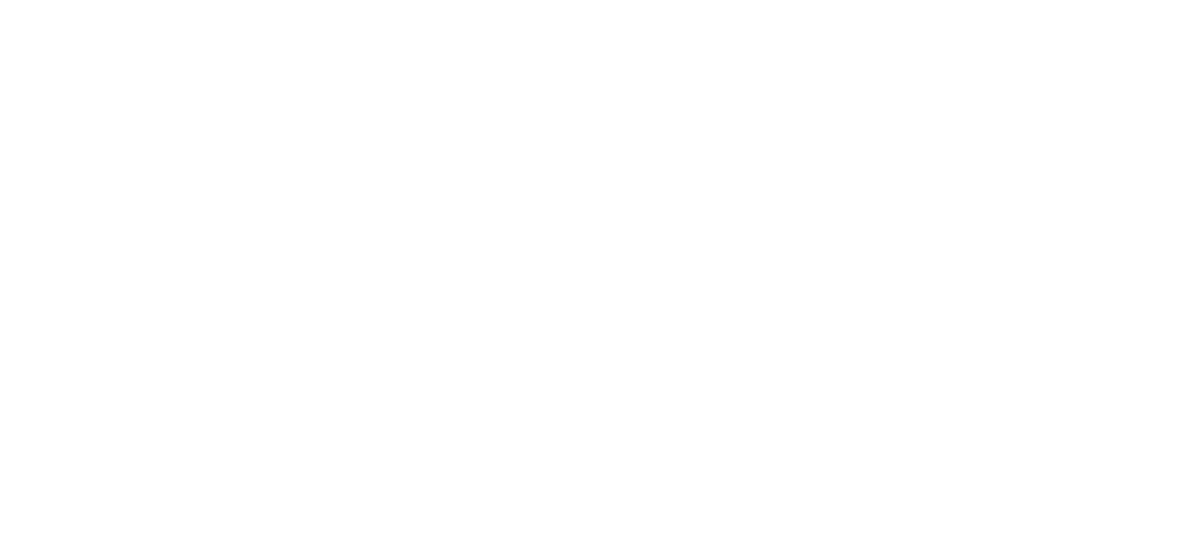 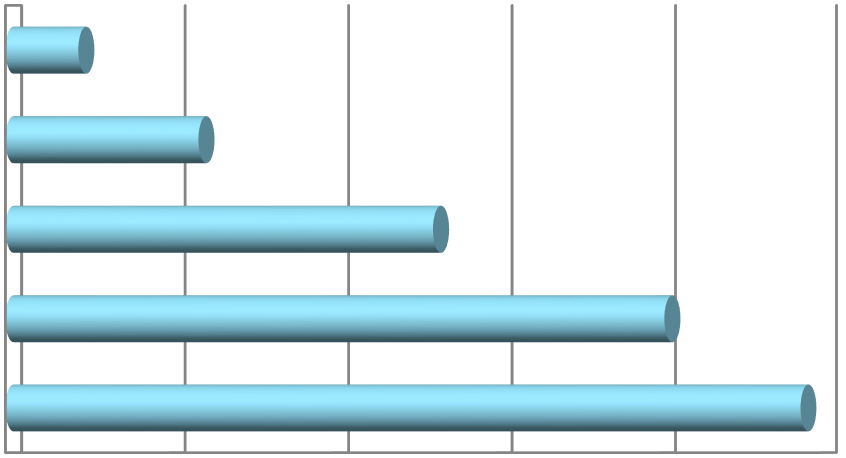 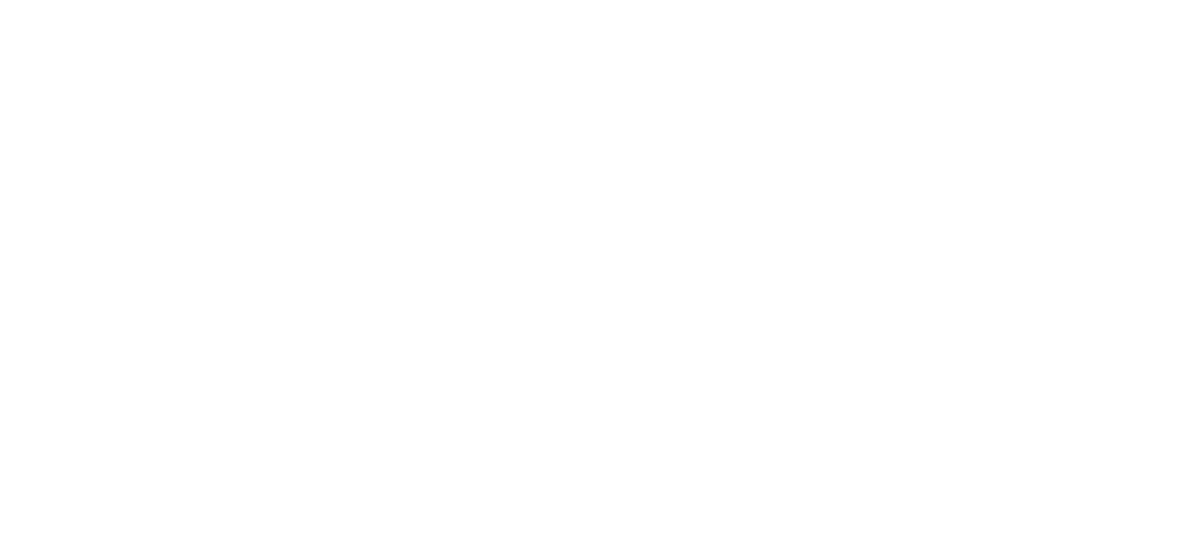 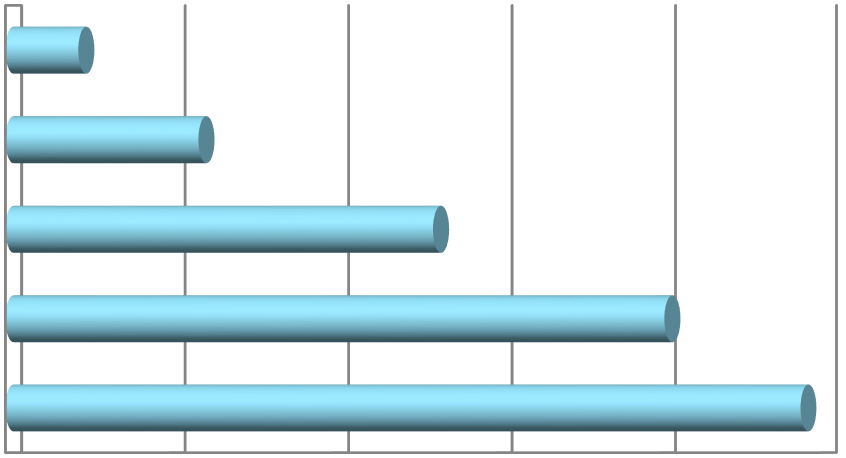 Анализ краеведческих запросов, поступивших в МБУК ВР «МЦБ» им. М.В. Наумова в 2022 году, показал их количественное распределение.Подавляющее большинство краеведческих справок приходится на долю тематических. Примеры запросов: В каких источниках можно найти материалы о памятнике «Вдовы» в ст. Романовской?Литературный казачий фольклор;Список книг по теме "Топонимика Ростовской области";Список литературы по теме полезных трав и растений, произрастающих на территории Ростовской области;Газета "Романовский вестник" за 2002 год, 3-й квартал в электронном виде;Пишу ВКР по теме "Паукообразные Ростовской области". Не могли бы вы подобрать литературу по данной теме? И др.Ответ на запрос можно получить и в удаленном доступе: через ВВС, в социальных сетях или по эл.почте. Наименование показателейза 2021 годза 2022 годПриростПодготовлено и размещено краеведческих материалов (количество веб-страниц)4137-5Отредактировано, дополнено, исправлено краеведческих материалов (количество веб-страниц)2+2Количество посещенийКоличество просмотров страниц482418905+14081Ваш комментарийКраеведческий раздел на сайте функционирует второй год. В 2022 году продолжилось пополнение раздела краеведческим материалом. Подготовлен краеведческий календарь памятных дат 2023 и список книг-юбиляров 2023 года. Так как, материал по краеведению не устаревает, то презентации и виртуальные выставки в будущем будут только увеличивать просмотры, а это говорит о востребованности краеведческого материала. Среди презентаций экскурс «По улицам станицы» набрал наибольшее число просмотров - 615.№ п/пНаименование коллекцииГод созданияURLРомановский вестник2021https://mcb-naumova.ru/elektronnaya-biblioteka/romanovskij-vestnik Старожилы библиотеки2022https://mcb-naumova.ru/kraevedenie/starozhily-biblioteki Наименование показателейза 2021 годза 2022 годПриростРазмещено ссылок на краеведческие документы из собственного фонда326+23Размещено ссылок на краеведческие документы из других электронных библиотек (в т. ч. ДЭБ) и других источников в СетиКоличество посещений Количество просмотров 987+963Ваш комментарийРаздел «Романовский вестник» за этот год пополнился на 52 экземпляра. К 130-летнему юбилею библиотеки было принято решение о создании коллекции «Старожилы библиотеки», которая включает в себя 16 фамилий. Наименованиеза 2021 годза 2022 годПриростКоличество опубликованных материалов (постов) за год6895+27Наименованиена 01.01.2022на 01.01.2023ПриростКоличество подписчиков всего224510 +286Ваш комментарийСоздание краеведческих аккаунтов в социальных сетях позволило привлечь читателя в библиотеку, повысить ее имидж и продвигать чтение, прежде всего – краеведческое. Для этого мы стараемся наполнить страницы увлекательным контентом, содержащим исследовательские статьи, ссылки на другие ресурсы, викторины, конкурсы, видео- и фотоматериалы. В группе «Краеведческий калейдоскоп» мы публикуем творчество наших читателей-членов литературного клуба «Грезы». Стихотворение «Старинный парк» набрало 614 просмотров, а постановка «На дне» в группе фестиваля «Наумовские чтения» 164 просмотра.  «Наумовские чтения» - группа фестиваля, который был организован к 130-летию библиотеки и включает в себя творчество всех участников фестиваля. Мероприятие планируется проводить ежегодно, следовательно и группа продолжит свою работу. № п/пНаименование краеведческой выставкиВиды представленных документов/предметов«Друзья моей души»Сборники стихов и рассказов поэтов и литераторов Волгодонского района и г. Волгодонска«Их имена в истории района»Книги из разделов 26.8, 63.3, 84, 85.16, газеты, фотографии, предметы казачьего быта«Память пылающих лет»Книги из разделов 63.3, 68.49, 74.2, 83.3, 84, 85.103, 85.14, 92, фотографии, письма, предметы.«Тебе и мне нужна земля»Книги из разделов 22.5, 26, 26.8, 28.5, 39.4, 63.3, 63.4, 65.9, 75.81, 85.16, 92.№ п/пНаименование виртуальной краеведческой выставкиURL«Книги для детей о донском крае»https://mcb-naumova.ru/kraevedenie/vystavki/knigi-dlya-detej-o-donskom-krae «Любо, братцы, любо!»https://mcb-naumova.ru/kraevedenie/vystavki/lyubo-brattsy-lyubo-rekomendatelnyj-spisok-literatury-po-kraevedeniyu «Книги о родном крае 2022»https://mcb-naumova.ru/kraevedenie/vystavki/knigi-o-rodnom-krae-2022 Ваш комментарийКраеведческая выставка – это не только демонстрация литературы. Если рядом с книгой находится старинный чугунок или веретено, каким пользовались наши предки, — это возможность окунуться в мир прошлого. Если с книгой о ВОВ стоит фотография молодой девушки в военной форме, а рядом лежит орденская книжка, - это вызывает чувство гордости и восхищения подвигом героев. А, если к путеводителю по городам приколоты значки из этих мест? Разве, вам не захочется побывать там? Краеведческие выставки в нашей библиотеке мы всегда стараемся дополнить материалами, собранными за годы работы – фотографии, журнальные и газетные вырезки, предметы быта. Такие вещи придают выставке привлекательность, осмысленность и желание узнать больше – а для этого нужна книга!На выставке «Память пылающих лет» представлена литература из фонда библиотеки, отражающая бессмертный подвиг воинов Красной армии и жителей Дона,  которые ценой огромных потерь и лишений защитили родную землю от страшного и жестокого врага. В основу книг легли архивные документы, воспоминания очевидцев, материалы, представленные поисковиками.Уроки Лихачева в нашей библиотеке стали доброй традицией. У выставки "Тебе и мне нужна земля" школьники знакомились с книгой Д.С. Лихачёва «Письма о добром», а именно письмо № 34, в котором поднимается проблема экологии. Чтение сопровождалось обменом мнений и конечно же знакомством с литературой, представленной на выставке.Для знакомства с краеведческой литературой в разделе «Краеведение» на официальном сайте МБУК ВР «МЦБ» им. М.В. Наумова имеется подраздел «Выставки». № п/пНаименование мероприятияФорма проведениямероприятияМесто проведенияЦелевая аудиторияОтветственная библиотека«Костюм казачки – это целый мир»https://mcb-naumova.ru/new/krasnodonskij-otdel-kostyum-kazachki Урок - экскурсиястационарно6+Краснодонский  отдел«Село, в котором я живу»https://mcb-naumova.ru/new/selo-v-kotorom-ya-zhivu Краеведческий часстационарно6+Морозовский отдел «Донской край – мой край»https://mcb-naumova.ru/new/ekologo-kraevedcheskoe-puteshestvie-donskoj-kraj-moj-kraj Эколого – краеведческое путешествиестационарно 12+Прогрессовский отдел «Я хочу дружить с природой»https://mcb-naumova.ru/new/ekologicheskij-chas-ya-khochu-druzhit-s-prirodoj Экологический часстационарно14+Степновский отдел «О символах донского региона»https://mcb-naumova.ru/new/o-simvolakh-donskogo-regiona День информациистационарно12+БЦПКИ «Мне по сердцу любимый край»https://mcb-naumova.ru/new/mne-po-serdtsu-lyubimyj-kraj Краеведческий литературный рингстационарно12+Романовский детский отдел «Как у нас на Дону»https://mcb-naumova.ru/new/folklornyj-prazdnik-kak-u-nas-na-donu Фольклорный праздникстационарно6+Потаповский отдел«Православные храмы РО»Видеоинформированиеhttps://mcb-naumova.ru/kraevedenie/prezentatsii/pravoslavnye-khramy-ro  14+Лагутнинский отдел«По улицам станицы»Экскурсhttps://mcb-naumova.ru/kraevedenie/prezentatsii/eskurs-po-ulitsam-stanitsy 14+Дубенцовский отдел«По страницам Красной книги Ростовской области»Викторина  https://mcb-naumova.ru/kraevedenie/prezentatsii/viktorina-po-stranitsam-krasnoj-knigi-rostovskoj-oblasti  14+Виноградненский отдел МБУК ВР «МЦБ» им. М.В. Наумова«Шли мои земляки по дорогам войны»Урок мужестваhttps://www.instagram.com/p/CTrOZCMD56x/?utm_medium=copy_link 6+Савельевский отделВаш комментарийМероприятия краеведческой направленности всегда были и остаются важной частью работы всех отделов библиотеки. Работа ведется по всем направлениям в различных формах, как в стенах библиотек, так и в социальных сетях, и на сайте. Особо хочется отметить, когда одно мероприятие сочетает в себе несколько направлений.  28 октября мы отметили День герба, флага и гимна Ростовской области. В этот день посетителей Библиотечного центра правовой и краеведческой информации МБУК ВР «МЦБ» им. М.В. Наумова поздравляли с праздником, рассказывая о его истории и возникновении главных символов региона.Желающим проверить себя – была предложена викторина «Ростовская область – одна такая!». Порадовал тот факт, что почти все участники прошли четыре этапа викторины и правильно определили людей, прославивших наш край, решили экологический филворд и ответили на вопросы об экономическом и географическом положении области. На память каждому участнику был подарен информационный список «Россия в сердце начинается» о районах, входящих в состав Ростовской области, и подготовленный специально к этому событию. № п/пПолное библиографическое описаниеАннотацияЦель созданияЦелевая аудиторияВаш комментарийКраеведческих информационных продуктов не издаем№ п/пПолное библиографическое описаниеАннотацияЦелевая аудиторияВаш комментарийАвторских статей в СМИ не имеем№ п/пНаименования населенных пунктов, о которых имеются летописиЛетопись пополняетсяДа/НетОтветственная библиотекаХутор МокросоленыйДаДобровольский отделПоселок СаловскийДаДобровольский отделПоселок СолнечныйДаДобровольский отделХутор Сухая БалкаДаДобровольский отделХутор РябичиДаРябичевский отделПоселок Краснодонской ДаКраснодонский отделПоселок ДонскойДа Донской отделСтаница РомановскаяДаБЦПКИВаш комментарийБиблиотекари лишь пяти отделов ведут летописи населенных пунктов, где представлена уникальная, эксклюзивная, рукописная история. В Рябичевском отделе создан альбом «История х. Рябичев», Краснодонский ведет «Летопись поселка Краснодонский», в Донском отделе оформлен альбом «…И все-таки жив остался», в котором собрана вся информация о ветеранах. В Добровольском отделе и библиотечном центре правовой и краеведческой информации накапливаются сведения из истории населенных пунктов: оформляются альбомы и папки газетных вырезок, записываются воспоминания старожилов – очевидцев различных памятных событий, собираются фотографии земляков. Культурно-историческое значение летописей населенных пунктов огромно.Однако, в проводимой в библиотеках поисково-исследовательской работе существуют проблемы, связанные с ведением летописей. Некоторые тексты состоят из фрагментов, имеются пропуски важных деталей, неточное или неправильное употребление слов и выражений, наличие синтаксических и грамматических ошибок. Нет соблюдения исторически-хронологической последовательности в изложении событий. Возможно, улучшению качества материала помогло бы методическое пособие.№ п/пНазвание проекта, который ведется в настоящее времяСроки начала и окончанияКакие библиотеки участвуют«Потомки реки Подпольной» Ноябрь 2021 – декабрь 2022гБольшовский отдел«Мой отчий край ни в чем не повторим».2019-2023Морозовский отделВаш комментарийКраеведческую проектную деятельность в подразделениях МБУК ВР «МЦБ» им. М.В. объединяет общая проблема.  В сознании молодого поколения резко снизилось воспитательное воздействие российской культуры, искусства и образования как важнейших факторов формирования патриотизма. Стала более заметной постепенная утрата обществом патриотического сознания. В нашем районе, как и во многих других регионах области, стоит вопрос о том, что молодежь стремиться покинуть родные места, уезжая на учебу, заработки и, как правило, не возвращается обратно. В молодёжной среде получили широкое распространение равнодушие, эгоизм, индивидуализм, цинизм. Сегодня, как никогда, стоит проблема воспитания патриотов своей страны, способных стать гражданами России. И в решение этой проблемы библиотека может внести неоценимую лепту.Реализация данных проектов позволит библиотекам района занять достойное место винформационном пространстве по направлению «краеведение». Привлечь новых читателей, увеличить рост книговыдачи краеведческой литературы и удовлетворенность пользователей качеством проводимых мероприятий. Повысить общий уровень читательской грамотности детей и подростков по краеведению, значит поднять престиж библиотеки.количество индивидуаль ных и групповых консультацийв том числе проведенных дистанционноколичество подготовленных информационно - методических материалов в печатном и электронном виде, включая годовой аналитический отчет о деятельности библиотек муниципального района (городского округа и т.д.)количество организованных совещаний, круглых столов и др. профессиональных встречв том числедистанционноколичество проведенных обучающих мероприятий (тематика)в том числе дистанционноколичество выездов в библиотеки с целью оказания методической помощи, изучения опыта работымониторинги (количество, тематика, итоги)При   описании анкетирования следует указать его тематику, цель, особенности структуры и содержания, выводы анализа, целевую принадлежность (для высшего, среднего библиотечного звена, начинающих работников)174919232Федеральном уровнеОбластном уровне Муниципальном уровне9           6                                                                                                                                                                                                                                                                                                                                                                                                                                                                                                                                                                                                                                                                                                                                                                                                                                                                                                                                                                                                                                                                                                                                                                                                                                                                                                             32указать должностьгде повысили квалификациюформа обученияБиблиограф БЦПКИФГБОУ ВО «Санкт-Петербургский государственный институт культуры» (СПбГИК)ДистанционнаяЗаведующий ООФГБОУ ВО «Челябинский государственный институт культуры»ДистанционнаяЗаведующий БЦПКИФГБУК «Российская государственная библиотека для молодежи».ДистанционнаяЗаведующий Ок и олФГБУК «Российская Национальная библиотека»Дистанционнаяот 16 до 72 часов72 часаБолее 72 часовПрофессиональная переподготовкаВ т.ч. в рамках нацпроекта «Культура» (Творческие люди)123456Муниципальные 5                                                                                                                                                                                                                                                                                                                                                                                                                                                         913                                                                                                                                                                                                                                                                                                                                                                                                                                                                                                                                                                                                                                                                                                                                                                                                                                                                                                                                                                                                                                                                                                                                                                                                                                                                                                                                                                                                                                                                                                                                                                                                                                                                                                                                                                                                                                                                                                                                                                                                                                                                                                                                                                                                                                                                                                                                                                                                                                                                                                                                                                                                                                                                                                                                                                                                                                                                                                                                                                                                                                                                                                                                                                                                                                                                                                                                                                                                                                                                                                                                                                                                                                                                                                                                                                                                                                                                                                                                                                                                                                                                                    2КДУ-----Итого по району59132Наименование структурногоподразделенияКатегория должности Количество штатных единицАдминистративно-управленческий аппаратБиблиотечный центр правовой и краеведческой информации Центральной библиотеки им.М.В. НаумоваОтдел комплектования и обработки литературы Центральной библиотеки им.М.В. НаумоваМетодико-библиографический отдел Центральной библиотеки им.М.В. НаумоваОтдел обслуживания Центральной библиотеки им.М.В. НаумоваОтдел внестационарого обслуживания Центральной библиотеки им.М.В. НаумоваЦентральная библиотека  им.М.В. НаумоваРомановский детский отдел Рябичевский отделЛагутнинский отделПотаповский отделСавельевский отделБиблиотекарь II категории0,50Добровольский отделВедущий библиотекарь 1,00Победенский отделБиблиотекарь I категории1,00Мичуринский отделБиблиотекарь I категории1,00Виноградненский отделБиблиотекарь I категории1,00Пирожковский отделБиблиотекарь I категории1,00Краснодонский отделВедущий библиотекарь 1,00Дубенцовский отделБиблиотекарь без  категории1,00Ясырёвский отделБиблиотекарь I категории1,00Семенкинский отделБиблиотекарь без категории0,50Сибирьковский отделБиблиотекарь без категории0,50Холодненский отделБиблиотекарь II категории0,50Степновский отделБиблиотекарь II категории0,50Донской отделБиблиотекарь II категории1,00Большовский отделБиблиотекарь II категории1,00Прогрессовский отделБиблиотекарь без  категории1,00Морозовский отделБиблиотекарь II категории1,00ИТОГО45,5Сокращено штатных единиц  в течение годаСокращено штатных единиц  в течение годаУволилось работниковУволилось работниковПринято работниковПринято работниковПринято работниковвсегов том числе в детских библиотекахвсегов том числе в детских библиотекахвсегоиз нихиз нихвсегов том числе в детских библиотекахвсегов том числе в детских библиотекахвсегос библиотечным образованиемв детские библиотеки001021011выплата единовременных премийвыплата единовременных премийпремия по итогам работы за годпремия по итогам работы за годвыплата за интенсивность и высокие результатывыплата за интенсивность и высокие результатывыплата за качество работывыплата за качество работыколичество работниковсредняя суммаколичество работниковсредняя суммаколичество работниковсредняясуммаколичество работниковсредняясумма----4512778,5259530,93Количество библиотек, требующих капитального ремонтаКоличество библиотек, требующих капитального ремонтаКоличество библиотек, требующих капитального ремонтаКоличество библиотек, требующихтекущего ремонтаКоличество библиотек, находящихся в аварийном состоянииВсегов том числе без проектно-сметной документациив том числе без проектно-сметной документацииКоличество библиотек, требующихтекущего ремонтаКоличество библиотек, находящихся в аварийном состоянии5511110Наименование библиотекиТребует капитального ремонта(+)Требуеттекущего ремонта(+)Находится в аварийном состоянии(+)Центральная библиотека им. МВ. Наумова++Виноградненский отдел МБУК ВР «МЦБ» им. М.В. Наумова++Сибирьковский отдел МБУК ВР «МЦБ» им. М.В. Наумова++Семенкинский отдел МБУК ВР «МЦБ» им. М.В. Наумова++Донской отдел МБУК ВР «МЦБ» им. М.В. Наумова++Прогрессовский отдел МБУК ВР «МЦБ» им. М.В. Наумова +Ясыревский отдел МБУК ВР «МЦБ» им. М.В. Наумова+Савельевский отдел МБУК ВР «МЦБ» им. М.В. Наумова+Ряябичевский отдел МБУК ВР «МЦБ» им. М.В. Наумова+Победенский отдел МБУК ВР «МЦБ» им. М.В. Наумова+Краснодонский отдел МБУК ВР «МЦБ» им. М.В. Наумова+Ремонт и реконструкцияРемонт и реконструкцияПриобретение оборудованияПриобретение оборудованияВидыработСумма израсходованных средств Перечень приобретенного оборудованияСумма израсходованных средств Газовый котел12 шт. ПК34,4 т.руб.631,08 т.руб.	Наименование услугиПривлечено средств за год( руб.)Наличие альтернативных бесплатных услугСервисные услуги связанные с основной деятельностью библиотеки в том числе организация и проведение культурно – массовых  мероприятий8320,00Бесплатные плановые мероприятия библиотекиИнформационные, справочно-консультационные услуги700,00Открытый доступ к интернет ресурсамУслуги, связанные с копированием документов474,00Самостоятельный набор текста на компьютере, форматирование на компьютереРеставрационные услуги550,00-Получено в течение года, всего(руб.)в том числев том числеплатные услуги (руб.)договорная деятельность (руб.)10044,0010044,000Получено в течение года, всего(руб.)в том числев том числев том числеПолучено в течение года, всего(руб.)пожертвования, в том числе книги (руб.)Гранты(руб.)Целевые средства(целевые областные программы, федеральные средства на комплектование, муниципальные целевые программы и т.д).(руб.)1012804,97001012804,97